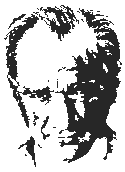 2023 – 2024 EĞİTİM ÖĞRETİM YILI3/A SINIFITÜRKÇE DERSİÜNİTELENDİRİLMİŞ YILLIK PLANTEMA / ÜNİTE SÜRELERİDERS: TÜRKÇE7.Temadaki İstiklal Marşı ve Mehmet Akif metni 6.tema içerisinde işlenmiştir.1.Ara TATİL(13-17 Kasım)YARI YIL TATİLİ2.Ara TATİL(8-12 Nisan)…………………..Sınıf Öğretmeni   								                       OLUR								…./09/2023      										     Okul Müdürü	Tema NoTema AdıBaşlama TarihiBitiş TarihiHaftaDers Saati1Erdemler11 Eylül 20236 Ekim 20234322Çocuk Dünyası9 Ekim 202310 Kasım 20235403Milli Kültürümüz20 Kasım 202315 Aralık 20234324Vatandaşlık18 Aralık 202319 Ocak 20245405Sağlık ve Spor5 Şubat 20241 Mart 20244326Doğa ve Evren4 Mart 20245 Nisan 20245407Milli Mücadele ve Atatürk15 Nisan 202410 Mayıs 20244328Bilim ve Teknoloji13 Mayıs 202414 Haziran 2024540TOPLAMTOPLAM36288Tema No: 1Tema No: 1Tema No: 1Tema Adı: ErdemlerTema Adı: ErdemlerTema Adı: ErdemlerTema Adı: ErdemlerTema Adı: ErdemlerTema Adı: ErdemlerTema Adı: ErdemlerSÜRESÜRESÜREÖĞRENME ALANIKAZANIMLARETKİNLİKLERÖĞRENME ÖĞRETME YÖNTEM VE TEKNİKLERİKULLANILAN EĞİTİM TEKNOLOJİLERİ ARAÇ VE GEREÇLERAÇIKLAMALARÖLÇME VE DEĞERLENDİRMEAYHAFTASAATÖĞRENME ALANIKAZANIMLARETKİNLİKLERÖĞRENME ÖĞRETME YÖNTEM VE TEKNİKLERİKULLANILAN EĞİTİM TEKNOLOJİLERİ ARAÇ VE GEREÇLERAÇIKLAMALARÖLÇME VE DEĞERLENDİRMEEYLÜL (1.HAFTA)11 EYLÜL – 15 EYLÜL8 SAATDİNLEMEİZLEMEArkadaş1.Anlatım2.Tüme varım3. Tümdengelim4. Grup tartışması5. Gezi gözlem6. Gösteri7. Soru yanıt8. Örnek olay9. Beyin fırtınası10. Canlandırma11. Grup çalışmaları12. Oyunlar13. Rol yapma14. CanlandırmaA. Yazılı Kaynaklar1. Türkçe Ders Kitabımız2. Ansiklopediler3. Güncel yayınlar4. Öykü, hikâye kitaplarıB. Kaynak kişiler1.Öğretmenler2. Aile bireyleriC. Görsel Kaynaklar1. Video2. Etkinlik örnekleri3. Bilgisayar vb.D.EBAÖz Değerlendirme FormuTema Değerlendirme ÇalışmalarıEYLÜL (1.HAFTA)11 EYLÜL – 15 EYLÜL8 SAATKONUŞMAT.3.2.1. Kelimeleri anlamlarına uygun kullanır.T.3.2.2. Hazırlıksız konuşmalar yapar.T.3.2.3. Çerçevesi belirli bir konu hakkında konuşur.T.3.2.4. Konuşma stratejilerini uygular.T.3.2.5. Sınıf içindeki tartışma ve konuşmalara katılır.Arkadaş1.Anlatım2.Tüme varım3. Tümdengelim4. Grup tartışması5. Gezi gözlem6. Gösteri7. Soru yanıt8. Örnek olay9. Beyin fırtınası10. Canlandırma11. Grup çalışmaları12. Oyunlar13. Rol yapma14. CanlandırmaA. Yazılı Kaynaklar1. Türkçe Ders Kitabımız2. Ansiklopediler3. Güncel yayınlar4. Öykü, hikâye kitaplarıB. Kaynak kişiler1.Öğretmenler2. Aile bireyleriC. Görsel Kaynaklar1. Video2. Etkinlik örnekleri3. Bilgisayar vb.D.EBAKonuşmalarında yeni öğrendiği kelimeleri kullanmaları için teşvik edilir.Öğrencilerin temalar çerçevesinde kendi belirledikleri ya da öğretmen tarafından belirlenen bir konu hakkında konuşma yapmaları sağlanır. Konuşmalarda nezaket kurallarına uymanın (yerinde hitap ifadeleri kullanma, göz teması kurma, işitilebilir ses tonuyla, konu dışına çıkmadan, kelimeleri doğru telaffuz ederek konuşma) önemi hatırlatılır.Öz Değerlendirme FormuTema Değerlendirme ÇalışmalarıEYLÜL (1.HAFTA)11 EYLÜL – 15 EYLÜL8 SAATOKUMAT.3.3.1. Okuma materyallerindeki temel bölümleri tanır.T.3.3.2. Noktalama işaretlerine dikkat ederek okur.T.3.3.6. Okuma stratejilerini uygular.T.3.3.9. Kelimelerin eş anlamlılarını bulur.T.3.3.11. Görsellerle ilgili soruları cevaplarT.3.3.16. Okuduğu metinle ilgili soruları cevaplar.T.3.3.18. Okuduğu metindeki hikâye unsurlarını belirler.T.3.3.23. Metindeki gerçek ve hayalî ögeleri ayırt eder.T.3.3.24. Okudukları ile ilgili çıkarımlar yapar.Arkadaş1.Anlatım2.Tüme varım3. Tümdengelim4. Grup tartışması5. Gezi gözlem6. Gösteri7. Soru yanıt8. Örnek olay9. Beyin fırtınası10. Canlandırma11. Grup çalışmaları12. Oyunlar13. Rol yapma14. CanlandırmaA. Yazılı Kaynaklar1. Türkçe Ders Kitabımız2. Ansiklopediler3. Güncel yayınlar4. Öykü, hikâye kitaplarıB. Kaynak kişiler1.Öğretmenler2. Aile bireyleriC. Görsel Kaynaklar1. Video2. Etkinlik örnekleri3. Bilgisayar vb.D.EBAOkuma materyallerindeki içindekiler, sözlük ve kaynakça bölümleri tanıtılarak kısaca işlevlerine değinilir.Öğrencilerin sesli, sessiz ve tahmin ederek okuma yapmaları sağlanır.Metnin olay örgüsü, mekân, şahıs ve varlık kadrosu unsurlarına değinilir.Öz Değerlendirme FormuTema Değerlendirme ÇalışmalarıEYLÜL (1.HAFTA)11 EYLÜL – 15 EYLÜL8 SAATYAZMAT.3.4.3. Hikâye edici metin yazar.T.3.4.13. Harfleri yapısal özelliklerine uygun yazarT.3.4.14. Harflerin yapısal özelliklerine uygun kelime ve cümleler yazar.T.3.4.15. Harflerin yapısal özelliklerine uygun kısa metinler yazar.Arkadaş1.Anlatım2.Tüme varım3. Tümdengelim4. Grup tartışması5. Gezi gözlem6. Gösteri7. Soru yanıt8. Örnek olay9. Beyin fırtınası10. Canlandırma11. Grup çalışmaları12. Oyunlar13. Rol yapma14. CanlandırmaA. Yazılı Kaynaklar1. Türkçe Ders Kitabımız2. Ansiklopediler3. Güncel yayınlar4. Öykü, hikâye kitaplarıB. Kaynak kişiler1.Öğretmenler2. Aile bireyleriC. Görsel Kaynaklar1. Video2. Etkinlik örnekleri3. Bilgisayar vb.D.EBAÖğrencilerin yazılarında harfleri asli ve ilave unsurlarına dikkat ederek yazmaları sağlanır.Öğrenciler yazılarına duygu ve düşüncelerini aktarmaları için teşvik edilirÖğrencilerin yazılarında kelimeler arasında uygun boşlukları bırakarak özenli, okunaklı ve düzgün yazmaları yazmaları sağlanır.Öz Değerlendirme FormuTema Değerlendirme ÇalışmalarıTema No: 1Tema No: 1Tema No: 1Tema Adı:  ErdemlerTema Adı:  ErdemlerTema Adı:  ErdemlerTema Adı:  ErdemlerTema Adı:  ErdemlerTema Adı:  ErdemlerTema Adı:  ErdemlerSÜRESÜRESÜREÖĞRENME ALANIKAZANIMLARETKİNLİKLERÖĞRENME ÖĞRETME YÖNTEM VE TEKNİKLERİKULLANILAN EĞİTİM TEKNOLOJİLERİ ARAÇ VE GEREÇLERAÇIKLAMALARÖLÇME VE DEĞERLENDİRMEAYHAFTASAATÖĞRENME ALANIKAZANIMLARETKİNLİKLERÖĞRENME ÖĞRETME YÖNTEM VE TEKNİKLERİKULLANILAN EĞİTİM TEKNOLOJİLERİ ARAÇ VE GEREÇLERAÇIKLAMALARÖLÇME VE DEĞERLENDİRMEEYLÜL (2.HAFTA)18 EYLÜL – 22 EYLÜL8 SAATDİNLEMEİZLEMEAnnelerin En Güzeli1.Anlatım2.Tüme varım3. Tümdengelim4. Grup tartışması5. Gezi gözlem6. Gösteri7. Soru yanıt8. Örnek olay9. Beyin fırtınası10. Canlandırma11. Grup çalışmaları12. Oyunlar13. Rol yapma14. CanlandırmaA. Yazılı Kaynaklar1. Türkçe Ders Kitabımız2. Ansiklopediler3. Güncel yayınlar4. Öykü, hikâye kitaplarıB. Kaynak kişiler1.Öğretmenler2. Aile bireyleriC. Görsel Kaynaklar1. Video2. Etkinlik örnekleri3. Bilgisayar vb.D.EBAÖz Değerlendirme FormuTema Değerlendirme ÇalışmalarıEYLÜL (2.HAFTA)18 EYLÜL – 22 EYLÜL8 SAATKONUŞMAT.3.2.1. Kelimeleri anlamlarına uygun kullanır.T.3.2.2. Hazırlıksız konuşmalar yapar.T.3.2.3. Çerçevesi belirli bir konu hakkında konuşur.T.3.2.4. Konuşma stratejilerini uygular.T.3.2.5. Sınıf içindeki tartışma ve konuşmalara katılır.Annelerin En Güzeli1.Anlatım2.Tüme varım3. Tümdengelim4. Grup tartışması5. Gezi gözlem6. Gösteri7. Soru yanıt8. Örnek olay9. Beyin fırtınası10. Canlandırma11. Grup çalışmaları12. Oyunlar13. Rol yapma14. CanlandırmaA. Yazılı Kaynaklar1. Türkçe Ders Kitabımız2. Ansiklopediler3. Güncel yayınlar4. Öykü, hikâye kitaplarıB. Kaynak kişiler1.Öğretmenler2. Aile bireyleriC. Görsel Kaynaklar1. Video2. Etkinlik örnekleri3. Bilgisayar vb.D.EBAKonuşmalarında yeni öğrendiği kelimeleri kullanmaları için teşvik edilir.Öğrencilerin temalar çerçevesinde kendi belirledikleri ya da öğretmen tarafından belirlenen bir konu hakkında konuşma yapmaları sağlanır. Konuşmalarda nezaket kurallarına uymanın (yerinde hitap ifadeleri kullanma, göz teması kurma, işitilebilir ses tonuyla, konu dışına çıkmadan, kelimeleri doğru telaffuz ederek konuşma) önemi hatırlatılır.Öz Değerlendirme FormuTema Değerlendirme ÇalışmalarıEYLÜL (2.HAFTA)18 EYLÜL – 22 EYLÜL8 SAATOKUMAT.3.3.3. Vurgu, tonlama ve telaffuza dikkat ederek okur.T.3.3.4. Şiir okur.T.3.3.10. Eş sesli kelimelerin anlamlarını ayırt eder.T.3.3.14. Okuduğu metnin konusunu belirler.T.3.3.15. Metnin ana fikri/ana duygusunu belirler.T.3.3.16. Okuduğu metinle ilgili soruları cevaplar.T.3.3.21. Metinleri oluşturan ögeleri tanır.Annelerin En Güzeli1.Anlatım2.Tüme varım3. Tümdengelim4. Grup tartışması5. Gezi gözlem6. Gösteri7. Soru yanıt8. Örnek olay9. Beyin fırtınası10. Canlandırma11. Grup çalışmaları12. Oyunlar13. Rol yapma14. CanlandırmaA. Yazılı Kaynaklar1. Türkçe Ders Kitabımız2. Ansiklopediler3. Güncel yayınlar4. Öykü, hikâye kitaplarıB. Kaynak kişiler1.Öğretmenler2. Aile bireyleriC. Görsel Kaynaklar1. Video2. Etkinlik örnekleri3. Bilgisayar vb.D.EBAÖğrencilere kısa şiir ve İstiklâl Marşı’nın ilk altı kıtasını okuma ve ezberleme çalışmaları -zorlamamakkaydıyla- yaptırılır.Başlık ve paragraf hakkında kısa bilgi verilir.Kıta ve dize hakkında kısa bilgi verilirÖz Değerlendirme FormuTema Değerlendirme ÇalışmalarıEYLÜL (2.HAFTA)18 EYLÜL – 22 EYLÜL8 SAATYAZMAT.3.4.1. Şiir yazar.T.3.4.4. Yazdıklarının içeriğine uygun başlık belirler.T.3.4.8. Yazılarında eş sesli kelimeleri anlamlarına uygun kullanır.T.3.4.9. Yazdıklarını zenginleştirmek için çizim ve görseller kullanır.T.3.4.12. Yazdıklarını paylaşır.T.3.4.14. Harflerin yapısal özelliklerine uygun kelime ve cümleler yazar.T.3.4.17. Yazma stratejilerini uygular.Annelerin En Güzeli1.Anlatım2.Tüme varım3. Tümdengelim4. Grup tartışması5. Gezi gözlem6. Gösteri7. Soru yanıt8. Örnek olay9. Beyin fırtınası10. Canlandırma11. Grup çalışmaları12. Oyunlar13. Rol yapma14. CanlandırmaA. Yazılı Kaynaklar1. Türkçe Ders Kitabımız2. Ansiklopediler3. Güncel yayınlar4. Öykü, hikâye kitaplarıB. Kaynak kişiler1.Öğretmenler2. Aile bireyleriC. Görsel Kaynaklar1. Video2. Etkinlik örnekleri3. Bilgisayar vb.D.EBAÖğrencilerin yazılarında kelimeler arasında uygun boşlukları bırakarak özenli, okunaklı ve düzgün yazmaları yazmaları sağlanır.Öz Değerlendirme FormuTema Değerlendirme ÇalışmalarıTema No: 1Tema No: 1Tema No: 1Tema Adı:  ErdemlerTema Adı:  ErdemlerTema Adı:  ErdemlerTema Adı:  ErdemlerTema Adı:  ErdemlerTema Adı:  ErdemlerTema Adı:  ErdemlerSÜRESÜRESÜREÖĞRENME ALANIKAZANIMLARETKİNLİKLERÖĞRENME ÖĞRETME YÖNTEM VE TEKNİKLERİKULLANILAN EĞİTİM TEKNOLOJİLERİ ARAÇ VE GEREÇLERAÇIKLAMALARÖLÇME VE DEĞERLENDİRMEAYHAFTASAATÖĞRENME ALANIKAZANIMLARETKİNLİKLERÖĞRENME ÖĞRETME YÖNTEM VE TEKNİKLERİKULLANILAN EĞİTİM TEKNOLOJİLERİ ARAÇ VE GEREÇLERAÇIKLAMALARÖLÇME VE DEĞERLENDİRMEEYLÜL (3.HAFTA)25 EYLÜL – 29 EYLÜL8 SAATDİNLEMEİZLEMEHediye Seçimi1.Anlatım2.Tüme varım3. Tümdengelim4. Grup tartışması5. Gezi gözlem6. Gösteri7. Soru yanıt8. Örnek olay9. Beyin fırtınası10. Canlandırma11. Grup çalışmaları12. Oyunlar13. Rol yapma14. CanlandırmaA. Yazılı Kaynaklar1. Türkçe Ders Kitabımız2. Ansiklopediler3. Güncel yayınlar4. Öykü, hikâye kitaplarıB. Kaynak kişiler1.Öğretmenler2. Aile bireyleriC. Görsel Kaynaklar1. Video2. Etkinlik örnekleri3. Bilgisayar vb.D.EBAÖz Değerlendirme FormuTema Değerlendirme ÇalışmalarıEYLÜL (3.HAFTA)25 EYLÜL – 29 EYLÜL8 SAATKONUŞMAT.3.2.1. Kelimeleri anlamlarına uygun kullanır.T.3.2.2. Hazırlıksız konuşmalar yapar.T.3.2.3. Çerçevesi belirli bir konu hakkında konuşur.T.3.2.4. Konuşma stratejilerini uygular.T.3.2.5. Sınıf içindeki tartışma ve konuşmalara katılır.Hediye Seçimi1.Anlatım2.Tüme varım3. Tümdengelim4. Grup tartışması5. Gezi gözlem6. Gösteri7. Soru yanıt8. Örnek olay9. Beyin fırtınası10. Canlandırma11. Grup çalışmaları12. Oyunlar13. Rol yapma14. CanlandırmaA. Yazılı Kaynaklar1. Türkçe Ders Kitabımız2. Ansiklopediler3. Güncel yayınlar4. Öykü, hikâye kitaplarıB. Kaynak kişiler1.Öğretmenler2. Aile bireyleriC. Görsel Kaynaklar1. Video2. Etkinlik örnekleri3. Bilgisayar vb.D.EBAKonuşmalarında yeni öğrendiği kelimeleri kullanmaları için teşvik edilir.Öğrencilerin temalar çerçevesinde kendi belirledikleri ya da öğretmen tarafından belirlenen bir konu hakkında konuşma yapmaları sağlanır. Konuşmalarda nezaket kurallarına uymanın (yerinde hitap ifadeleri kullanma, göz teması kurma, işitilebilir ses tonuyla, konu dışına çıkmadan, kelimeleri doğru telaffuz ederek konuşma) önemi hatırlatılır.Öz Değerlendirme FormuTema Değerlendirme ÇalışmalarıEYLÜL (3.HAFTA)25 EYLÜL – 29 EYLÜL8 SAATOKUMAT.3.3.2. Noktalama işaretlerine dikkat ederek okur.T.3.3.6. Okuma stratejilerini uygular.T.3.3.7. Görselden/görsellerden hareketle bilmediği kelimelerin anlamlarını tahmin eder.T.3.3.9. Kelimelerin eş anlamlılarını bulur.T.3.3.11. Görsellerle ilgili soruları cevaplar.T.3.3.14. Okuduğu metnin konusunu belirler.T.3.3.16. Okuduğu metinle ilgili soruları cevaplar.T.3.3.24. Okudukları ile ilgili çıkarımlar yaparHediye Seçimi1.Anlatım2.Tüme varım3. Tümdengelim4. Grup tartışması5. Gezi gözlem6. Gösteri7. Soru yanıt8. Örnek olay9. Beyin fırtınası10. Canlandırma11. Grup çalışmaları12. Oyunlar13. Rol yapma14. CanlandırmaA. Yazılı Kaynaklar1. Türkçe Ders Kitabımız2. Ansiklopediler3. Güncel yayınlar4. Öykü, hikâye kitaplarıB. Kaynak kişiler1.Öğretmenler2. Aile bireyleriC. Görsel Kaynaklar1. Video2. Etkinlik örnekleri3. Bilgisayar vb.D.EBAÖğrencilerin sesli, sessiz ve tahmin ederek okuma yapmaları sağlanır.Öğrenciler yazılarına duygu ve düşüncelerini aktarmaları için teşvik edilir.Öz Değerlendirme FormuTema Değerlendirme ÇalışmalarıEYLÜL (3.HAFTA)25 EYLÜL – 29 EYLÜL8 SAATYAZMAT.3.4.2. Kısa metinler yazar.T.3.4.3. Hikâye edici metin yazar.T.3.4.4. Yazdıklarının içeriğine uygun başlık belirler.T.3.4.7. Büyük harfleri ve noktalama işaretlerini uygun yerlerde kullanır.T.3.4.9. Yazdıklarını zenginleştirmek için çizim ve görseller kullanır.T.3.4.14. Harflerin yapısal özelliklerine uygun kelime ve cümleler yazar.Hediye Seçimi1.Anlatım2.Tüme varım3. Tümdengelim4. Grup tartışması5. Gezi gözlem6. Gösteri7. Soru yanıt8. Örnek olay9. Beyin fırtınası10. Canlandırma11. Grup çalışmaları12. Oyunlar13. Rol yapma14. CanlandırmaA. Yazılı Kaynaklar1. Türkçe Ders Kitabımız2. Ansiklopediler3. Güncel yayınlar4. Öykü, hikâye kitaplarıB. Kaynak kişiler1.Öğretmenler2. Aile bireyleriC. Görsel Kaynaklar1. Video2. Etkinlik örnekleri3. Bilgisayar vb.D.EBAÖğrencilerin yazılarında kelimeler arasında uygun boşlukları bırakarak özenli, okunaklı ve düzgün yazmaları sağlanır.Nokta, virgül, iki nokta, ünlem, tırnak işareti, soru işareti, kısa çizgi, konuşma çizgisi ve kesme işaretinin yaygın kullanılan işlevleri üzerinde durulur.Öz Değerlendirme FormuTema Değerlendirme ÇalışmalarıTema No: 1Tema No: 1Tema No: 1Tema Adı:  ErdemlerTema Adı:  ErdemlerTema Adı:  ErdemlerTema Adı:  ErdemlerTema Adı:  ErdemlerTema Adı:  ErdemlerTema Adı:  ErdemlerSÜRESÜRESÜREÖĞRENME ALANIKAZANIMLARETKİNLİKLERÖĞRENME ÖĞRETME YÖNTEM VE TEKNİKLERİKULLANILAN EĞİTİM TEKNOLOJİLERİ ARAÇ VE GEREÇLERAÇIKLAMALARÖLÇME VE DEĞERLENDİRMEAYHAFTASAATÖĞRENME ALANIKAZANIMLARETKİNLİKLERÖĞRENME ÖĞRETME YÖNTEM VE TEKNİKLERİKULLANILAN EĞİTİM TEKNOLOJİLERİ ARAÇ VE GEREÇLERAÇIKLAMALARÖLÇME VE DEĞERLENDİRME EKİM (4.HAFTA)2 EKİM – 6 EKİM8 SAATDİNLEMEİZLEMET.3.1.1. Görselden/görsellerden hareketle dinleyeceği/izleyeceği metnin konusunu tahmin eder.T.3.1.6. Dinlediklerinin/izlediklerinin ana fikrini/ana duygusunu belirler.T.3.1.7. Dinlediklerine/izlediklerine yönelik sorulara cevap verir.T.3.1.8. Dinlediklerine/izlediklerine farklı başlıklar önerir.T.3.1.12. Dinleme stratejilerini uygular.Ihlamur Ağacının KokusuSihirli Sözcükler (Serbest Okuma Metni)1.Anlatım2.Tüme varım3. Tümdengelim4. Grup tartışması5. Gezi gözlem6. Gösteri7. Soru yanıt8. Örnek olay9. Beyin fırtınası10. Canlandırma11. Grup çalışmaları12. Oyunlar13. Rol yapma14. CanlandırmaA. Yazılı Kaynaklar1. Türkçe Ders Kitabımız2. Ansiklopediler3. Güncel yayınlar4. Öykü, hikâye kitaplarıB. Kaynak kişiler1.Öğretmenler2. Aile bireyleriC. Görsel Kaynaklar1. Video2. Etkinlik örnekleri3. Bilgisayar vb.D.EBADinlerken nezaket kurallarına uymaları gerektiği hatırlatılır.Öğrenciler, dikkatlerini dinlediklerine/izlediklerine yoğunlaştırmaları için teşvik edilir.Olay, şahıs, varlık kadrosu ve mekâna yönelik sorular (ne, kim, nerede ve nasıl) yöneltilir.Öz Değerlendirme FormuTema Değerlendirme Çalışmaları EKİM (4.HAFTA)2 EKİM – 6 EKİM8 SAATKONUŞMAT.3.2.1. Kelimeleri anlamlarına uygun kullanır.T.3.2.2. Hazırlıksız konuşmalar yapar.T.3.2.3. Çerçevesi belirli bir konu hakkında konuşur.T.3.2.4. Konuşma stratejilerini uygular.T.3.2.5. Sınıf içindeki tartışma ve konuşmalara katılır.Ihlamur Ağacının KokusuSihirli Sözcükler (Serbest Okuma Metni)1.Anlatım2.Tüme varım3. Tümdengelim4. Grup tartışması5. Gezi gözlem6. Gösteri7. Soru yanıt8. Örnek olay9. Beyin fırtınası10. Canlandırma11. Grup çalışmaları12. Oyunlar13. Rol yapma14. CanlandırmaA. Yazılı Kaynaklar1. Türkçe Ders Kitabımız2. Ansiklopediler3. Güncel yayınlar4. Öykü, hikâye kitaplarıB. Kaynak kişiler1.Öğretmenler2. Aile bireyleriC. Görsel Kaynaklar1. Video2. Etkinlik örnekleri3. Bilgisayar vb.D.EBAKonuşmalarında yeni öğrendiği kelimeleri kullanmaları için teşvik edilir.Öğrencilerin temalar çerçevesinde kendi belirledikleri ya da öğretmen tarafından belirlenen bir konu hakkında konuşma yapmaları sağlanır. Konuşmalarda nezaket kurallarına uymanın (yerinde hitap ifadeleri kullanma, göz teması kurma, işitilebilir ses tonuyla, konu dışına çıkmadan, kelimeleri doğru telaffuz ederek konuşma) önemi hatırlatılır.Öz Değerlendirme FormuTema Değerlendirme Çalışmaları EKİM (4.HAFTA)2 EKİM – 6 EKİM8 SAATOKUMAT.3.3.7. Görselden/görsellerden hareketle bilmediği kelimelerin anlamlarını tahmin eder.T.3.3.11. Görsellerle ilgili soruları cevaplar.Ihlamur Ağacının KokusuSihirli Sözcükler (Serbest Okuma Metni)1.Anlatım2.Tüme varım3. Tümdengelim4. Grup tartışması5. Gezi gözlem6. Gösteri7. Soru yanıt8. Örnek olay9. Beyin fırtınası10. Canlandırma11. Grup çalışmaları12. Oyunlar13. Rol yapma14. CanlandırmaA. Yazılı Kaynaklar1. Türkçe Ders Kitabımız2. Ansiklopediler3. Güncel yayınlar4. Öykü, hikâye kitaplarıB. Kaynak kişiler1.Öğretmenler2. Aile bireyleriC. Görsel Kaynaklar1. Video2. Etkinlik örnekleri3. Bilgisayar vb.D.EBAÖz Değerlendirme FormuTema Değerlendirme Çalışmaları EKİM (4.HAFTA)2 EKİM – 6 EKİM8 SAATYAZMAT.3.4.2. Kısa metinler yazarT.3.4.14. Harflerin yapısal özelliklerine uygun kelime ve cümleler yazar.Ihlamur Ağacının KokusuSihirli Sözcükler (Serbest Okuma Metni)1.Anlatım2.Tüme varım3. Tümdengelim4. Grup tartışması5. Gezi gözlem6. Gösteri7. Soru yanıt8. Örnek olay9. Beyin fırtınası10. Canlandırma11. Grup çalışmaları12. Oyunlar13. Rol yapma14. CanlandırmaA. Yazılı Kaynaklar1. Türkçe Ders Kitabımız2. Ansiklopediler3. Güncel yayınlar4. Öykü, hikâye kitaplarıB. Kaynak kişiler1.Öğretmenler2. Aile bireyleriC. Görsel Kaynaklar1. Video2. Etkinlik örnekleri3. Bilgisayar vb.D.EBAMektup ve/veya anı yazdırılır.Öğrencilerin yazılarında kelimeler arasında uygun boşlukları bırakarak özenli, okunaklı ve düzgün yazmaları sağlanır.Öz Değerlendirme FormuTema Değerlendirme ÇalışmalarıTema No: 2Tema No: 2Tema No: 2Tema Adı: Çocuk DünyasıTema Adı: Çocuk DünyasıTema Adı: Çocuk DünyasıTema Adı: Çocuk DünyasıTema Adı: Çocuk DünyasıTema Adı: Çocuk DünyasıTema Adı: Çocuk DünyasıSÜRESÜRESÜREÖĞRENME ALANIKAZANIMLARETKİNLİKLERÖĞRENME ÖĞRETME YÖNTEM VE TEKNİKLERİKULLANILAN EĞİTİM TEKNOLOJİLERİ ARAÇ VE GEREÇLERAÇIKLAMALARÖLÇME VE DEĞERLENDİRMEAYHAFTASAATÖĞRENME ALANIKAZANIMLARETKİNLİKLERÖĞRENME ÖĞRETME YÖNTEM VE TEKNİKLERİKULLANILAN EĞİTİM TEKNOLOJİLERİ ARAÇ VE GEREÇLERAÇIKLAMALARÖLÇME VE DEĞERLENDİRMEEKİM (5.HAFTA)9 EKİM – 13 EKİM8 SAATDİNLEMEİZLEMEYeni Kırmızı Topum1.Anlatım2.Tüme varım3. Tümdengelim4. Grup tartışması5. Gezi gözlem6. Gösteri7. Soru yanıt8. Örnek olay9. Beyin fırtınası10. Canlandırma11. Grup çalışmaları12. Oyunlar13. Rol yapma14. CanlandırmaA. Yazılı Kaynaklar1. Türkçe Ders Kitabımız2. Ansiklopediler3. Güncel yayınlar4. Öykü, hikâye kitaplarıB. Kaynak kişiler1.Öğretmenler2. Aile bireyleriC. Görsel Kaynaklar1. Video2. Etkinlik örnekleri3. Bilgisayar vb.D.EBAÖz Değerlendirme FormuTema Değerlendirme ÇalışmalarıEKİM (5.HAFTA)9 EKİM – 13 EKİM8 SAATKONUŞMAT.3.2.1. Kelimeleri anlamlarına uygun kullanır.T.3.2.2. Hazırlıksız konuşmalar yapar.T.3.2.3. Çerçevesi belirli bir konu hakkında konuşur.T.3.2.4. Konuşma stratejilerini uygular.T.3.2.5. Sınıf içindeki tartışma ve konuşmalara katılır.Yeni Kırmızı Topum1.Anlatım2.Tüme varım3. Tümdengelim4. Grup tartışması5. Gezi gözlem6. Gösteri7. Soru yanıt8. Örnek olay9. Beyin fırtınası10. Canlandırma11. Grup çalışmaları12. Oyunlar13. Rol yapma14. CanlandırmaA. Yazılı Kaynaklar1. Türkçe Ders Kitabımız2. Ansiklopediler3. Güncel yayınlar4. Öykü, hikâye kitaplarıB. Kaynak kişiler1.Öğretmenler2. Aile bireyleriC. Görsel Kaynaklar1. Video2. Etkinlik örnekleri3. Bilgisayar vb.D.EBAKonuşmalarında yeni öğrendiği kelimeleri kullanmaları için teşvik edilir.Öğrencilerin temalar çerçevesinde kendi belirledikleri ya da öğretmen tarafından belirlenen bir konu hakkında konuşma yapmaları sağlanır. Konuşmalarda nezaket kurallarına uymanın (yerinde hitap ifadeleri kullanma, göz teması kurma, işitilebilir ses tonuyla, konu dışına çıkmadan, kelimeleri doğru telaffuz ederek konuşma) önemi hatırlatılır.Öz Değerlendirme FormuTema Değerlendirme ÇalışmalarıEKİM (5.HAFTA)9 EKİM – 13 EKİM8 SAATOKUMAT.3.3.2. Noktalama işaretlerine dikkat ederek okur.T.3.3.3. Vurgu, tonlama ve telaffuza dikkat ederek okur.T.3.3.6. Okuma stratejilerini uygularT.3.3.8. Kelimelerin zıt anlamlılarını bulur.T.3.3.9. Kelimelerin eş anlamlılarını bulur.T.3.3.11. Görsellerle ilgili soruları cevaplar.T.3.3.16. Okuduğu metinle ilgili soruları cevaplar.T.3.3.18. Okuduğu metindeki hikâye unsurlarını belirler.T.3.3.19. Okuduğu metnin içeriğine uygun başlık/başlıklar belirler.T.3.3.24. Okudukları ile ilgili çıkarımlar yapar.T.3.3.25. Görsellerle okuduğu metnin içeriğini ilişkilendirir.Yeni Kırmızı Topum1.Anlatım2.Tüme varım3. Tümdengelim4. Grup tartışması5. Gezi gözlem6. Gösteri7. Soru yanıt8. Örnek olay9. Beyin fırtınası10. Canlandırma11. Grup çalışmaları12. Oyunlar13. Rol yapma14. CanlandırmaA. Yazılı Kaynaklar1. Türkçe Ders Kitabımız2. Ansiklopediler3. Güncel yayınlar4. Öykü, hikâye kitaplarıB. Kaynak kişiler1.Öğretmenler2. Aile bireyleriC. Görsel Kaynaklar1. Video2. Etkinlik örnekleri3. Bilgisayar vb.D.EBAÖğrencilerin sesli, sessiz ve tahmin ederek okuma yapmaları sağlanır.Metnin olay örgüsü, mekân, şahıs ve varlık kadrosu unsurlarına değinilir.Görsel ve konu arasındaki ilişki vurgulanır.Metindeki problem durumlarının tespit edilmesi ve bunlara farklı çözüm yolları bulunması sağlanır.Metindeki durumlarla kendi yaşantıları arasında ilişki kurmaları teşvik edilir.Olayların oluş sırasına göre yazılması gerektiği vurgulanır.Öz Değerlendirme FormuTema Değerlendirme ÇalışmalarıEKİM (5.HAFTA)9 EKİM – 13 EKİM8 SAATYAZMAT.3.4.2. Kısa metinler yazar.T.3.4.3. Hikâye edici metin yazar.T.3.4.14. Harflerin yapısal özelliklerine uygun kelime ve cümleler yazar.T.3.4.15. Harflerin yapısal özelliklerine uygun kısa metinler yazar.T.3.4.17. Yazma stratejilerini uygular.Yeni Kırmızı Topum1.Anlatım2.Tüme varım3. Tümdengelim4. Grup tartışması5. Gezi gözlem6. Gösteri7. Soru yanıt8. Örnek olay9. Beyin fırtınası10. Canlandırma11. Grup çalışmaları12. Oyunlar13. Rol yapma14. CanlandırmaA. Yazılı Kaynaklar1. Türkçe Ders Kitabımız2. Ansiklopediler3. Güncel yayınlar4. Öykü, hikâye kitaplarıB. Kaynak kişiler1.Öğretmenler2. Aile bireyleriC. Görsel Kaynaklar1. Video2. Etkinlik örnekleri3. Bilgisayar vb.D.EBAÖğrencilerin yazılarında kelimeler arasında uygun boşlukları bırakarak özenli, okunaklı ve düzgün yazmaları yazmaları sağlanır.Öz Değerlendirme FormuTema Değerlendirme ÇalışmalarıTema No: 2Tema No: 2Tema No: 2Tema Adı:  Çocuk DünyasıTema Adı:  Çocuk DünyasıTema Adı:  Çocuk DünyasıTema Adı:  Çocuk DünyasıTema Adı:  Çocuk DünyasıTema Adı:  Çocuk DünyasıTema Adı:  Çocuk DünyasıSÜRESÜRESÜREÖĞRENME ALANIKAZANIMLARETKİNLİKLERÖĞRENME ÖĞRETME YÖNTEM VE TEKNİKLERİKULLANILAN EĞİTİM TEKNOLOJİLERİ ARAÇ VE GEREÇLERAÇIKLAMALARÖLÇME VE DEĞERLENDİRMEAYHAFTASAATÖĞRENME ALANIKAZANIMLARETKİNLİKLERÖĞRENME ÖĞRETME YÖNTEM VE TEKNİKLERİKULLANILAN EĞİTİM TEKNOLOJİLERİ ARAÇ VE GEREÇLERAÇIKLAMALARÖLÇME VE DEĞERLENDİRMEEKİM (6.HAFTA)16 EKİM – 20 EKİM8 SAATDİNLEMEİZLEMEPalyaço1.Anlatım2.Tüme varım3. Tümdengelim4. Grup tartışması5. Gezi gözlem6. Gösteri7. Soru yanıt8. Örnek olay9. Beyin fırtınası10. Canlandırma11. Grup çalışmaları12. Oyunlar13. Rol yapma14. CanlandırmaA. Yazılı Kaynaklar1. Türkçe Ders Kitabımız2. Ansiklopediler3. Güncel yayınlar4. Öykü, hikâye kitaplarıB. Kaynak kişiler1.Öğretmenler2. Aile bireyleriC. Görsel Kaynaklar1. Video2. Etkinlik örnekleri3. Bilgisayar vb.D.EBAÖz Değerlendirme FormuTema Değerlendirme ÇalışmalarıEKİM (6.HAFTA)16 EKİM – 20 EKİM8 SAATKONUŞMAT.3.2.1. Kelimeleri anlamlarına uygun kullanır.T.3.2.2. Hazırlıksız konuşmalar yapar.T.3.2.3. Çerçevesi belirli bir konu hakkında konuşur.T.3.2.4. Konuşma stratejilerini uygular.T.3.2.5. Sınıf içindeki tartışma ve konuşmalara katılır.Palyaço1.Anlatım2.Tüme varım3. Tümdengelim4. Grup tartışması5. Gezi gözlem6. Gösteri7. Soru yanıt8. Örnek olay9. Beyin fırtınası10. Canlandırma11. Grup çalışmaları12. Oyunlar13. Rol yapma14. CanlandırmaA. Yazılı Kaynaklar1. Türkçe Ders Kitabımız2. Ansiklopediler3. Güncel yayınlar4. Öykü, hikâye kitaplarıB. Kaynak kişiler1.Öğretmenler2. Aile bireyleriC. Görsel Kaynaklar1. Video2. Etkinlik örnekleri3. Bilgisayar vb.D.EBAKonuşmalarında yeni öğrendiği kelimeleri kullanmaları için teşvik edilir.Öğrencilerin temalar çerçevesinde kendi belirledikleri ya da öğretmen tarafından belirlenen bir konu hakkında konuşma yapmaları sağlanır. Konuşmalarda nezaket kurallarına uymanın (yerinde hitap ifadeleri kullanma, göz teması kurma, işitilebilir ses tonuyla, konu dışına çıkmadan, kelimeleri doğru telaffuz ederek konuşma) önemi hatırlatılır.Öz Değerlendirme FormuTema Değerlendirme ÇalışmalarıEKİM (6.HAFTA)16 EKİM – 20 EKİM8 SAATOKUMAT.3.3.3. Vurgu, tonlama ve telaffuza dikkat ederek okur.T.3.3.4. Şiir okur.T.3.3.6. Okuma stratejilerini uygular.T.3.3.7. Görselden/görsellerden hareketle bilmediği kelimelerin anlamlarını tahmin eder.T.3.3.9. Kelimelerin eş anlamlılarını bulur.T.3.3.10. Eş sesli kelimelerin anlamlarını ayırt eder.T.3.3.11. Görsellerle ilgili soruları cevaplarT.3.3.14. Okuduğu metnin konusunu belirler.T.3.3.15. Metnin ana fikri/ana duygusunu belirler.T.3.3.16. Okuduğu metinle ilgili soruları cevaplar.T.3.3.18. Okuduğu metindeki hikâye unsurlarını belirler.T.3.3.21. Metinleri oluşturan ögeleri tanır.Palyaço1.Anlatım2.Tüme varım3. Tümdengelim4. Grup tartışması5. Gezi gözlem6. Gösteri7. Soru yanıt8. Örnek olay9. Beyin fırtınası10. Canlandırma11. Grup çalışmaları12. Oyunlar13. Rol yapma14. CanlandırmaA. Yazılı Kaynaklar1. Türkçe Ders Kitabımız2. Ansiklopediler3. Güncel yayınlar4. Öykü, hikâye kitaplarıB. Kaynak kişiler1.Öğretmenler2. Aile bireyleriC. Görsel Kaynaklar1. Video2. Etkinlik örnekleri3. Bilgisayar vb.D.EBAÖğrencilere kısa şiir ve İstiklâl Marşı’nın ilk altı kıtasını okuma ve ezberleme çalışmaları -zorlamamakkaydıyla- yaptırılır.Öğrencilerin sesli, sessiz ve tahmin ederek okuma yapmaları sağlanır.Öz Değerlendirme FormuTema Değerlendirme ÇalışmalarıEKİM (6.HAFTA)16 EKİM – 20 EKİM8 SAATYAZMAT.3.4.1. Şiir yazar.T.3.4.9. Yazdıklarını zenginleştirmek için çizim ve görseller kullanır.T.3.4.14. Harflerin yapısal özelliklerine uygun kelime ve cümleler yazar.Palyaço1.Anlatım2.Tüme varım3. Tümdengelim4. Grup tartışması5. Gezi gözlem6. Gösteri7. Soru yanıt8. Örnek olay9. Beyin fırtınası10. Canlandırma11. Grup çalışmaları12. Oyunlar13. Rol yapma14. CanlandırmaA. Yazılı Kaynaklar1. Türkçe Ders Kitabımız2. Ansiklopediler3. Güncel yayınlar4. Öykü, hikâye kitaplarıB. Kaynak kişiler1.Öğretmenler2. Aile bireyleriC. Görsel Kaynaklar1. Video2. Etkinlik örnekleri3. Bilgisayar vb.D.EBAÖğrencilerin yazılarında kelimeler arasında uygun boşlukları bırakarak özenli, okunaklı ve düzgün yazmaları yazmaları sağlanır.Öz Değerlendirme FormuTema Değerlendirme ÇalışmalarıTema No: 2Tema No: 2Tema No: 2Tema Adı:  Çocuk DünyasıTema Adı:  Çocuk DünyasıTema Adı:  Çocuk DünyasıTema Adı:  Çocuk DünyasıTema Adı:  Çocuk DünyasıTema Adı:  Çocuk DünyasıTema Adı:  Çocuk DünyasıSÜRESÜRESÜREÖĞRENME ALANIKAZANIMLARETKİNLİKLERÖĞRENME ÖĞRETME YÖNTEM VE TEKNİKLERİKULLANILAN EĞİTİM TEKNOLOJİLERİ ARAÇ VE GEREÇLERAÇIKLAMALARÖLÇME VE DEĞERLENDİRMEAYHAFTASAATÖĞRENME ALANIKAZANIMLARETKİNLİKLERÖĞRENME ÖĞRETME YÖNTEM VE TEKNİKLERİKULLANILAN EĞİTİM TEKNOLOJİLERİ ARAÇ VE GEREÇLERAÇIKLAMALARÖLÇME VE DEĞERLENDİRMEEKİM (7.HAFTA)23 EKİM – 27 EKİM8 SAATDİNLEMEİZLEMEBir Sınıf Müzesi Kuralım1.Anlatım2.Tüme varım3. Tümdengelim4. Grup tartışması5. Gezi gözlem6. Gösteri7. Soru yanıt8. Örnek olay9. Beyin fırtınası10. Canlandırma11. Grup çalışmaları12. Oyunlar13. Rol yapma14. CanlandırmaA. Yazılı Kaynaklar1. Türkçe Ders Kitabımız2. Ansiklopediler3. Güncel yayınlar4. Öykü, hikâye kitaplarıB. Kaynak kişiler1.Öğretmenler2. Aile bireyleriC. Görsel Kaynaklar1. Video2. Etkinlik örnekleri3. Bilgisayar vb.D.EBAÖz Değerlendirme FormuTema Değerlendirme ÇalışmalarıEKİM (7.HAFTA)23 EKİM – 27 EKİM8 SAATKONUŞMAT.3.2.1. Kelimeleri anlamlarına uygun kullanır.T.3.2.2. Hazırlıksız konuşmalar yapar.T.3.2.3. Çerçevesi belirli bir konu hakkında konuşur.T.3.2.4. Konuşma stratejilerini uygular.T.3.2.5. Sınıf içindeki tartışma ve konuşmalara katılır.Bir Sınıf Müzesi Kuralım1.Anlatım2.Tüme varım3. Tümdengelim4. Grup tartışması5. Gezi gözlem6. Gösteri7. Soru yanıt8. Örnek olay9. Beyin fırtınası10. Canlandırma11. Grup çalışmaları12. Oyunlar13. Rol yapma14. CanlandırmaA. Yazılı Kaynaklar1. Türkçe Ders Kitabımız2. Ansiklopediler3. Güncel yayınlar4. Öykü, hikâye kitaplarıB. Kaynak kişiler1.Öğretmenler2. Aile bireyleriC. Görsel Kaynaklar1. Video2. Etkinlik örnekleri3. Bilgisayar vb.D.EBAKonuşmalarında yeni öğrendiği kelimeleri kullanmaları için teşvik edilir.Öğrencilerin temalar çerçevesinde kendi belirledikleri ya da öğretmen tarafından belirlenen bir konu hakkında konuşma yapmaları sağlanır. Konuşmalarda nezaket kurallarına uymanın (yerinde hitap ifadeleri kullanma, göz teması kurma, işitilebilir ses tonuyla, konu dışına çıkmadan, kelimeleri doğru telaffuz ederek konuşma) önemi hatırlatılır.Öz Değerlendirme FormuTema Değerlendirme ÇalışmalarıEKİM (7.HAFTA)23 EKİM – 27 EKİM8 SAATOKUMAT.3.3.2. Noktalama işaretlerine dikkat ederek okur.T.3.3.6. Okuma stratejilerini uygular.T.3.3.7. Görselden/görsellerden hareketle bilmediği kelimelerin anlamlarını tahmin eder.T.3.3.11. Görsellerle ilgili soruları cevaplar.T.3.3.14. Okuduğu metnin konusunu belirler.T.3.3.17. Metinle ilgili sorular sorar.T.3.3.20. Metin türlerini ayırt eder.T.3.3.21. Metinleri oluşturan ögeleri tanır.T.3.3.27. Yazılı yönergeleri kavrar.Bir Sınıf Müzesi Kuralım1.Anlatım2.Tüme varım3. Tümdengelim4. Grup tartışması5. Gezi gözlem6. Gösteri7. Soru yanıt8. Örnek olay9. Beyin fırtınası10. Canlandırma11. Grup çalışmaları12. Oyunlar13. Rol yapma14. CanlandırmaA. Yazılı Kaynaklar1. Türkçe Ders Kitabımız2. Ansiklopediler3. Güncel yayınlar4. Öykü, hikâye kitaplarıB. Kaynak kişiler1.Öğretmenler2. Aile bireyleriC. Görsel Kaynaklar1. Video2. Etkinlik örnekleri3. Bilgisayar vb.D.EBAÖğrencilerin sesli, sessiz ve tahmin ederek okuma yapmaları sağlanır.Hikâye edici, bilgilendirici metin ve şiir hakkında örneklerden yararlanılarak genel kısa bilgiler verilir.Başlık ve paragraf hakkında kısa bilgi verilir.Öz Değerlendirme FormuTema Değerlendirme ÇalışmalarıEKİM (7.HAFTA)23 EKİM – 27 EKİM8 SAATYAZMAT.3.4.5. Kısa yönergeler yazar.T.3.4.11. Yazdıklarını düzenler.T.3.4.14. Harflerin yapısal özelliklerine uygun kelime ve cümleler yazar.Bir Sınıf Müzesi Kuralım1.Anlatım2.Tüme varım3. Tümdengelim4. Grup tartışması5. Gezi gözlem6. Gösteri7. Soru yanıt8. Örnek olay9. Beyin fırtınası10. Canlandırma11. Grup çalışmaları12. Oyunlar13. Rol yapma14. CanlandırmaA. Yazılı Kaynaklar1. Türkçe Ders Kitabımız2. Ansiklopediler3. Güncel yayınlar4. Öykü, hikâye kitaplarıB. Kaynak kişiler1.Öğretmenler2. Aile bireyleriC. Görsel Kaynaklar1. Video2. Etkinlik örnekleri3. Bilgisayar vb.D.EBAÖğrencilerin basit bir etkinlik ve çocuk oyunu yönergesi yazmaları sağlanır.Yapılacak düzenleme çalışması sınıf düzeyine uygun yazım ve noktalama kuralları ile sınırlı tutulur.Öğrencilerin yazılarında kelimeler arasında uygun boşlukları bırakarak özenli, okunaklı ve düzgün yazmaları yazmaları sağlanır.Öz Değerlendirme FormuTema Değerlendirme ÇalışmalarıTema No: 2Tema No: 2Tema No: 2Tema Adı:  Çocuk DünyasıTema Adı:  Çocuk DünyasıTema Adı:  Çocuk DünyasıTema Adı:  Çocuk DünyasıTema Adı:  Çocuk DünyasıTema Adı:  Çocuk DünyasıTema Adı:  Çocuk DünyasıSÜRESÜRESÜREÖĞRENME ALANIKAZANIMLARETKİNLİKLERÖĞRENME ÖĞRETME YÖNTEM VE TEKNİKLERİKULLANILAN EĞİTİM TEKNOLOJİLERİ ARAÇ VE GEREÇLERAÇIKLAMALARÖLÇME VE DEĞERLENDİRMEAYHAFTASAATÖĞRENME ALANIKAZANIMLARETKİNLİKLERÖĞRENME ÖĞRETME YÖNTEM VE TEKNİKLERİKULLANILAN EĞİTİM TEKNOLOJİLERİ ARAÇ VE GEREÇLERAÇIKLAMALARÖLÇME VE DEĞERLENDİRMEEKİM - KASIM (8-9.HAFTA)30 EKİM – 10 KASIM16 SAATDİNLEMEİZLEMET.3.1.1. Görselden/görsellerden hareketle dinleyeceği/izleyeceği metnin konusunu tahmin ederT.3.1.7. Dinlediklerine/izlediklerine yönelik sorulara cevap verir.T.3.1.12. Dinleme stratejilerini uygular.Aç Kapıyı BezirganbaşıTahta Kaşıktan Kukla Yapalım (Serbest Okuma)1.Anlatım2.Tüme varım3. Tümdengelim4. Grup tartışması5. Gezi gözlem6. Gösteri7. Soru yanıt8. Örnek olay9. Beyin fırtınası10. Canlandırma11. Grup çalışmaları12. Oyunlar13. Rol yapma14. CanlandırmaA. Yazılı Kaynaklar1. Türkçe Ders Kitabımız2. Ansiklopediler3. Güncel yayınlar4. Öykü, hikâye kitaplarıB. Kaynak kişiler1.Öğretmenler2. Aile bireyleriC. Görsel Kaynaklar1. Video2. Etkinlik örnekleri3. Bilgisayar vb.D.EBAÖz Değerlendirme FormuTema Değerlendirme ÇalışmalarıEKİM - KASIM (8-9.HAFTA)30 EKİM – 10 KASIM16 SAATKONUŞMAT.3.2.1. Kelimeleri anlamlarına uygun kullanır.T.3.2.2. Hazırlıksız konuşmalar yapar.T.3.2.3. Çerçevesi belirli bir konu hakkında konuşur.T.3.2.4. Konuşma stratejilerini uygular.T.3.2.5. Sınıf içindeki tartışma ve konuşmalara katılır.Aç Kapıyı BezirganbaşıTahta Kaşıktan Kukla Yapalım (Serbest Okuma)1.Anlatım2.Tüme varım3. Tümdengelim4. Grup tartışması5. Gezi gözlem6. Gösteri7. Soru yanıt8. Örnek olay9. Beyin fırtınası10. Canlandırma11. Grup çalışmaları12. Oyunlar13. Rol yapma14. CanlandırmaA. Yazılı Kaynaklar1. Türkçe Ders Kitabımız2. Ansiklopediler3. Güncel yayınlar4. Öykü, hikâye kitaplarıB. Kaynak kişiler1.Öğretmenler2. Aile bireyleriC. Görsel Kaynaklar1. Video2. Etkinlik örnekleri3. Bilgisayar vb.D.EBAKonuşmalarında yeni öğrendiği kelimeleri kullanmaları için teşvik edilir.Öğrencilerin temalar çerçevesinde kendi belirledikleri ya da öğretmen tarafından belirlenen bir konu hakkında konuşma yapmaları sağlanır. Konuşmalarda nezaket kurallarına uymanın (yerinde hitap ifadeleri kullanma, göz teması kurma, işitilebilir ses tonuyla, konu dışına çıkmadan, kelimeleri doğru telaffuz ederek konuşma) önemi hatırlatılır.Öz Değerlendirme FormuTema Değerlendirme ÇalışmalarıEKİM - KASIM (8-9.HAFTA)30 EKİM – 10 KASIM16 SAATOKUMAT.3.3.11. Görsellerle ilgili soruları cevaplarAç Kapıyı BezirganbaşıTahta Kaşıktan Kukla Yapalım (Serbest Okuma)1.Anlatım2.Tüme varım3. Tümdengelim4. Grup tartışması5. Gezi gözlem6. Gösteri7. Soru yanıt8. Örnek olay9. Beyin fırtınası10. Canlandırma11. Grup çalışmaları12. Oyunlar13. Rol yapma14. CanlandırmaA. Yazılı Kaynaklar1. Türkçe Ders Kitabımız2. Ansiklopediler3. Güncel yayınlar4. Öykü, hikâye kitaplarıB. Kaynak kişiler1.Öğretmenler2. Aile bireyleriC. Görsel Kaynaklar1. Video2. Etkinlik örnekleri3. Bilgisayar vb.D.EBAÖz Değerlendirme FormuTema Değerlendirme ÇalışmalarıEKİM - KASIM (8-9.HAFTA)30 EKİM – 10 KASIM16 SAATYAZMAT.3.4.2. Kısa metinler yazar.Aç Kapıyı BezirganbaşıTahta Kaşıktan Kukla Yapalım (Serbest Okuma)1.Anlatım2.Tüme varım3. Tümdengelim4. Grup tartışması5. Gezi gözlem6. Gösteri7. Soru yanıt8. Örnek olay9. Beyin fırtınası10. Canlandırma11. Grup çalışmaları12. Oyunlar13. Rol yapma14. CanlandırmaA. Yazılı Kaynaklar1. Türkçe Ders Kitabımız2. Ansiklopediler3. Güncel yayınlar4. Öykü, hikâye kitaplarıB. Kaynak kişiler1.Öğretmenler2. Aile bireyleriC. Görsel Kaynaklar1. Video2. Etkinlik örnekleri3. Bilgisayar vb.D.EBAOlayları oluş sırasına göre yazmaları sağlanır.Öz Değerlendirme FormuTema Değerlendirme ÇalışmalarıTema No: 3Tema No: 3Tema No: 3Tema Adı: Milli KültürümüzTema Adı: Milli KültürümüzTema Adı: Milli KültürümüzTema Adı: Milli KültürümüzTema Adı: Milli KültürümüzTema Adı: Milli KültürümüzTema Adı: Milli KültürümüzSÜRESÜRESÜREÖĞRENME ALANIKAZANIMLARETKİNLİKLERÖĞRENME ÖĞRETME YÖNTEM VE TEKNİKLERİKULLANILAN EĞİTİM TEKNOLOJİLERİ ARAÇ VE GEREÇLERAÇIKLAMALARÖLÇME VE DEĞERLENDİRMEAYHAFTASAATÖĞRENME ALANIKAZANIMLARETKİNLİKLERÖĞRENME ÖĞRETME YÖNTEM VE TEKNİKLERİKULLANILAN EĞİTİM TEKNOLOJİLERİ ARAÇ VE GEREÇLERAÇIKLAMALARÖLÇME VE DEĞERLENDİRMEKASIM (10.HAFTA)20 KASIM – 24 KASIM8 SAATDİNLEMEİZLEMETürkiye’m1.Anlatım2.Tüme varım3. Tümdengelim4. Grup tartışması5. Gezi gözlem6. Gösteri7. Soru yanıt8. Örnek olay9. Beyin fırtınası10. Canlandırma11. Grup çalışmaları12. Oyunlar13. Rol yapma14. CanlandırmaA. Yazılı Kaynaklar1. Türkçe Ders Kitabımız2. Ansiklopediler3. Güncel yayınlar4. Öykü, hikâye kitaplarıB. Kaynak kişiler1.Öğretmenler2. Aile bireyleriC. Görsel Kaynaklar1. Video2. Etkinlik örnekleri3. Bilgisayar vb.D.EBAÖz Değerlendirme FormuTema Değerlendirme ÇalışmalarıKASIM (10.HAFTA)20 KASIM – 24 KASIM8 SAATKONUŞMAT.3.2.1. Kelimeleri anlamlarına uygun kullanır.T.3.2.2. Hazırlıksız konuşmalar yapar.T.3.2.3. Çerçevesi belirli bir konu hakkında konuşur.T.3.2.4. Konuşma stratejilerini uygular.T.3.2.5. Sınıf içindeki tartışma ve konuşmalara katılır.Türkiye’m1.Anlatım2.Tüme varım3. Tümdengelim4. Grup tartışması5. Gezi gözlem6. Gösteri7. Soru yanıt8. Örnek olay9. Beyin fırtınası10. Canlandırma11. Grup çalışmaları12. Oyunlar13. Rol yapma14. CanlandırmaA. Yazılı Kaynaklar1. Türkçe Ders Kitabımız2. Ansiklopediler3. Güncel yayınlar4. Öykü, hikâye kitaplarıB. Kaynak kişiler1.Öğretmenler2. Aile bireyleriC. Görsel Kaynaklar1. Video2. Etkinlik örnekleri3. Bilgisayar vb.D.EBAKonuşmalarında yeni öğrendiği kelimeleri kullanmaları için teşvik edilir.Öğrencilerin temalar çerçevesinde kendi belirledikleri ya da öğretmen tarafından belirlenen bir konu hakkında konuşma yapmaları sağlanır. Konuşmalarda nezaket kurallarına uymanın (yerinde hitap ifadeleri kullanma, göz teması kurma, işitilebilir ses tonuyla, konu dışına çıkmadan, kelimeleri doğru telaffuz ederek konuşma) önemi hatırlatılır.Öz Değerlendirme FormuTema Değerlendirme ÇalışmalarıKASIM (10.HAFTA)20 KASIM – 24 KASIM8 SAATOKUMAT.3.3.3. Vurgu, tonlama ve telaffuza dikkat ederek okur.T.3.3.4. Şiir okur.T.3.3.7. Görselden/görsellerden hareketle bilmediği kelimelerin anlamlarını tahmin eder.T.3.3.8. Kelimelerin zıt anlamlılarını bulur.T.3.3.15. Metnin ana fikri/ana duygusunu belirler.T.3.3.16. Okuduğu metinle ilgili soruları cevaplar.T.3.3.17. Metinle ilgili sorular sorar.T.3.3.27. Yazılı yönergeleri kavrarTürkiye’m1.Anlatım2.Tüme varım3. Tümdengelim4. Grup tartışması5. Gezi gözlem6. Gösteri7. Soru yanıt8. Örnek olay9. Beyin fırtınası10. Canlandırma11. Grup çalışmaları12. Oyunlar13. Rol yapma14. CanlandırmaA. Yazılı Kaynaklar1. Türkçe Ders Kitabımız2. Ansiklopediler3. Güncel yayınlar4. Öykü, hikâye kitaplarıB. Kaynak kişiler1.Öğretmenler2. Aile bireyleriC. Görsel Kaynaklar1. Video2. Etkinlik örnekleri3. Bilgisayar vb.D.EBAÖğrencilere kısa şiir ve İstiklâl Marşı’nın ilk altı kıtasını okuma ve ezberleme çalışmaları -zorlamamakkaydıyla- yaptırılır.Harita, ilan, afiş, ürün etiketi, kullanım kılavuzu gibi materyallerden faydalanılır.Öz Değerlendirme FormuTema Değerlendirme ÇalışmalarıKASIM (10.HAFTA)20 KASIM – 24 KASIM8 SAATYAZMAT.3.4.1. Şiir yazar.T.3.4.2. Kısa metinler yazar.T.3.4.9. Yazdıklarını zenginleştirmek için çizim ve görseller kullanır.T.3.4.11. Yazdıklarını düzenler.T.3.4.12. Yazdıklarını paylaşır.T.3.4.15. Harflerin yapısal özelliklerine uygun kısa metinler yazar.Türkiye’m1.Anlatım2.Tüme varım3. Tümdengelim4. Grup tartışması5. Gezi gözlem6. Gösteri7. Soru yanıt8. Örnek olay9. Beyin fırtınası10. Canlandırma11. Grup çalışmaları12. Oyunlar13. Rol yapma14. CanlandırmaA. Yazılı Kaynaklar1. Türkçe Ders Kitabımız2. Ansiklopediler3. Güncel yayınlar4. Öykü, hikâye kitaplarıB. Kaynak kişiler1.Öğretmenler2. Aile bireyleriC. Görsel Kaynaklar1. Video2. Etkinlik örnekleri3. Bilgisayar vb.D.EBAYapılacak düzenleme çalışması sınıf düzeyine uygun yazım ve noktalama kuralları ile sınırlı tutulur.Öğrenciler yazdıklarını sınıf içinde okumaları, okul veya sınıf panosunda sergilemeleri için teşvik edilir.Öğrencilere yazdıklarını sınıf içinde okumaları konusunda ısrar edilmemelidir. Mektup ve/veya anı yazdırılır. Öğrenciler günlük tutmaları için teşvik edilir. Serbest veya bakarak kısa metinler yazmaları sağlanır.Öz Değerlendirme FormuTema Değerlendirme ÇalışmalarıTema No: 3Tema No: 3Tema No: 3Tema Adı:  Milli KültürümüzTema Adı:  Milli KültürümüzTema Adı:  Milli KültürümüzTema Adı:  Milli KültürümüzTema Adı:  Milli KültürümüzTema Adı:  Milli KültürümüzTema Adı:  Milli KültürümüzSÜRESÜRESÜREÖĞRENME ALANIKAZANIMLARETKİNLİKLERÖĞRENME ÖĞRETME YÖNTEM VE TEKNİKLERİKULLANILAN EĞİTİM TEKNOLOJİLERİ ARAÇ VE GEREÇLERAÇIKLAMALARÖLÇME VE DEĞERLENDİRMEAYHAFTASAATÖĞRENME ALANIKAZANIMLARETKİNLİKLERÖĞRENME ÖĞRETME YÖNTEM VE TEKNİKLERİKULLANILAN EĞİTİM TEKNOLOJİLERİ ARAÇ VE GEREÇLERAÇIKLAMALARÖLÇME VE DEĞERLENDİRMEKASIM - ARALIK (11.HAFTA)27 KASIM – 1 ARALIK8 SAATDİNLEMEİZLEMEMisafir1.Anlatım2.Tüme varım3. Tümdengelim4. Grup tartışması5. Gezi gözlem6. Gösteri7. Soru yanıt8. Örnek olay9. Beyin fırtınası10. Canlandırma11. Grup çalışmaları12. Oyunlar13. Rol yapma14. CanlandırmaA. Yazılı Kaynaklar1. Türkçe Ders Kitabımız2. Ansiklopediler3. Güncel yayınlar4. Öykü, hikâye kitaplarıB. Kaynak kişiler1.Öğretmenler2. Aile bireyleriC. Görsel Kaynaklar1. Video2. Etkinlik örnekleri3. Bilgisayar vb.D.EBAÖz Değerlendirme FormuTema Değerlendirme ÇalışmalarıKASIM - ARALIK (11.HAFTA)27 KASIM – 1 ARALIK8 SAATKONUŞMAT.3.2.1. Kelimeleri anlamlarına uygun kullanır.T.3.2.2. Hazırlıksız konuşmalar yapar.T.3.2.3. Çerçevesi belirli bir konu hakkında konuşur.T.3.2.4. Konuşma stratejilerini uygular.T.3.2.5. Sınıf içindeki tartışma ve konuşmalara katılır.Misafir1.Anlatım2.Tüme varım3. Tümdengelim4. Grup tartışması5. Gezi gözlem6. Gösteri7. Soru yanıt8. Örnek olay9. Beyin fırtınası10. Canlandırma11. Grup çalışmaları12. Oyunlar13. Rol yapma14. CanlandırmaA. Yazılı Kaynaklar1. Türkçe Ders Kitabımız2. Ansiklopediler3. Güncel yayınlar4. Öykü, hikâye kitaplarıB. Kaynak kişiler1.Öğretmenler2. Aile bireyleriC. Görsel Kaynaklar1. Video2. Etkinlik örnekleri3. Bilgisayar vb.D.EBAKonuşmalarında yeni öğrendiği kelimeleri kullanmaları için teşvik edilir.Öğrencilerin temalar çerçevesinde kendi belirledikleri ya da öğretmen tarafından belirlenen bir konu hakkında konuşma yapmaları sağlanır. Konuşmalarda nezaket kurallarına uymanın (yerinde hitap ifadeleri kullanma, göz teması kurma, işitilebilir ses tonuyla, konu dışına çıkmadan, kelimeleri doğru telaffuz ederek konuşma) önemi hatırlatılır.Öz Değerlendirme FormuTema Değerlendirme ÇalışmalarıKASIM - ARALIK (11.HAFTA)27 KASIM – 1 ARALIK8 SAATOKUMAT.3.3.3. Vurgu, tonlama ve telaffuza dikkat ederek okur.T.3.3.6. Okuma stratejilerini uygular.T.3.3.8. Kelimelerin zıt anlamlılarını bulurT.3.3.9. Kelimelerin eş anlamlılarını bulur.T.3.3.16. Okuduğu metinle ilgili soruları cevaplar.T.3.3.18. Okuduğu metindeki hikâye unsurlarını belirler.Misafir1.Anlatım2.Tüme varım3. Tümdengelim4. Grup tartışması5. Gezi gözlem6. Gösteri7. Soru yanıt8. Örnek olay9. Beyin fırtınası10. Canlandırma11. Grup çalışmaları12. Oyunlar13. Rol yapma14. CanlandırmaA. Yazılı Kaynaklar1. Türkçe Ders Kitabımız2. Ansiklopediler3. Güncel yayınlar4. Öykü, hikâye kitaplarıB. Kaynak kişiler1.Öğretmenler2. Aile bireyleriC. Görsel Kaynaklar1. Video2. Etkinlik örnekleri3. Bilgisayar vb.D.EBAÖğrencilerin sesli, sessiz ve tahmin ederek okuma yapmaları sağlanır.Metnin olay örgüsü, mekân, şahıs ve varlık kadrosu unsurlarına değinilir.Öz Değerlendirme FormuTema Değerlendirme ÇalışmalarıKASIM - ARALIK (11.HAFTA)27 KASIM – 1 ARALIK8 SAATYAZMAT.3.4.5. Kısa yönergeler yazar.T.3.4.9. Yazdıklarını zenginleştirmek için çizim ve görseller kullanır.T.3.4.15. Harflerin yapısal özelliklerine uygun kısa metinler yazar.Misafir1.Anlatım2.Tüme varım3. Tümdengelim4. Grup tartışması5. Gezi gözlem6. Gösteri7. Soru yanıt8. Örnek olay9. Beyin fırtınası10. Canlandırma11. Grup çalışmaları12. Oyunlar13. Rol yapma14. CanlandırmaA. Yazılı Kaynaklar1. Türkçe Ders Kitabımız2. Ansiklopediler3. Güncel yayınlar4. Öykü, hikâye kitaplarıB. Kaynak kişiler1.Öğretmenler2. Aile bireyleriC. Görsel Kaynaklar1. Video2. Etkinlik örnekleri3. Bilgisayar vb.D.EBAÖğrencilerin basit bir etkinlik ve çocuk oyunu yönergesi yazmaları sağlanır.Serbest veya bakarak kısa metinler yazmaları sağlanır.Öz Değerlendirme FormuTema Değerlendirme ÇalışmalarıTema No: 3Tema No: 3Tema No: 3Tema Adı:  Milli KültürümüzTema Adı:  Milli KültürümüzTema Adı:  Milli KültürümüzTema Adı:  Milli KültürümüzTema Adı:  Milli KültürümüzTema Adı:  Milli KültürümüzTema Adı:  Milli KültürümüzSÜRESÜRESÜREÖĞRENME ALANIKAZANIMLARETKİNLİKLERÖĞRENME ÖĞRETME YÖNTEM VE TEKNİKLERİKULLANILAN EĞİTİM TEKNOLOJİLERİ ARAÇ VE GEREÇLERAÇIKLAMALARÖLÇME VE DEĞERLENDİRMEAYHAFTASAATÖĞRENME ALANIKAZANIMLARETKİNLİKLERÖĞRENME ÖĞRETME YÖNTEM VE TEKNİKLERİKULLANILAN EĞİTİM TEKNOLOJİLERİ ARAÇ VE GEREÇLERAÇIKLAMALARÖLÇME VE DEĞERLENDİRMEARALIK (12.HAFTA)4 ARALIK – 8 ARALIK8 SAATDİNLEMEİZLEMEYıldızla Isınmış1.Anlatım2.Tüme varım3. Tümdengelim4. Grup tartışması5. Gezi gözlem6. Gösteri7. Soru yanıt8. Örnek olay9. Beyin fırtınası10. Canlandırma11. Grup çalışmaları12. Oyunlar13. Rol yapma14. CanlandırmaA. Yazılı Kaynaklar1. Türkçe Ders Kitabımız2. Ansiklopediler3. Güncel yayınlar4. Öykü, hikâye kitaplarıB. Kaynak kişiler1.Öğretmenler2. Aile bireyleriC. Görsel Kaynaklar1. Video2. Etkinlik örnekleri3. Bilgisayar vb.D.EBAÖz Değerlendirme FormuTema Değerlendirme ÇalışmalarıARALIK (12.HAFTA)4 ARALIK – 8 ARALIK8 SAATKONUŞMAT.3.2.1. Kelimeleri anlamlarına uygun kullanır.T.3.2.2. Hazırlıksız konuşmalar yapar.T.3.2.3. Çerçevesi belirli bir konu hakkında konuşur.T.3.2.4. Konuşma stratejilerini uygular.T.3.2.5. Sınıf içindeki tartışma ve konuşmalara katılır.Yıldızla Isınmış1.Anlatım2.Tüme varım3. Tümdengelim4. Grup tartışması5. Gezi gözlem6. Gösteri7. Soru yanıt8. Örnek olay9. Beyin fırtınası10. Canlandırma11. Grup çalışmaları12. Oyunlar13. Rol yapma14. CanlandırmaA. Yazılı Kaynaklar1. Türkçe Ders Kitabımız2. Ansiklopediler3. Güncel yayınlar4. Öykü, hikâye kitaplarıB. Kaynak kişiler1.Öğretmenler2. Aile bireyleriC. Görsel Kaynaklar1. Video2. Etkinlik örnekleri3. Bilgisayar vb.D.EBAKonuşmalarında yeni öğrendiği kelimeleri kullanmaları için teşvik edilir.Öğrencilerin temalar çerçevesinde kendi belirledikleri ya da öğretmen tarafından belirlenen bir konu hakkında konuşma yapmaları sağlanır. Konuşmalarda nezaket kurallarına uymanın (yerinde hitap ifadeleri kullanma, göz teması kurma, işitilebilir ses tonuyla, konu dışına çıkmadan, kelimeleri doğru telaffuz ederek konuşma) önemi hatırlatılır.Öz Değerlendirme FormuTema Değerlendirme ÇalışmalarıARALIK (12.HAFTA)4 ARALIK – 8 ARALIK8 SAATOKUMAT.3.3.3. Vurgu, tonlama ve telaffuza dikkat ederek okur.T.3.3.6. Okuma stratejilerini uygular.T.3.3.7. Görselden/görsellerden hareketle bilmediği kelimelerin anlamlarını tahmin eder.T.3.3.13. Okuduklarını ana hatlarıyla anlatır.T.3.3.16. Okuduğu metinle ilgili soruları cevaplar.T.3.3.17. Metinle ilgili sorular sorarT.3.3.24. Okudukları ile ilgili çıkarımlar yapar.Yıldızla Isınmış1.Anlatım2.Tüme varım3. Tümdengelim4. Grup tartışması5. Gezi gözlem6. Gösteri7. Soru yanıt8. Örnek olay9. Beyin fırtınası10. Canlandırma11. Grup çalışmaları12. Oyunlar13. Rol yapma14. CanlandırmaA. Yazılı Kaynaklar1. Türkçe Ders Kitabımız2. Ansiklopediler3. Güncel yayınlar4. Öykü, hikâye kitaplarıB. Kaynak kişiler1.Öğretmenler2. Aile bireyleriC. Görsel Kaynaklar1. Video2. Etkinlik örnekleri3. Bilgisayar vb.D.EBAÖğrencilerin sesli, sessiz ve tahmin ederek okuma yapmaları sağlanır.Metindeki problem durumlarının tespit edilmesi ve bunlara farklı çözüm yolları bulunması sağlanır.Metindeki durumlarla kendi yaşantıları arasında ilişki kurmaları teşvik edilir.Öz Değerlendirme FormuTema Değerlendirme ÇalışmalarıARALIK (12.HAFTA)4 ARALIK – 8 ARALIK8 SAATYAZMAT.3.4.14. Harflerin yapısal özelliklerine uygun kelime ve cümleler yazar.Yıldızla Isınmış1.Anlatım2.Tüme varım3. Tümdengelim4. Grup tartışması5. Gezi gözlem6. Gösteri7. Soru yanıt8. Örnek olay9. Beyin fırtınası10. Canlandırma11. Grup çalışmaları12. Oyunlar13. Rol yapma14. CanlandırmaA. Yazılı Kaynaklar1. Türkçe Ders Kitabımız2. Ansiklopediler3. Güncel yayınlar4. Öykü, hikâye kitaplarıB. Kaynak kişiler1.Öğretmenler2. Aile bireyleriC. Görsel Kaynaklar1. Video2. Etkinlik örnekleri3. Bilgisayar vb.D.EBAÖğrencilerin yazılarında kelimeler arasında uygun boşlukları bırakarak özenli, okunaklı ve düzgün yazmaları yazmaları sağlanır.Öz Değerlendirme FormuTema Değerlendirme ÇalışmalarıTema No: 3Tema No: 3Tema No: 3Tema Adı:  Milli KültürümüzTema Adı:  Milli KültürümüzTema Adı:  Milli KültürümüzTema Adı:  Milli KültürümüzTema Adı:  Milli KültürümüzTema Adı:  Milli KültürümüzTema Adı:  Milli KültürümüzSÜRESÜRESÜREÖĞRENME ALANIKAZANIMLARETKİNLİKLERÖĞRENME ÖĞRETME YÖNTEM VE TEKNİKLERİKULLANILAN EĞİTİM TEKNOLOJİLERİ ARAÇ VE GEREÇLERAÇIKLAMALARÖLÇME VE DEĞERLENDİRMEAYHAFTASAATÖĞRENME ALANIKAZANIMLARETKİNLİKLERÖĞRENME ÖĞRETME YÖNTEM VE TEKNİKLERİKULLANILAN EĞİTİM TEKNOLOJİLERİ ARAÇ VE GEREÇLERAÇIKLAMALARÖLÇME VE DEĞERLENDİRMEARALIK (13.HAFTA)11 ARALIK – 15 ARALIK8 SAATDİNLEMEİZLEMET.3.1.1. Görselden/görsellerden hareketle dinleyeceği/izleyeceği metnin konusunu tahmin eder.T.3.1.4. Dinlediklerinde/izlediklerinde geçen, bilmediği kelimelerin anlamını tahmin eder.T.3.1.5. Dinlediklerinin/izlediklerinin konusunu belirler.T.3.1.6. Dinlediklerinin/izlediklerinin ana fikrini/ana duygusunu belirler.T.3.1.12. Dinleme stratejilerini uygular.Bayrağımın TürküsüAyın Ninnisi (Serbest Okuma Metni)1.Anlatım2.Tüme varım3. Tümdengelim4. Grup tartışması5. Gezi gözlem6. Gösteri7. Soru yanıt8. Örnek olay9. Beyin fırtınası10. Canlandırma11. Grup çalışmaları12. Oyunlar13. Rol yapma14. CanlandırmaA. Yazılı Kaynaklar1. Türkçe Ders Kitabımız2. Ansiklopediler3. Güncel yayınlar4. Öykü, hikâye kitaplarıB. Kaynak kişiler1.Öğretmenler2. Aile bireyleriC. Görsel Kaynaklar1. Video2. Etkinlik örnekleri3. Bilgisayar vb.D.EBADinlerken nezaket kurallarına uymaları gerektiği hatırlatılır.Öğrenciler, dikkatlerini dinlediklerine/izlediklerine yoğunlaştırmaları için teşvik edilir.Öz Değerlendirme FormuTema Değerlendirme ÇalışmalarıARALIK (13.HAFTA)11 ARALIK – 15 ARALIK8 SAATKONUŞMAT.3.2.1. Kelimeleri anlamlarına uygun kullanır.T.3.2.2. Hazırlıksız konuşmalar yapar.T.3.2.3. Çerçevesi belirli bir konu hakkında konuşur.T.3.2.4. Konuşma stratejilerini uygular.T.3.2.5. Sınıf içindeki tartışma ve konuşmalara katılır.Bayrağımın TürküsüAyın Ninnisi (Serbest Okuma Metni)1.Anlatım2.Tüme varım3. Tümdengelim4. Grup tartışması5. Gezi gözlem6. Gösteri7. Soru yanıt8. Örnek olay9. Beyin fırtınası10. Canlandırma11. Grup çalışmaları12. Oyunlar13. Rol yapma14. CanlandırmaA. Yazılı Kaynaklar1. Türkçe Ders Kitabımız2. Ansiklopediler3. Güncel yayınlar4. Öykü, hikâye kitaplarıB. Kaynak kişiler1.Öğretmenler2. Aile bireyleriC. Görsel Kaynaklar1. Video2. Etkinlik örnekleri3. Bilgisayar vb.D.EBAKonuşmalarında yeni öğrendiği kelimeleri kullanmaları için teşvik edilir.Öğrencilerin temalar çerçevesinde kendi belirledikleri ya da öğretmen tarafından belirlenen bir konu hakkında konuşma yapmaları sağlanır. Konuşmalarda nezaket kurallarına uymanın (yerinde hitap ifadeleri kullanma, göz teması kurma, işitilebilir ses tonuyla, konu dışına çıkmadan, kelimeleri doğru telaffuz ederek konuşma) önemi hatırlatılır.Öz Değerlendirme FormuTema Değerlendirme ÇalışmalarıARALIK (13.HAFTA)11 ARALIK – 15 ARALIK8 SAATOKUMAT.3.3.17. Metinle ilgili sorular sorar.Bayrağımın TürküsüAyın Ninnisi (Serbest Okuma Metni)1.Anlatım2.Tüme varım3. Tümdengelim4. Grup tartışması5. Gezi gözlem6. Gösteri7. Soru yanıt8. Örnek olay9. Beyin fırtınası10. Canlandırma11. Grup çalışmaları12. Oyunlar13. Rol yapma14. CanlandırmaA. Yazılı Kaynaklar1. Türkçe Ders Kitabımız2. Ansiklopediler3. Güncel yayınlar4. Öykü, hikâye kitaplarıB. Kaynak kişiler1.Öğretmenler2. Aile bireyleriC. Görsel Kaynaklar1. Video2. Etkinlik örnekleri3. Bilgisayar vb.D.EBAÖz Değerlendirme FormuTema Değerlendirme ÇalışmalarıARALIK (13.HAFTA)11 ARALIK – 15 ARALIK8 SAATYAZMAT.3.4.1. Şiir yazarT.3.4.3. Hikâye edici metin yazar.T.3.4.9. Yazdıklarını zenginleştirmek için çizim ve görseller kullanır.Bayrağımın TürküsüAyın Ninnisi (Serbest Okuma Metni)1.Anlatım2.Tüme varım3. Tümdengelim4. Grup tartışması5. Gezi gözlem6. Gösteri7. Soru yanıt8. Örnek olay9. Beyin fırtınası10. Canlandırma11. Grup çalışmaları12. Oyunlar13. Rol yapma14. CanlandırmaA. Yazılı Kaynaklar1. Türkçe Ders Kitabımız2. Ansiklopediler3. Güncel yayınlar4. Öykü, hikâye kitaplarıB. Kaynak kişiler1.Öğretmenler2. Aile bireyleriC. Görsel Kaynaklar1. Video2. Etkinlik örnekleri3. Bilgisayar vb.D.EBAÖğrenciler, yazılarında varlıkların niteliklerini bildiren kelimeleri kullanmaları için teşvik edilir.Öz Değerlendirme FormuTema Değerlendirme ÇalışmalarıTema No: 4Tema No: 4Tema No: 4Tema Adı: VatandaşlıkTema Adı: VatandaşlıkTema Adı: VatandaşlıkTema Adı: VatandaşlıkTema Adı: VatandaşlıkTema Adı: VatandaşlıkTema Adı: VatandaşlıkSÜRESÜRESÜREÖĞRENME ALANIKAZANIMLARETKİNLİKLERÖĞRENME ÖĞRETME YÖNTEM VE TEKNİKLERİKULLANILAN EĞİTİM TEKNOLOJİLERİ ARAÇ VE GEREÇLERAÇIKLAMALARÖLÇME VE DEĞERLENDİRMEAYHAFTASAATÖĞRENME ALANIKAZANIMLARETKİNLİKLERÖĞRENME ÖĞRETME YÖNTEM VE TEKNİKLERİKULLANILAN EĞİTİM TEKNOLOJİLERİ ARAÇ VE GEREÇLERAÇIKLAMALARÖLÇME VE DEĞERLENDİRMEARALIK (14.HAFTA)18 ARALIK – 22 ARALIK8 SAATDİNLEMEİZLEMEBuğday Masalı1.Anlatım2.Tüme varım3. Tümdengelim4. Grup tartışması5. Gezi gözlem6. Gösteri7. Soru yanıt8. Örnek olay9. Beyin fırtınası10. Canlandırma11. Grup çalışmaları12. Oyunlar13. Rol yapma14. CanlandırmaA. Yazılı Kaynaklar1. Türkçe Ders Kitabımız2. Ansiklopediler3. Güncel yayınlar4. Öykü, hikâye kitaplarıB. Kaynak kişiler1.Öğretmenler2. Aile bireyleriC. Görsel Kaynaklar1. Video2. Etkinlik örnekleri3. Bilgisayar vb.D.EBAÖz Değerlendirme FormuTema Değerlendirme ÇalışmalarıARALIK (14.HAFTA)18 ARALIK – 22 ARALIK8 SAATKONUŞMAT.3.2.1. Kelimeleri anlamlarına uygun kullanır.T.3.2.2. Hazırlıksız konuşmalar yapar.T.3.2.3. Çerçevesi belirli bir konu hakkında konuşur.T.3.2.4. Konuşma stratejilerini uygular.T.3.2.5. Sınıf içindeki tartışma ve konuşmalara katılır.Buğday Masalı1.Anlatım2.Tüme varım3. Tümdengelim4. Grup tartışması5. Gezi gözlem6. Gösteri7. Soru yanıt8. Örnek olay9. Beyin fırtınası10. Canlandırma11. Grup çalışmaları12. Oyunlar13. Rol yapma14. CanlandırmaA. Yazılı Kaynaklar1. Türkçe Ders Kitabımız2. Ansiklopediler3. Güncel yayınlar4. Öykü, hikâye kitaplarıB. Kaynak kişiler1.Öğretmenler2. Aile bireyleriC. Görsel Kaynaklar1. Video2. Etkinlik örnekleri3. Bilgisayar vb.D.EBAKonuşmalarında yeni öğrendiği kelimeleri kullanmaları için teşvik edilir.Öğrencilerin temalar çerçevesinde kendi belirledikleri ya da öğretmen tarafından belirlenen bir konu hakkında konuşma yapmaları sağlanır. Konuşmalarda nezaket kurallarına uymanın (yerinde hitap ifadeleri kullanma, göz teması kurma, işitilebilir ses tonuyla, konu dışına çıkmadan, kelimeleri doğru telaffuz ederek konuşma) önemi hatırlatılır.Öz Değerlendirme FormuTema Değerlendirme ÇalışmalarıARALIK (14.HAFTA)18 ARALIK – 22 ARALIK8 SAATOKUMAT.3.3.3. Vurgu, tonlama ve telaffuza dikkat ederek okur.T.3.3.4. Şiir okur.T.3.3.6. Okuma stratejilerini uygular.T.3.3.8. Kelimelerin zıt anlamlılarını bulur.T.3.3.11. Görsellerle ilgili soruları cevaplarT.3.3.12. Görsellerden hareketle okuyacağı metnin konusunu tahmin eder.T.3.3.14. Okuduğu metnin konusunu belirler.T.3.3.15. Metnin ana fikri/ana duygusunu belirler.T.3.3.16. Okuduğu metinle ilgili soruları cevaplar.T.3.3.17. Metinle ilgili sorular sorar.T.3.3.19. Okuduğu metnin içeriğine uygun başlık/başlıklar belirler.T.3.3.23. Metindeki gerçek ve hayalî ögeleri ayırt eder.T.3.3.24. Okudukları ile ilgili çıkarımlar yapar.T.3.3.25. Görsellerle okuduğu metnin içeriğini ilişkilendirir.Buğday Masalı1.Anlatım2.Tüme varım3. Tümdengelim4. Grup tartışması5. Gezi gözlem6. Gösteri7. Soru yanıt8. Örnek olay9. Beyin fırtınası10. Canlandırma11. Grup çalışmaları12. Oyunlar13. Rol yapma14. CanlandırmaA. Yazılı Kaynaklar1. Türkçe Ders Kitabımız2. Ansiklopediler3. Güncel yayınlar4. Öykü, hikâye kitaplarıB. Kaynak kişiler1.Öğretmenler2. Aile bireyleriC. Görsel Kaynaklar1. Video2. Etkinlik örnekleri3. Bilgisayar vb.D.EBAGörsel ve konu arasındaki ilişki vurgulanır.Öz Değerlendirme FormuTema Değerlendirme ÇalışmalarıARALIK (14.HAFTA)18 ARALIK – 22 ARALIK8 SAATYAZMAT.3.4.2. Kısa metinler yazar.T.3.4.5. Kısa yönergeler yazar.T.3.4.10. Görsellerdeki olayları ilişkilendirerek yazı yazar.Buğday Masalı1.Anlatım2.Tüme varım3. Tümdengelim4. Grup tartışması5. Gezi gözlem6. Gösteri7. Soru yanıt8. Örnek olay9. Beyin fırtınası10. Canlandırma11. Grup çalışmaları12. Oyunlar13. Rol yapma14. CanlandırmaA. Yazılı Kaynaklar1. Türkçe Ders Kitabımız2. Ansiklopediler3. Güncel yayınlar4. Öykü, hikâye kitaplarıB. Kaynak kişiler1.Öğretmenler2. Aile bireyleriC. Görsel Kaynaklar1. Video2. Etkinlik örnekleri3. Bilgisayar vb.D.EBAMektup ve/veya anı yazdırılır.Öğrencilerin basit bir etkinlik ve çocuk oyunu yönergesi yazmaları sağlanır.Öz Değerlendirme FormuTema Değerlendirme ÇalışmalarıTema No: 4Tema No: 4Tema No: 4Tema Adı:  VatandaşlıkTema Adı:  VatandaşlıkTema Adı:  VatandaşlıkTema Adı:  VatandaşlıkTema Adı:  VatandaşlıkTema Adı:  VatandaşlıkTema Adı:  VatandaşlıkSÜRESÜRESÜREÖĞRENME ALANIKAZANIMLARETKİNLİKLERÖĞRENME ÖĞRETME YÖNTEM VE TEKNİKLERİKULLANILAN EĞİTİM TEKNOLOJİLERİ ARAÇ VE GEREÇLERAÇIKLAMALARÖLÇME VE DEĞERLENDİRMEAYHAFTASAATÖĞRENME ALANIKAZANIMLARETKİNLİKLERÖĞRENME ÖĞRETME YÖNTEM VE TEKNİKLERİKULLANILAN EĞİTİM TEKNOLOJİLERİ ARAÇ VE GEREÇLERAÇIKLAMALARÖLÇME VE DEĞERLENDİRMEARALIK (15.HAFTA)25 ARALIK – 29 ARALIK8 SAATDİNLEMEİZLEMEBüyünce Ne Olsam1.Anlatım2.Tüme varım3. Tümdengelim4. Grup tartışması5. Gezi gözlem6. Gösteri7. Soru yanıt8. Örnek olay9. Beyin fırtınası10. Canlandırma11. Grup çalışmaları12. Oyunlar13. Rol yapma14. CanlandırmaA. Yazılı Kaynaklar1. Türkçe Ders Kitabımız2. Ansiklopediler3. Güncel yayınlar4. Öykü, hikâye kitaplarıB. Kaynak kişiler1.Öğretmenler2. Aile bireyleriC. Görsel Kaynaklar1. Video2. Etkinlik örnekleri3. Bilgisayar vb.D.EBAÖz Değerlendirme FormuTema Değerlendirme ÇalışmalarıARALIK (15.HAFTA)25 ARALIK – 29 ARALIK8 SAATKONUŞMAT.3.2.1. Kelimeleri anlamlarına uygun kullanır.T.3.2.2. Hazırlıksız konuşmalar yapar.T.3.2.3. Çerçevesi belirli bir konu hakkında konuşur.T.3.2.4. Konuşma stratejilerini uygular.T.3.2.5. Sınıf içindeki tartışma ve konuşmalara katılır.T.3.2.6. Konuşmalarında yabancı dillerden alınmış, dilimize henüz yerleşmemiş kelimelerin Türkçelerini kullanır.Büyünce Ne Olsam1.Anlatım2.Tüme varım3. Tümdengelim4. Grup tartışması5. Gezi gözlem6. Gösteri7. Soru yanıt8. Örnek olay9. Beyin fırtınası10. Canlandırma11. Grup çalışmaları12. Oyunlar13. Rol yapma14. CanlandırmaA. Yazılı Kaynaklar1. Türkçe Ders Kitabımız2. Ansiklopediler3. Güncel yayınlar4. Öykü, hikâye kitaplarıB. Kaynak kişiler1.Öğretmenler2. Aile bireyleriC. Görsel Kaynaklar1. Video2. Etkinlik örnekleri3. Bilgisayar vb.D.EBAKonuşmalarında yeni öğrendiği kelimeleri kullanmaları için teşvik edilir.Öğrencilerin temalar çerçevesinde kendi belirledikleri ya da öğretmen tarafından belirlenen bir konu hakkında konuşma yapmaları sağlanır. Konuşmalarda nezaket kurallarına uymanın (yerinde hitap ifadeleri kullanma, göz teması kurma, işitilebilir ses tonuyla, konu dışına çıkmadan, kelimeleri doğru telaffuz ederek konuşma) önemi hatırlatılır.Öz Değerlendirme FormuTema Değerlendirme ÇalışmalarıARALIK (15.HAFTA)25 ARALIK – 29 ARALIK8 SAATOKUMAT.3.3.2. Noktalama işaretlerine dikkat ederek okur.T.3.3.6. Okuma stratejilerini uygular.T.3.3.11. Görsellerle ilgili soruları cevaplar.T.3.3.14. Okuduğu metnin konusunu belirler.T.3.3.16. Okuduğu metinle ilgili soruları cevaplar.T.3.3.17. Metinle ilgili sorular sorar.T.3.3.28. Tablo ve grafiklerde yer alan bilgilere ilişkin soruları cevaplar.Büyünce Ne Olsam1.Anlatım2.Tüme varım3. Tümdengelim4. Grup tartışması5. Gezi gözlem6. Gösteri7. Soru yanıt8. Örnek olay9. Beyin fırtınası10. Canlandırma11. Grup çalışmaları12. Oyunlar13. Rol yapma14. CanlandırmaA. Yazılı Kaynaklar1. Türkçe Ders Kitabımız2. Ansiklopediler3. Güncel yayınlar4. Öykü, hikâye kitaplarıB. Kaynak kişiler1.Öğretmenler2. Aile bireyleriC. Görsel Kaynaklar1. Video2. Etkinlik örnekleri3. Bilgisayar vb.D.EBAÖğrencilerin sesli, sessiz ve tahmin ederek okuma yapmaları sağlanır.Öz Değerlendirme FormuTema Değerlendirme ÇalışmalarıARALIK (15.HAFTA)25 ARALIK – 29 ARALIK8 SAATYAZMAT.3.4.5. Kısa yönergeler yazar.T.3.4.14. Harflerin yapısal özelliklerine uygun kelime ve cümleler yazar.Büyünce Ne Olsam1.Anlatım2.Tüme varım3. Tümdengelim4. Grup tartışması5. Gezi gözlem6. Gösteri7. Soru yanıt8. Örnek olay9. Beyin fırtınası10. Canlandırma11. Grup çalışmaları12. Oyunlar13. Rol yapma14. CanlandırmaA. Yazılı Kaynaklar1. Türkçe Ders Kitabımız2. Ansiklopediler3. Güncel yayınlar4. Öykü, hikâye kitaplarıB. Kaynak kişiler1.Öğretmenler2. Aile bireyleriC. Görsel Kaynaklar1. Video2. Etkinlik örnekleri3. Bilgisayar vb.D.EBAÖğrencilerin yazılarında kelimeler arasında uygun boşlukları bırakarak özenli, okunaklı ve düzgünyazmaları yazmaları sağlanır.Öz Değerlendirme FormuTema Değerlendirme ÇalışmalarıTema No: 4Tema No: 4Tema No: 4Tema Adı:  VatandaşlıkTema Adı:  VatandaşlıkTema Adı:  VatandaşlıkTema Adı:  VatandaşlıkTema Adı:  VatandaşlıkTema Adı:  VatandaşlıkTema Adı:  VatandaşlıkSÜRESÜRESÜREÖĞRENME ALANIKAZANIMLARETKİNLİKLERÖĞRENME ÖĞRETME YÖNTEM VE TEKNİKLERİKULLANILAN EĞİTİM TEKNOLOJİLERİ ARAÇ VE GEREÇLERAÇIKLAMALARÖLÇME VE DEĞERLENDİRMEAYHAFTASAATÖĞRENME ALANIKAZANIMLARETKİNLİKLERÖĞRENME ÖĞRETME YÖNTEM VE TEKNİKLERİKULLANILAN EĞİTİM TEKNOLOJİLERİ ARAÇ VE GEREÇLERAÇIKLAMALARÖLÇME VE DEĞERLENDİRMEOCAK (16.HAFTA)2 OCAK – 5 OCAK8 SAATDİNLEMEİZLEMEİsraf Etme, Mutlu Ol1.Anlatım2.Tüme varım3. Tümdengelim4. Grup tartışması5. Gezi gözlem6. Gösteri7. Soru yanıt8. Örnek olay9. Beyin fırtınası10. Canlandırma11. Grup çalışmaları12. Oyunlar13. Rol yapma14. CanlandırmaA. Yazılı Kaynaklar1. Türkçe Ders Kitabımız2. Ansiklopediler3. Güncel yayınlar4. Öykü, hikâye kitaplarıB. Kaynak kişiler1.Öğretmenler2. Aile bireyleriC. Görsel Kaynaklar1. Video2. Etkinlik örnekleri3. Bilgisayar vb.D.EBAÖz Değerlendirme FormuTema Değerlendirme ÇalışmalarıOCAK (16.HAFTA)2 OCAK – 5 OCAK8 SAATKONUŞMAT.3.2.1. Kelimeleri anlamlarına uygun kullanır.T.3.2.2. Hazırlıksız konuşmalar yapar.T.3.2.3. Çerçevesi belirli bir konu hakkında konuşur.T.3.2.4. Konuşma stratejilerini uygular.T.3.2.5. Sınıf içindeki tartışma ve konuşmalara katılır.T.3.2.6. Konuşmalarında yabancı dillerden alınmış, dilimize henüz yerleşmemiş kelimelerin Türkçelerini kullanır.İsraf Etme, Mutlu Ol1.Anlatım2.Tüme varım3. Tümdengelim4. Grup tartışması5. Gezi gözlem6. Gösteri7. Soru yanıt8. Örnek olay9. Beyin fırtınası10. Canlandırma11. Grup çalışmaları12. Oyunlar13. Rol yapma14. CanlandırmaA. Yazılı Kaynaklar1. Türkçe Ders Kitabımız2. Ansiklopediler3. Güncel yayınlar4. Öykü, hikâye kitaplarıB. Kaynak kişiler1.Öğretmenler2. Aile bireyleriC. Görsel Kaynaklar1. Video2. Etkinlik örnekleri3. Bilgisayar vb.D.EBAKonuşmalarında yeni öğrendiği kelimeleri kullanmaları için teşvik edilir.Öğrencilerin temalar çerçevesinde kendi belirledikleri ya da öğretmen tarafından belirlenen bir konu hakkında konuşma yapmaları sağlanır. Konuşmalarda nezaket kurallarına uymanın (yerinde hitap ifadeleri kullanma, göz teması kurma, işitilebilir ses tonuyla, konu dışına çıkmadan, kelimeleri doğru telaffuz ederek konuşma) önemi hatırlatılır.Öz Değerlendirme FormuTema Değerlendirme ÇalışmalarıOCAK (16.HAFTA)2 OCAK – 5 OCAK8 SAATOKUMAT.3.3.3. Vurgu, tonlama ve telaffuza dikkat ederek okur.T.3.3.8. Kelimelerin zıt anlamlılarını bulur.T.3.3.11. Görsellerle ilgili soruları cevaplar.T.3.3.12. Görsellerden hareketle okuyacağı metnin konusunu tahmin eder.T.3.3.14. Okuduğu metnin konusunu belirler.T.3.3.15. Metnin ana fikri/ana duygusunu belirler.T.3.3.16. Okuduğu metinle ilgili soruları cevaplar.İsraf Etme, Mutlu Ol1.Anlatım2.Tüme varım3. Tümdengelim4. Grup tartışması5. Gezi gözlem6. Gösteri7. Soru yanıt8. Örnek olay9. Beyin fırtınası10. Canlandırma11. Grup çalışmaları12. Oyunlar13. Rol yapma14. CanlandırmaA. Yazılı Kaynaklar1. Türkçe Ders Kitabımız2. Ansiklopediler3. Güncel yayınlar4. Öykü, hikâye kitaplarıB. Kaynak kişiler1.Öğretmenler2. Aile bireyleriC. Görsel Kaynaklar1. Video2. Etkinlik örnekleri3. Bilgisayar vb.D.EBAÖz Değerlendirme FormuTema Değerlendirme ÇalışmalarıOCAK (16.HAFTA)2 OCAK – 5 OCAK8 SAATYAZMAT.3.4.1. Şiir yazar.T.3.4.2. Kısa metinler yazar.T.3.4.9. Yazdıklarını zenginleştirmek için çizim ve görseller kullanır.T.3.4.7. Büyük harfleri ve noktalama işaretlerini uygun yerlerde kullanır.İsraf Etme, Mutlu Ol1.Anlatım2.Tüme varım3. Tümdengelim4. Grup tartışması5. Gezi gözlem6. Gösteri7. Soru yanıt8. Örnek olay9. Beyin fırtınası10. Canlandırma11. Grup çalışmaları12. Oyunlar13. Rol yapma14. CanlandırmaA. Yazılı Kaynaklar1. Türkçe Ders Kitabımız2. Ansiklopediler3. Güncel yayınlar4. Öykü, hikâye kitaplarıB. Kaynak kişiler1.Öğretmenler2. Aile bireyleriC. Görsel Kaynaklar1. Video2. Etkinlik örnekleri3. Bilgisayar vb.D.EBAÖz Değerlendirme FormuTema Değerlendirme ÇalışmalarıTema No: 4Tema No: 4Tema No: 4Tema Adı:  VatandaşlıkTema Adı:  VatandaşlıkTema Adı:  VatandaşlıkTema Adı:  VatandaşlıkTema Adı:  VatandaşlıkTema Adı:  VatandaşlıkTema Adı:  VatandaşlıkSÜRESÜRESÜREÖĞRENME ALANIKAZANIMLARETKİNLİKLERÖĞRENME ÖĞRETME YÖNTEM VE TEKNİKLERİKULLANILAN EĞİTİM TEKNOLOJİLERİ ARAÇ VE GEREÇLERAÇIKLAMALARÖLÇME VE DEĞERLENDİRMEAYHAFTASAATÖĞRENME ALANIKAZANIMLARETKİNLİKLERÖĞRENME ÖĞRETME YÖNTEM VE TEKNİKLERİKULLANILAN EĞİTİM TEKNOLOJİLERİ ARAÇ VE GEREÇLERAÇIKLAMALARÖLÇME VE DEĞERLENDİRMEOCAK (17-18.HAFTA)8 OCAK – 19 OCAK16 SAATDİNLEMEİZLEMET.3.1.1. Görselden/görsellerden hareketle dinleyeceği/izleyeceği metnin konusunu tahmin eder.T.3.1.4. Dinlediklerinde/izlediklerinde geçen, bilmediği kelimelerin anlamını tahmin eder.T.3.1.7. Dinlediklerine/izlediklerine yönelik sorulara cevap verir.T.3.1.8. Dinlediklerine/izlediklerine farklı başlıklar önerir.T.3.1.11. Sözlü yönergeleri uygular.T.3.1.12. Dinleme stratejilerini uygular.Mor MenekşeKarınca ve Çocuk (Serbest Okuma Metni)1.Anlatım2.Tüme varım3. Tümdengelim4. Grup tartışması5. Gezi gözlem6. Gösteri7. Soru yanıt8. Örnek olay9. Beyin fırtınası10. Canlandırma11. Grup çalışmaları12. Oyunlar13. Rol yapma14. CanlandırmaA. Yazılı Kaynaklar1. Türkçe Ders Kitabımız2. Ansiklopediler3. Güncel yayınlar4. Öykü, hikâye kitaplarıB. Kaynak kişiler1.Öğretmenler2. Aile bireyleriC. Görsel Kaynaklar1. Video2. Etkinlik örnekleri3. Bilgisayar vb.D.EBADinlerken nezaket kurallarına uymaları gerektiği hatırlatılır.Öğrenciler, dikkatlerini dinlediklerine/izlediklerine yoğunlaştırmaları için teşvik edilir.Olay, şahıs, varlık kadrosu ve mekâna yönelik sorular (ne, kim, nerede ve nasıl) yöneltilir.Öz Değerlendirme FormuTema Değerlendirme ÇalışmalarıOCAK (17-18.HAFTA)8 OCAK – 19 OCAK16 SAATKONUŞMAT.3.2.1. Kelimeleri anlamlarına uygun kullanır.T.3.2.2. Hazırlıksız konuşmalar yapar.T.3.2.3. Çerçevesi belirli bir konu hakkında konuşur.T.3.2.4. Konuşma stratejilerini uygular.T.3.2.5. Sınıf içindeki tartışma ve konuşmalara katılır.Mor MenekşeKarınca ve Çocuk (Serbest Okuma Metni)1.Anlatım2.Tüme varım3. Tümdengelim4. Grup tartışması5. Gezi gözlem6. Gösteri7. Soru yanıt8. Örnek olay9. Beyin fırtınası10. Canlandırma11. Grup çalışmaları12. Oyunlar13. Rol yapma14. CanlandırmaA. Yazılı Kaynaklar1. Türkçe Ders Kitabımız2. Ansiklopediler3. Güncel yayınlar4. Öykü, hikâye kitaplarıB. Kaynak kişiler1.Öğretmenler2. Aile bireyleriC. Görsel Kaynaklar1. Video2. Etkinlik örnekleri3. Bilgisayar vb.D.EBAKonuşmalarında yeni öğrendiği kelimeleri kullanmaları için teşvik edilir.Öğrencilerin temalar çerçevesinde kendi belirledikleri ya da öğretmen tarafından belirlenen bir konu hakkında konuşma yapmaları sağlanır. Konuşmalarda nezaket kurallarına uymanın (yerinde hitap ifadeleri kullanma, göz teması kurma, işitilebilir ses tonuyla, konu dışına çıkmadan, kelimeleri doğru telaffuz ederek konuşma) önemi hatırlatılır.Öz Değerlendirme FormuTema Değerlendirme ÇalışmalarıOCAK (17-18.HAFTA)8 OCAK – 19 OCAK16 SAATOKUMAT.3.3.7. Görselden/görsellerden hareketle bilmediği kelimelerin anlamlarını tahmin eder.T.3.3.18. Okuduğu metindeki hikâye unsurlarını belirler.Mor MenekşeKarınca ve Çocuk (Serbest Okuma Metni)1.Anlatım2.Tüme varım3. Tümdengelim4. Grup tartışması5. Gezi gözlem6. Gösteri7. Soru yanıt8. Örnek olay9. Beyin fırtınası10. Canlandırma11. Grup çalışmaları12. Oyunlar13. Rol yapma14. CanlandırmaA. Yazılı Kaynaklar1. Türkçe Ders Kitabımız2. Ansiklopediler3. Güncel yayınlar4. Öykü, hikâye kitaplarıB. Kaynak kişiler1.Öğretmenler2. Aile bireyleriC. Görsel Kaynaklar1. Video2. Etkinlik örnekleri3. Bilgisayar vb.D.EBAMetnin olay örgüsü, mekân, şahıs ve varlık kadrosu unsurlarına değinilir.Öz Değerlendirme FormuTema Değerlendirme ÇalışmalarıOCAK (17-18.HAFTA)8 OCAK – 19 OCAK16 SAATYAZMAMor MenekşeKarınca ve Çocuk (Serbest Okuma Metni)1.Anlatım2.Tüme varım3. Tümdengelim4. Grup tartışması5. Gezi gözlem6. Gösteri7. Soru yanıt8. Örnek olay9. Beyin fırtınası10. Canlandırma11. Grup çalışmaları12. Oyunlar13. Rol yapma14. CanlandırmaA. Yazılı Kaynaklar1. Türkçe Ders Kitabımız2. Ansiklopediler3. Güncel yayınlar4. Öykü, hikâye kitaplarıB. Kaynak kişiler1.Öğretmenler2. Aile bireyleriC. Görsel Kaynaklar1. Video2. Etkinlik örnekleri3. Bilgisayar vb.D.EBAÖz Değerlendirme FormuTema Değerlendirme ÇalışmalarıTema No: 5Tema No: 5Tema No: 5Tema Adı: Sağlık ve SporTema Adı: Sağlık ve SporTema Adı: Sağlık ve SporTema Adı: Sağlık ve SporTema Adı: Sağlık ve SporTema Adı: Sağlık ve SporTema Adı: Sağlık ve SporSÜRESÜRESÜREÖĞRENME ALANIKAZANIMLARETKİNLİKLERÖĞRENME ÖĞRETME YÖNTEM VE TEKNİKLERİKULLANILAN EĞİTİM TEKNOLOJİLERİ ARAÇ VE GEREÇLERAÇIKLAMALARÖLÇME VE DEĞERLENDİRMEAYHAFTASAATÖĞRENME ALANIKAZANIMLARETKİNLİKLERÖĞRENME ÖĞRETME YÖNTEM VE TEKNİKLERİKULLANILAN EĞİTİM TEKNOLOJİLERİ ARAÇ VE GEREÇLERAÇIKLAMALARÖLÇME VE DEĞERLENDİRMEŞUBAT (19.HAFTA)5 ŞUBAT – 9 ŞUBAT8 SAATDİNLEMEİZLEMEMikrobun Ettikleri1.Anlatım2.Tüme varım3. Tümdengelim4. Grup tartışması5. Gezi gözlem6. Gösteri7. Soru yanıt8. Örnek olay9. Beyin fırtınası10. Canlandırma11. Grup çalışmaları12. Oyunlar13. Rol yapma14. CanlandırmaA. Yazılı Kaynaklar1. Türkçe Ders Kitabımız2. Ansiklopediler3. Güncel yayınlar4. Öykü, hikâye kitaplarıB. Kaynak kişiler1.Öğretmenler2. Aile bireyleriC. Görsel Kaynaklar1. Video2. Etkinlik örnekleri3. Bilgisayar vb.D.EBA.Öz Değerlendirme FormuTema Değerlendirme ÇalışmalarıŞUBAT (19.HAFTA)5 ŞUBAT – 9 ŞUBAT8 SAATKONUŞMAT.3.2.1. Kelimeleri anlamlarına uygun kullanır.T.3.2.2. Hazırlıksız konuşmalar yapar.T.3.2.3. Çerçevesi belirli bir konu hakkında konuşur.T.3.2.4. Konuşma stratejilerini uygular.T.3.2.5. Sınıf içindeki tartışma ve konuşmalara katılır.Mikrobun Ettikleri1.Anlatım2.Tüme varım3. Tümdengelim4. Grup tartışması5. Gezi gözlem6. Gösteri7. Soru yanıt8. Örnek olay9. Beyin fırtınası10. Canlandırma11. Grup çalışmaları12. Oyunlar13. Rol yapma14. CanlandırmaA. Yazılı Kaynaklar1. Türkçe Ders Kitabımız2. Ansiklopediler3. Güncel yayınlar4. Öykü, hikâye kitaplarıB. Kaynak kişiler1.Öğretmenler2. Aile bireyleriC. Görsel Kaynaklar1. Video2. Etkinlik örnekleri3. Bilgisayar vb.D.EBAKonuşmalarında yeni öğrendiği kelimeleri kullanmaları için teşvik edilir.Öğrencilerin temalar çerçevesinde kendi belirledikleri ya da öğretmen tarafından belirlenen bir konu hakkında konuşma yapmaları sağlanır. Konuşmalarda nezaket kurallarına uymanın (yerinde hitap ifadeleri kullanma, göz teması kurma, işitilebilir ses tonuyla, konu dışına çıkmadan, kelimeleri doğru telaffuz ederek konuşma) önemi hatırlatılır.Öz Değerlendirme FormuTema Değerlendirme ÇalışmalarıŞUBAT (19.HAFTA)5 ŞUBAT – 9 ŞUBAT8 SAATOKUMAT.3.3.2. Noktalama işaretlerine dikkat ederek okur.T.3.3.6. Okuma stratejilerini uygular.T.3.3.7. Görselden/görsellerden hareketle bilmediği kelimelerin anlamlarını tahmin eder.T.3.3.11. Görsellerle ilgili soruları cevaplar.T.3.3.14. Okuduğu metnin konusunu belirler.T.3.3.15. Metnin ana fikri/ana duygusunu belirler.T.3.3.18. Okuduğu metindeki hikâye unsurlarını belirler.T.3.3.19. Okuduğu metnin içeriğine uygun başlık/başlıklar belirler.T.3.3.23. Metindeki gerçek ve hayalî ögeleri ayırt eder.T.3.3.24. Okudukları ile ilgili çıkarımlar yapar.T.3.3.26. Şekil, sembol ve işaretlerin anlamlarını kavrarMikrobun Ettikleri1.Anlatım2.Tüme varım3. Tümdengelim4. Grup tartışması5. Gezi gözlem6. Gösteri7. Soru yanıt8. Örnek olay9. Beyin fırtınası10. Canlandırma11. Grup çalışmaları12. Oyunlar13. Rol yapma14. CanlandırmaA. Yazılı Kaynaklar1. Türkçe Ders Kitabımız2. Ansiklopediler3. Güncel yayınlar4. Öykü, hikâye kitaplarıB. Kaynak kişiler1.Öğretmenler2. Aile bireyleriC. Görsel Kaynaklar1. Video2. Etkinlik örnekleri3. Bilgisayar vb.D.EBAÖğrencilerin sesli, sessiz ve tahmin ederek okuma yapmaları sağlanır.Metnin olay örgüsü, mekân, şahıs ve varlık kadrosu unsurlarına değinilir.Bilişim teknolojileri (bilgisayar, tablet) ve iletişim araçlarında kullanılan şekil ve semboller üzerinde durulur.Öz Değerlendirme FormuTema Değerlendirme ÇalışmalarıŞUBAT (19.HAFTA)5 ŞUBAT – 9 ŞUBAT8 SAATYAZMAT.3.4.2. Kısa metinler yazar.T.3.4.9. Yazdıklarını zenginleştirmek için çizim ve görseller kullanır.T.3.4.14. Harflerin yapısal özelliklerine uygun kelime ve cümleler yazar.T.3.4.17. Yazma stratejilerini uygular.Mikrobun Ettikleri1.Anlatım2.Tüme varım3. Tümdengelim4. Grup tartışması5. Gezi gözlem6. Gösteri7. Soru yanıt8. Örnek olay9. Beyin fırtınası10. Canlandırma11. Grup çalışmaları12. Oyunlar13. Rol yapma14. CanlandırmaA. Yazılı Kaynaklar1. Türkçe Ders Kitabımız2. Ansiklopediler3. Güncel yayınlar4. Öykü, hikâye kitaplarıB. Kaynak kişiler1.Öğretmenler2. Aile bireyleriC. Görsel Kaynaklar1. Video2. Etkinlik örnekleri3. Bilgisayar vb.D.EBAMektup ve/veya anı yazdırılır.Öz Değerlendirme FormuTema Değerlendirme ÇalışmalarıTema No: 5Tema No: 5Tema No: 5Tema Adı:  Sağlık ve SporTema Adı:  Sağlık ve SporTema Adı:  Sağlık ve SporTema Adı:  Sağlık ve SporTema Adı:  Sağlık ve SporTema Adı:  Sağlık ve SporTema Adı:  Sağlık ve SporSÜRESÜRESÜREÖĞRENME ALANIKAZANIMLARETKİNLİKLERÖĞRENME ÖĞRETME YÖNTEM VE TEKNİKLERİKULLANILAN EĞİTİM TEKNOLOJİLERİ ARAÇ VE GEREÇLERAÇIKLAMALARÖLÇME VE DEĞERLENDİRMEAYHAFTASAATÖĞRENME ALANIKAZANIMLARETKİNLİKLERÖĞRENME ÖĞRETME YÖNTEM VE TEKNİKLERİKULLANILAN EĞİTİM TEKNOLOJİLERİ ARAÇ VE GEREÇLERAÇIKLAMALARÖLÇME VE DEĞERLENDİRMEŞUBAT (20.HAFTA)12 ŞUBAT – 16 ŞUBAT8 SAATDİNLEMEİZLEMEVole Vole Voleybol1.Anlatım2.Tüme varım3. Tümdengelim4. Grup tartışması5. Gezi gözlem6. Gösteri7. Soru yanıt8. Örnek olay9. Beyin fırtınası10. Canlandırma11. Grup çalışmaları12. Oyunlar13. Rol yapma14. CanlandırmaA. Yazılı Kaynaklar1. Türkçe Ders Kitabımız2. Ansiklopediler3. Güncel yayınlar4. Öykü, hikâye kitaplarıB. Kaynak kişiler1.Öğretmenler2. Aile bireyleriC. Görsel Kaynaklar1. Video2. Etkinlik örnekleri3. Bilgisayar vb.D.EBAÖz Değerlendirme FormuTema Değerlendirme ÇalışmalarıŞUBAT (20.HAFTA)12 ŞUBAT – 16 ŞUBAT8 SAATKONUŞMAT.3.2.1. Kelimeleri anlamlarına uygun kullanır.T.3.2.2. Hazırlıksız konuşmalar yapar.T.3.2.3. Çerçevesi belirli bir konu hakkında konuşur.T.3.2.4. Konuşma stratejilerini uygular.T.3.2.5. Sınıf içindeki tartışma ve konuşmalara katılır.Vole Vole Voleybol1.Anlatım2.Tüme varım3. Tümdengelim4. Grup tartışması5. Gezi gözlem6. Gösteri7. Soru yanıt8. Örnek olay9. Beyin fırtınası10. Canlandırma11. Grup çalışmaları12. Oyunlar13. Rol yapma14. CanlandırmaA. Yazılı Kaynaklar1. Türkçe Ders Kitabımız2. Ansiklopediler3. Güncel yayınlar4. Öykü, hikâye kitaplarıB. Kaynak kişiler1.Öğretmenler2. Aile bireyleriC. Görsel Kaynaklar1. Video2. Etkinlik örnekleri3. Bilgisayar vb.D.EBAKonuşmalarında yeni öğrendiği kelimeleri kullanmaları için teşvik edilir.Öğrencilerin temalar çerçevesinde kendi belirledikleri ya da öğretmen tarafından belirlenen bir konu hakkında konuşma yapmaları sağlanır. Konuşmalarda nezaket kurallarına uymanın (yerinde hitap ifadeleri kullanma, göz teması kurma, işitilebilir ses tonuyla, konu dışına çıkmadan, kelimeleri doğru telaffuz ederek konuşma) önemi hatırlatılır.Öz Değerlendirme FormuTema Değerlendirme ÇalışmalarıŞUBAT (20.HAFTA)12 ŞUBAT – 16 ŞUBAT8 SAATOKUMAT.3.3.3. Vurgu, tonlama ve telaffuza dikkat ederek okur.T.3.3.4. Şiir okur.T.3.3.6. Okuma stratejilerini uygular.T.3.3.7. Görselden/görsellerden hareketle bilmediği kelimelerin anlamlarını tahmin eder.T.3.3.10. Eş sesli kelimelerin anlamlarını ayırt eder.T.3.3.16. Okuduğu metinle ilgili soruları cevaplar.T.3.3.28. Tablo ve grafiklerde yer alan bilgilere ilişkin soruları cevaplar.Vole Vole Voleybol1.Anlatım2.Tüme varım3. Tümdengelim4. Grup tartışması5. Gezi gözlem6. Gösteri7. Soru yanıt8. Örnek olay9. Beyin fırtınası10. Canlandırma11. Grup çalışmaları12. Oyunlar13. Rol yapma14. CanlandırmaA. Yazılı Kaynaklar1. Türkçe Ders Kitabımız2. Ansiklopediler3. Güncel yayınlar4. Öykü, hikâye kitaplarıB. Kaynak kişiler1.Öğretmenler2. Aile bireyleriC. Görsel Kaynaklar1. Video2. Etkinlik örnekleri3. Bilgisayar vb.D.EBAÖz Değerlendirme FormuTema Değerlendirme ÇalışmalarıŞUBAT (20.HAFTA)12 ŞUBAT – 16 ŞUBAT8 SAATYAZMAT.3.4.3. Hikâye edici metin yazar.T.3.4.8. Yazılarında eş sesli kelimeleri anlamlarına uygun kullanır.T.3.4.9. Yazdıklarını zenginleştirmek için çizim ve görseller kullanır.T.3.4.11. Yazdıklarını düzenler.T.3.4.12. Yazdıklarını paylaşır.T.3.4.17. Yazma stratejilerini uygularVole Vole Voleybol1.Anlatım2.Tüme varım3. Tümdengelim4. Grup tartışması5. Gezi gözlem6. Gösteri7. Soru yanıt8. Örnek olay9. Beyin fırtınası10. Canlandırma11. Grup çalışmaları12. Oyunlar13. Rol yapma14. CanlandırmaA. Yazılı Kaynaklar1. Türkçe Ders Kitabımız2. Ansiklopediler3. Güncel yayınlar4. Öykü, hikâye kitaplarıB. Kaynak kişiler1.Öğretmenler2. Aile bireyleriC. Görsel Kaynaklar1. Video2. Etkinlik örnekleri3. Bilgisayar vb.D.EBAYapılacak düzenleme çalışması sınıf düzeyine uygun yazım ve noktalama kuralları ile sınırlı tutulur.Öğrenciler yazdıklarını sınıf içinde okumaları, okul veya sınıf panosunda sergilemeleri için teşvik edilir.Öğrencilere yazdıklarını sınıf içinde okumaları konusunda ısrar edilmemelidir.Öz Değerlendirme FormuTema Değerlendirme ÇalışmalarıTema No: 5Tema No: 5Tema No: 5Tema Adı:  Sağlık ve SporTema Adı:  Sağlık ve SporTema Adı:  Sağlık ve SporTema Adı:  Sağlık ve SporTema Adı:  Sağlık ve SporTema Adı:  Sağlık ve SporTema Adı:  Sağlık ve SporSÜRESÜRESÜREÖĞRENME ALANIKAZANIMLARETKİNLİKLERÖĞRENME ÖĞRETME YÖNTEM VE TEKNİKLERİKULLANILAN EĞİTİM TEKNOLOJİLERİ ARAÇ VE GEREÇLERAÇIKLAMALARÖLÇME VE DEĞERLENDİRMEAYHAFTASAATÖĞRENME ALANIKAZANIMLARETKİNLİKLERÖĞRENME ÖĞRETME YÖNTEM VE TEKNİKLERİKULLANILAN EĞİTİM TEKNOLOJİLERİ ARAÇ VE GEREÇLERAÇIKLAMALARÖLÇME VE DEĞERLENDİRMEŞUBAT (21.HAFTA)19 ŞUBAT – 23 ŞUBAT8 SAATDİNLEMEİZLEMEÇiğneme Makinesi1.Anlatım2.Tüme varım3. Tümdengelim4. Grup tartışması5. Gezi gözlem6. Gösteri7. Soru yanıt8. Örnek olay9. Beyin fırtınası10. Canlandırma11. Grup çalışmaları12. Oyunlar13. Rol yapma14. CanlandırmaA. Yazılı Kaynaklar1. Türkçe Ders Kitabımız2. Ansiklopediler3. Güncel yayınlar4. Öykü, hikâye kitaplarıB. Kaynak kişiler1.Öğretmenler2. Aile bireyleriC. Görsel Kaynaklar1. Video2. Etkinlik örnekleri3. Bilgisayar vb.D.EBAÖz Değerlendirme FormuTema Değerlendirme ÇalışmalarıŞUBAT (21.HAFTA)19 ŞUBAT – 23 ŞUBAT8 SAATKONUŞMAT.3.2.1. Kelimeleri anlamlarına uygun kullanır.T.3.2.2. Hazırlıksız konuşmalar yapar.T.3.2.3. Çerçevesi belirli bir konu hakkında konuşur.T.3.2.4. Konuşma stratejilerini uygular.T.3.2.5. Sınıf içindeki tartışma ve konuşmalara katılır.Çiğneme Makinesi1.Anlatım2.Tüme varım3. Tümdengelim4. Grup tartışması5. Gezi gözlem6. Gösteri7. Soru yanıt8. Örnek olay9. Beyin fırtınası10. Canlandırma11. Grup çalışmaları12. Oyunlar13. Rol yapma14. CanlandırmaA. Yazılı Kaynaklar1. Türkçe Ders Kitabımız2. Ansiklopediler3. Güncel yayınlar4. Öykü, hikâye kitaplarıB. Kaynak kişiler1.Öğretmenler2. Aile bireyleriC. Görsel Kaynaklar1. Video2. Etkinlik örnekleri3. Bilgisayar vb.D.EBAKonuşmalarında yeni öğrendiği kelimeleri kullanmaları için teşvik edilir.Öğrencilerin temalar çerçevesinde kendi belirledikleri ya da öğretmen tarafından belirlenen bir konu hakkında konuşma yapmaları sağlanır. Konuşmalarda nezaket kurallarına uymanın (yerinde hitap ifadeleri kullanma, göz teması kurma, işitilebilir ses tonuyla, konu dışına çıkmadan, kelimeleri doğru telaffuz ederek konuşma) önemi hatırlatılır.Öz Değerlendirme FormuTema Değerlendirme ÇalışmalarıŞUBAT (21.HAFTA)19 ŞUBAT – 23 ŞUBAT8 SAATOKUMAT.3.3.2. Noktalama işaretlerine dikkat ederek okur.T.3.3.6. Okuma stratejilerini uygular.T.3.3.11. Görsellerle ilgili soruları cevaplar.T.3.3.12. Görsellerden hareketle okuyacağı metnin konusunu tahmin eder.T.3.3.14. Okuduğu metnin konusunu belirler.T.3.3.17. Metinle ilgili sorular sorar.T.3.3.19. Okuduğu metnin içeriğine uygun başlık/başlıklar belirlerT.3.3.25. Görsellerle okuduğu metnin içeriğini ilişkilendirir.Çiğneme Makinesi1.Anlatım2.Tüme varım3. Tümdengelim4. Grup tartışması5. Gezi gözlem6. Gösteri7. Soru yanıt8. Örnek olay9. Beyin fırtınası10. Canlandırma11. Grup çalışmaları12. Oyunlar13. Rol yapma14. CanlandırmaA. Yazılı Kaynaklar1. Türkçe Ders Kitabımız2. Ansiklopediler3. Güncel yayınlar4. Öykü, hikâye kitaplarıB. Kaynak kişiler1.Öğretmenler2. Aile bireyleriC. Görsel Kaynaklar1. Video2. Etkinlik örnekleri3. Bilgisayar vb.D.EBAÖğrencilerin sesli, sessiz ve tahmin ederek okuma yapmaları sağlanır.Görsel ve konu arasındaki ilişki vurgulanır.Öz Değerlendirme FormuTema Değerlendirme ÇalışmalarıŞUBAT (21.HAFTA)19 ŞUBAT – 23 ŞUBAT8 SAATYAZMAT.3.4.2. Kısa metinler yazar.T.3.4.9. Yazdıklarını zenginleştirmek için çizim ve görseller kullanır.T.3.4.15. Harflerin yapısal özelliklerine uygun kısa metinler yazar.Çiğneme Makinesi1.Anlatım2.Tüme varım3. Tümdengelim4. Grup tartışması5. Gezi gözlem6. Gösteri7. Soru yanıt8. Örnek olay9. Beyin fırtınası10. Canlandırma11. Grup çalışmaları12. Oyunlar13. Rol yapma14. CanlandırmaA. Yazılı Kaynaklar1. Türkçe Ders Kitabımız2. Ansiklopediler3. Güncel yayınlar4. Öykü, hikâye kitaplarıB. Kaynak kişiler1.Öğretmenler2. Aile bireyleriC. Görsel Kaynaklar1. Video2. Etkinlik örnekleri3. Bilgisayar vb.D.EBASerbest veya bakarak kısa metinler yazmaları sağlanır.Öz Değerlendirme FormuTema Değerlendirme ÇalışmalarıTema No: 5Tema No: 5Tema No: 5Tema Adı:  Sağlık ve SporTema Adı:  Sağlık ve SporTema Adı:  Sağlık ve SporTema Adı:  Sağlık ve SporTema Adı:  Sağlık ve SporTema Adı:  Sağlık ve SporTema Adı:  Sağlık ve SporSÜRESÜRESÜREÖĞRENME ALANIKAZANIMLARETKİNLİKLERÖĞRENME ÖĞRETME YÖNTEM VE TEKNİKLERİKULLANILAN EĞİTİM TEKNOLOJİLERİ ARAÇ VE GEREÇLERAÇIKLAMALARÖLÇME VE DEĞERLENDİRMEAYHAFTASAATÖĞRENME ALANIKAZANIMLARETKİNLİKLERÖĞRENME ÖĞRETME YÖNTEM VE TEKNİKLERİKULLANILAN EĞİTİM TEKNOLOJİLERİ ARAÇ VE GEREÇLERAÇIKLAMALARÖLÇME VE DEĞERLENDİRMEŞUBAT - MART (22.HAFTA)26 ŞUBAT – 1 MART8 SAATDİNLEMEİZLEMET.3.1.1. Görselden/görsellerden hareketle dinleyeceği/izleyeceği metnin konusunu tahmin eder.T.3.1.3. Dinlediği/izlediği metni ana hatlarıyla anlatır.T.3.1.4. Dinlediklerinde/izlediklerinde geçen, bilmediği kelimelerin anlamını tahmin eder.T.3.1.5. Dinlediklerinin/izlediklerinin konusunu belirler.T.3.1.6. Dinlediklerinin/izlediklerinin ana fikrini/ana duygusunu belirler.T.3.1.5. Dinlediklerinin/izlediklerinin konusunu belirler.T.3.1.6. Dinlediklerinin/izlediklerinin ana fikrini/ana duygusunu belirler.T.3.1.7. Dinlediklerine/izlediklerine yönelik sorulara cevap verir.T.3.1.9. Dinlediği/izlediği hikâye edici metinleri canlandırır.T.3.1.12. Dinleme stratejilerini uygular.Tavşan İle KaplumbağaSabunun Öyküsü (Serbest Okuma Metni)1.Anlatım2.Tüme varım3. Tümdengelim4. Grup tartışması5. Gezi gözlem6. Gösteri7. Soru yanıt8. Örnek olay9. Beyin fırtınası10. Canlandırma11. Grup çalışmaları12. Oyunlar13. Rol yapma14. CanlandırmaA. Yazılı Kaynaklar1. Türkçe Ders Kitabımız2. Ansiklopediler3. Güncel yayınlar4. Öykü, hikâye kitaplarıB. Kaynak kişiler1.Öğretmenler2. Aile bireyleriC. Görsel Kaynaklar1. Video2. Etkinlik örnekleri3. Bilgisayar vb.D.EBAOlay, şahıs, varlık kadrosu ve mekâna yönelik sorular (ne, kim, nerede ve nasıl) yöneltilir.Öz Değerlendirme FormuTema Değerlendirme ÇalışmalarıŞUBAT - MART (22.HAFTA)26 ŞUBAT – 1 MART8 SAATKONUŞMAT.3.2.1. Kelimeleri anlamlarına uygun kullanır.T.3.2.2. Hazırlıksız konuşmalar yapar.T.3.2.3. Çerçevesi belirli bir konu hakkında konuşur.T.3.2.4. Konuşma stratejilerini uygular.T.3.2.5. Sınıf içindeki tartışma ve konuşmalara katılır.Tavşan İle KaplumbağaSabunun Öyküsü (Serbest Okuma Metni)1.Anlatım2.Tüme varım3. Tümdengelim4. Grup tartışması5. Gezi gözlem6. Gösteri7. Soru yanıt8. Örnek olay9. Beyin fırtınası10. Canlandırma11. Grup çalışmaları12. Oyunlar13. Rol yapma14. CanlandırmaA. Yazılı Kaynaklar1. Türkçe Ders Kitabımız2. Ansiklopediler3. Güncel yayınlar4. Öykü, hikâye kitaplarıB. Kaynak kişiler1.Öğretmenler2. Aile bireyleriC. Görsel Kaynaklar1. Video2. Etkinlik örnekleri3. Bilgisayar vb.D.EBAKonuşmalarında yeni öğrendiği kelimeleri kullanmaları için teşvik edilir.Öğrencilerin temalar çerçevesinde kendi belirledikleri ya da öğretmen tarafından belirlenen bir konu hakkında konuşma yapmaları sağlanır. Konuşmalarda nezaket kurallarına uymanın (yerinde hitap ifadeleri kullanma, göz teması kurma, işitilebilir ses tonuyla, konu dışına çıkmadan, kelimeleri doğru telaffuz ederek konuşma) önemi hatırlatılır.Öz Değerlendirme FormuTema Değerlendirme ÇalışmalarıŞUBAT - MART (22.HAFTA)26 ŞUBAT – 1 MART8 SAATOKUMATavşan İle KaplumbağaSabunun Öyküsü (Serbest Okuma Metni)1.Anlatım2.Tüme varım3. Tümdengelim4. Grup tartışması5. Gezi gözlem6. Gösteri7. Soru yanıt8. Örnek olay9. Beyin fırtınası10. Canlandırma11. Grup çalışmaları12. Oyunlar13. Rol yapma14. CanlandırmaA. Yazılı Kaynaklar1. Türkçe Ders Kitabımız2. Ansiklopediler3. Güncel yayınlar4. Öykü, hikâye kitaplarıB. Kaynak kişiler1.Öğretmenler2. Aile bireyleriC. Görsel Kaynaklar1. Video2. Etkinlik örnekleri3. Bilgisayar vb.D.EBAÖz Değerlendirme FormuTema Değerlendirme ÇalışmalarıŞUBAT - MART (22.HAFTA)26 ŞUBAT – 1 MART8 SAATYAZMAT.3.4.2. Kısa metinler yazar.T.3.4.17. Yazma stratejilerini uygular.Tavşan İle KaplumbağaSabunun Öyküsü (Serbest Okuma Metni)1.Anlatım2.Tüme varım3. Tümdengelim4. Grup tartışması5. Gezi gözlem6. Gösteri7. Soru yanıt8. Örnek olay9. Beyin fırtınası10. Canlandırma11. Grup çalışmaları12. Oyunlar13. Rol yapma14. CanlandırmaA. Yazılı Kaynaklar1. Türkçe Ders Kitabımız2. Ansiklopediler3. Güncel yayınlar4. Öykü, hikâye kitaplarıB. Kaynak kişiler1.Öğretmenler2. Aile bireyleriC. Görsel Kaynaklar1. Video2. Etkinlik örnekleri3. Bilgisayar vb.D.EBAMektup ve/veya anı yazdırılır.Öz Değerlendirme FormuTema Değerlendirme ÇalışmalarıTema No: 6Tema No: 6Tema No: 6Tema Adı: Doğa ve EvrenTema Adı: Doğa ve EvrenTema Adı: Doğa ve EvrenTema Adı: Doğa ve EvrenTema Adı: Doğa ve EvrenTema Adı: Doğa ve EvrenTema Adı: Doğa ve EvrenSÜRESÜRESÜREÖĞRENME ALANIKAZANIMLARETKİNLİKLERÖĞRENME ÖĞRETME YÖNTEM VE TEKNİKLERİKULLANILAN EĞİTİM TEKNOLOJİLERİ ARAÇ VE GEREÇLERAÇIKLAMALARÖLÇME VE DEĞERLENDİRMEAYHAFTASAATÖĞRENME ALANIKAZANIMLARETKİNLİKLERÖĞRENME ÖĞRETME YÖNTEM VE TEKNİKLERİKULLANILAN EĞİTİM TEKNOLOJİLERİ ARAÇ VE GEREÇLERAÇIKLAMALARÖLÇME VE DEĞERLENDİRMEMART (23.HAFTA)4 MART – 8 MART8 SAATDİNLEMEİZLEMECanpatlı Dede’nin Domatesi1.Anlatım2.Tüme varım3. Tümdengelim4. Grup tartışması5. Gezi gözlem6. Gösteri7. Soru yanıt8. Örnek olay9. Beyin fırtınası10. Canlandırma11. Grup çalışmaları12. Oyunlar13. Rol yapma14. CanlandırmaA. Yazılı Kaynaklar1. Türkçe Ders Kitabımız2. Ansiklopediler3. Güncel yayınlar4. Öykü, hikâye kitaplarıB. Kaynak kişiler1.Öğretmenler2. Aile bireyleriC. Görsel Kaynaklar1. Video2. Etkinlik örnekleri3. Bilgisayar vb.D.EBAÖz Değerlendirme FormuTema Değerlendirme ÇalışmalarıMART (23.HAFTA)4 MART – 8 MART8 SAATKONUŞMAT.3.2.1. Kelimeleri anlamlarına uygun kullanır.T.3.2.2. Hazırlıksız konuşmalar yapar.T.3.2.3. Çerçevesi belirli bir konu hakkında konuşur.T.3.2.4. Konuşma stratejilerini uygular.T.3.2.5. Sınıf içindeki tartışma ve konuşmalara katılır.Canpatlı Dede’nin Domatesi1.Anlatım2.Tüme varım3. Tümdengelim4. Grup tartışması5. Gezi gözlem6. Gösteri7. Soru yanıt8. Örnek olay9. Beyin fırtınası10. Canlandırma11. Grup çalışmaları12. Oyunlar13. Rol yapma14. CanlandırmaA. Yazılı Kaynaklar1. Türkçe Ders Kitabımız2. Ansiklopediler3. Güncel yayınlar4. Öykü, hikâye kitaplarıB. Kaynak kişiler1.Öğretmenler2. Aile bireyleriC. Görsel Kaynaklar1. Video2. Etkinlik örnekleri3. Bilgisayar vb.D.EBAKonuşmalarında yeni öğrendiği kelimeleri kullanmaları için teşvik edilir.Öğrencilerin temalar çerçevesinde kendi belirledikleri ya da öğretmen tarafından belirlenen bir konu hakkında konuşma yapmaları sağlanır. Konuşmalarda nezaket kurallarına uymanın (yerinde hitap ifadeleri kullanma, göz teması kurma, işitilebilir ses tonuyla, konu dışına çıkmadan, kelimeleri doğru telaffuz ederek konuşma) önemi hatırlatılır.Öz Değerlendirme FormuTema Değerlendirme ÇalışmalarıMART (23.HAFTA)4 MART – 8 MART8 SAATOKUMAT.3.3.2. Noktalama işaretlerine dikkat ederek okur.T.3.3.6. Okuma stratejilerini uygular.T.3.3.7. Görselden/görsellerden hareketle bilmediği kelimelerin anlamlarını tahmin eder.T.3.3.8. Kelimelerin zıt anlamlılarını bulur.T.3.3.9. Kelimelerin eş anlamlılarını bulur.T.3.3.11. Görsellerle ilgili soruları cevaplarT.3.3.15. Metnin ana fikri/ana duygusunu belirler.T.3.3.16. Okuduğu metinle ilgili soruları cevaplar.T.3.3.18. Okuduğu metindeki hikâye unsurlarını belirler.T.3.3.23. Metindeki gerçek ve hayalî ögeleri ayırt eder.T.3.3.24. Okudukları ile ilgili çıkarımlar yapar.T.3.3.25. Görsellerle okuduğu metnin içeriğini ilişkilendirir.T.3.3.27. Yazılı yönergeleri kavrar.T.3.3.28. Tablo ve grafiklerde yer alan bilgilere ilişkin soruları cevaplar.Canpatlı Dede’nin Domatesi1.Anlatım2.Tüme varım3. Tümdengelim4. Grup tartışması5. Gezi gözlem6. Gösteri7. Soru yanıt8. Örnek olay9. Beyin fırtınası10. Canlandırma11. Grup çalışmaları12. Oyunlar13. Rol yapma14. CanlandırmaA. Yazılı Kaynaklar1. Türkçe Ders Kitabımız2. Ansiklopediler3. Güncel yayınlar4. Öykü, hikâye kitaplarıB. Kaynak kişiler1.Öğretmenler2. Aile bireyleriC. Görsel Kaynaklar1. Video2. Etkinlik örnekleri3. Bilgisayar vb.D.EBAÖğrencilerin sesli, sessiz ve tahmin ederek okuma yapmaları sağlanır.Metnin olay örgüsü, mekân, şahıs ve varlık kadrosu unsurlarına değinilir.Metindeki durumlarla kendi yaşantıları arasında ilişki kurmaları teşvik edilir.Harita, ilan, afiş, ürün etiketi, kullanım kılavuzu gibi materyallerden faydalanılır.Öz Değerlendirme FormuTema Değerlendirme ÇalışmalarıMART (23.HAFTA)4 MART – 8 MART8 SAATYAZMAT.3.4.15. Harflerin yapısal özelliklerine uygun kısa metinler yazar.Canpatlı Dede’nin Domatesi1.Anlatım2.Tüme varım3. Tümdengelim4. Grup tartışması5. Gezi gözlem6. Gösteri7. Soru yanıt8. Örnek olay9. Beyin fırtınası10. Canlandırma11. Grup çalışmaları12. Oyunlar13. Rol yapma14. CanlandırmaA. Yazılı Kaynaklar1. Türkçe Ders Kitabımız2. Ansiklopediler3. Güncel yayınlar4. Öykü, hikâye kitaplarıB. Kaynak kişiler1.Öğretmenler2. Aile bireyleriC. Görsel Kaynaklar1. Video2. Etkinlik örnekleri3. Bilgisayar vb.D.EBASerbest veya bakarak kısa metinler yazmaları sağlanır.Öz Değerlendirme FormuTema Değerlendirme ÇalışmalarıTema No: 7Tema No: 7Tema No: 7Tema Adı:  Milli Mücadele ve AtatürkTema Adı:  Milli Mücadele ve AtatürkTema Adı:  Milli Mücadele ve AtatürkTema Adı:  Milli Mücadele ve AtatürkTema Adı:  Milli Mücadele ve AtatürkTema Adı:  Milli Mücadele ve AtatürkTema Adı:  Milli Mücadele ve AtatürkSÜRESÜRESÜREÖĞRENME ALANIKAZANIMLARETKİNLİKLERÖĞRENME ÖĞRETME YÖNTEM VE TEKNİKLERİKULLANILAN EĞİTİM TEKNOLOJİLERİ ARAÇ VE GEREÇLERAÇIKLAMALARÖLÇME VE DEĞERLENDİRMEAYHAFTASAATÖĞRENME ALANIKAZANIMLARETKİNLİKLERÖĞRENME ÖĞRETME YÖNTEM VE TEKNİKLERİKULLANILAN EĞİTİM TEKNOLOJİLERİ ARAÇ VE GEREÇLERAÇIKLAMALARÖLÇME VE DEĞERLENDİRMEMART (24.HAFTA)11 MART – 15 MART8 SAATDİNLEMEİZLEMET.3.1.3. Dinlediği/izlediği metni ana hatlarıyla anlatır.T.3.1.4. Dinlediklerinde/izlediklerinde geçen, bilmediği kelimelerin anlamını tahmin eder.T.3.1.5. Dinlediklerinin/izlediklerinin konusunu belirler.T.3.1.6. Dinlediklerinin/izlediklerinin ana fikrini/ana duygusunu belirler.T.3.1.7. Dinlediklerine/izlediklerine yönelik sorulara cevap verir.T.3.1.8. Dinlediklerine/izlediklerine farklı başlıklar önerir.T.3.1.10. Dinledikleriyle/izledikleriyle ilgili görüşlerini ifade eder.T.3.1.12. Dinleme stratejilerini uygular.İstiklal Marşı ve Mehmet AkifAtatürk (Serbest Okuma)1.Anlatım2.Tüme varım3. Tümdengelim4. Grup tartışması5. Gezi gözlem6. Gösteri7. Soru yanıt8. Örnek olay9. Beyin fırtınası10. Canlandırma11. Grup çalışmaları12. Oyunlar13. Rol yapma14. CanlandırmaA. Yazılı Kaynaklar1. Türkçe Ders Kitabımız2. Ansiklopediler3. Güncel yayınlar4. Öykü, hikâye kitaplarıB. Kaynak kişiler1.Öğretmenler2. Aile bireyleriC. Görsel Kaynaklar1. Video2. Etkinlik örnekleri3. Bilgisayar vb.D.EBAÖz Değerlendirme FormuTema Değerlendirme ÇalışmalarıMART (24.HAFTA)11 MART – 15 MART8 SAATKONUŞMAT.3.2.1. Kelimeleri anlamlarına uygun kullanır.T.3.2.2. Hazırlıksız konuşmalar yapar.T.3.2.3. Çerçevesi belirli bir konu hakkında konuşur.T.3.2.4. Konuşma stratejilerini uygular.T.3.2.5. Sınıf içindeki tartışma ve konuşmalara katılır.T.3.2.6. Konuşmalarında yabancı dillerden alınmış, dilimize henüz yerleşmemiş kelimelerin Türkçelerini kullanır.İstiklal Marşı ve Mehmet AkifAtatürk (Serbest Okuma)1.Anlatım2.Tüme varım3. Tümdengelim4. Grup tartışması5. Gezi gözlem6. Gösteri7. Soru yanıt8. Örnek olay9. Beyin fırtınası10. Canlandırma11. Grup çalışmaları12. Oyunlar13. Rol yapma14. CanlandırmaA. Yazılı Kaynaklar1. Türkçe Ders Kitabımız2. Ansiklopediler3. Güncel yayınlar4. Öykü, hikâye kitaplarıB. Kaynak kişiler1.Öğretmenler2. Aile bireyleriC. Görsel Kaynaklar1. Video2. Etkinlik örnekleri3. Bilgisayar vb.D.EBAKonuşmalarında yeni öğrendiği kelimeleri kullanmaları için teşvik edilir.Öğrencilerin temalar çerçevesinde kendi belirledikleri ya da öğretmen tarafından belirlenen bir konu hakkında konuşma yapmaları sağlanır. Konuşmalarda nezaket kurallarına uymanın (yerinde hitap ifadeleri kullanma, göz teması kurma, işitilebilir ses tonuyla, konu dışına çıkmadan, kelimeleri doğru telaffuz ederek konuşma) önemi hatırlatılır.Öz Değerlendirme FormuTema Değerlendirme ÇalışmalarıMART (24.HAFTA)11 MART – 15 MART8 SAATOKUMAİstiklal Marşı ve Mehmet AkifAtatürk (Serbest Okuma)1.Anlatım2.Tüme varım3. Tümdengelim4. Grup tartışması5. Gezi gözlem6. Gösteri7. Soru yanıt8. Örnek olay9. Beyin fırtınası10. Canlandırma11. Grup çalışmaları12. Oyunlar13. Rol yapma14. CanlandırmaA. Yazılı Kaynaklar1. Türkçe Ders Kitabımız2. Ansiklopediler3. Güncel yayınlar4. Öykü, hikâye kitaplarıB. Kaynak kişiler1.Öğretmenler2. Aile bireyleriC. Görsel Kaynaklar1. Video2. Etkinlik örnekleri3. Bilgisayar vb.D.EBAÖz Değerlendirme FormuTema Değerlendirme ÇalışmalarıMART (24.HAFTA)11 MART – 15 MART8 SAATYAZMAT.3.4.2. Kısa metinler yazar.İstiklal Marşı ve Mehmet AkifAtatürk (Serbest Okuma)1.Anlatım2.Tüme varım3. Tümdengelim4. Grup tartışması5. Gezi gözlem6. Gösteri7. Soru yanıt8. Örnek olay9. Beyin fırtınası10. Canlandırma11. Grup çalışmaları12. Oyunlar13. Rol yapma14. CanlandırmaA. Yazılı Kaynaklar1. Türkçe Ders Kitabımız2. Ansiklopediler3. Güncel yayınlar4. Öykü, hikâye kitaplarıB. Kaynak kişiler1.Öğretmenler2. Aile bireyleriC. Görsel Kaynaklar1. Video2. Etkinlik örnekleri3. Bilgisayar vb.D.EBAÖz Değerlendirme FormuTema Değerlendirme ÇalışmalarıTema No: 6Tema No: 6Tema No: 6Tema Adı:  Doğa ve EvrenTema Adı:  Doğa ve EvrenTema Adı:  Doğa ve EvrenTema Adı:  Doğa ve EvrenTema Adı:  Doğa ve EvrenTema Adı:  Doğa ve EvrenTema Adı:  Doğa ve EvrenSÜRESÜRESÜREÖĞRENME ALANIKAZANIMLARETKİNLİKLERÖĞRENME ÖĞRETME YÖNTEM VE TEKNİKLERİKULLANILAN EĞİTİM TEKNOLOJİLERİ ARAÇ VE GEREÇLERAÇIKLAMALARÖLÇME VE DEĞERLENDİRMEAYHAFTASAATÖĞRENME ALANIKAZANIMLARETKİNLİKLERÖĞRENME ÖĞRETME YÖNTEM VE TEKNİKLERİKULLANILAN EĞİTİM TEKNOLOJİLERİ ARAÇ VE GEREÇLERAÇIKLAMALARÖLÇME VE DEĞERLENDİRMEMART (25.HAFTA)18 MART – 22 MART8 SAATDİNLEMEİZLEMEYeşil İlkbahar1.Anlatım2.Tüme varım3. Tümdengelim4. Grup tartışması5. Gezi gözlem6. Gösteri7. Soru yanıt8. Örnek olay9. Beyin fırtınası10. Canlandırma11. Grup çalışmaları12. Oyunlar13. Rol yapma14. CanlandırmaA. Yazılı Kaynaklar1. Türkçe Ders Kitabımız2. Ansiklopediler3. Güncel yayınlar4. Öykü, hikâye kitaplarıB. Kaynak kişiler1.Öğretmenler2. Aile bireyleriC. Görsel Kaynaklar1. Video2. Etkinlik örnekleri3. Bilgisayar vb.D.EBAÖz Değerlendirme FormuTema Değerlendirme ÇalışmalarıMART (25.HAFTA)18 MART – 22 MART8 SAATKONUŞMAT.3.2.1. Kelimeleri anlamlarına uygun kullanır.T.3.2.2. Hazırlıksız konuşmalar yapar.T.3.2.3. Çerçevesi belirli bir konu hakkında konuşur.T.3.2.4. Konuşma stratejilerini uygular.T.3.2.5. Sınıf içindeki tartışma ve konuşmalara katılır.Yeşil İlkbahar1.Anlatım2.Tüme varım3. Tümdengelim4. Grup tartışması5. Gezi gözlem6. Gösteri7. Soru yanıt8. Örnek olay9. Beyin fırtınası10. Canlandırma11. Grup çalışmaları12. Oyunlar13. Rol yapma14. CanlandırmaA. Yazılı Kaynaklar1. Türkçe Ders Kitabımız2. Ansiklopediler3. Güncel yayınlar4. Öykü, hikâye kitaplarıB. Kaynak kişiler1.Öğretmenler2. Aile bireyleriC. Görsel Kaynaklar1. Video2. Etkinlik örnekleri3. Bilgisayar vb.D.EBAKonuşmalarında yeni öğrendiği kelimeleri kullanmaları için teşvik edilir.Öğrencilerin temalar çerçevesinde kendi belirledikleri ya da öğretmen tarafından belirlenen bir konu hakkında konuşma yapmaları sağlanır. Konuşmalarda nezaket kurallarına uymanın (yerinde hitap ifadeleri kullanma, göz teması kurma, işitilebilir ses tonuyla, konu dışına çıkmadan, kelimeleri doğru telaffuz ederek konuşma) önemi hatırlatılır.Öz Değerlendirme FormuTema Değerlendirme ÇalışmalarıMART (25.HAFTA)18 MART – 22 MART8 SAATOKUMAT.3.3.3. Vurgu, tonlama ve telaffuza dikkat ederek okur.T.3.3.4. Şiir okur.T.3.3.8. Kelimelerin zıt anlamlılarını bulur.T.3.3.10. Eş sesli kelimelerin anlamlarını ayırt eder.T.3.3.11. Görsellerle ilgili soruları cevaplar.T.3.3.13. Okuduklarını ana hatlarıyla anlatır.T.3.3.14. Okuduğu metnin konusunu belirler.T.3.3.15. Metnin ana fikri/ana duygusunu belirler.T.3.3.25. Görsellerle okuduğu metnin içeriğini ilişkilendirir.T.3.3.28. Tablo ve grafiklerde yer alan bilgilere ilişkin soruları cevaplar.Yeşil İlkbahar1.Anlatım2.Tüme varım3. Tümdengelim4. Grup tartışması5. Gezi gözlem6. Gösteri7. Soru yanıt8. Örnek olay9. Beyin fırtınası10. Canlandırma11. Grup çalışmaları12. Oyunlar13. Rol yapma14. CanlandırmaA. Yazılı Kaynaklar1. Türkçe Ders Kitabımız2. Ansiklopediler3. Güncel yayınlar4. Öykü, hikâye kitaplarıB. Kaynak kişiler1.Öğretmenler2. Aile bireyleriC. Görsel Kaynaklar1. Video2. Etkinlik örnekleri3. Bilgisayar vb.D.EBAGörsel ve konu arasındaki ilişki vurgulanır.Öz Değerlendirme FormuTema Değerlendirme ÇalışmalarıMART (25.HAFTA)18 MART – 22 MART8 SAATYAZMAT.3.4.1. Şiir yazar.T.3.4.4. Yazdıklarının içeriğine uygun başlık belirler.T.3.4.8. Yazılarında eş sesli kelimeleri anlamlarına uygun kullanır.T.3.4.9. Yazdıklarını zenginleştirmek için çizim ve görseller kullanır.Yeşil İlkbahar1.Anlatım2.Tüme varım3. Tümdengelim4. Grup tartışması5. Gezi gözlem6. Gösteri7. Soru yanıt8. Örnek olay9. Beyin fırtınası10. Canlandırma11. Grup çalışmaları12. Oyunlar13. Rol yapma14. CanlandırmaA. Yazılı Kaynaklar1. Türkçe Ders Kitabımız2. Ansiklopediler3. Güncel yayınlar4. Öykü, hikâye kitaplarıB. Kaynak kişiler1.Öğretmenler2. Aile bireyleriC. Görsel Kaynaklar1. Video2. Etkinlik örnekleri3. Bilgisayar vb.D.EBAÖz Değerlendirme FormuTema Değerlendirme ÇalışmalarıTema No: 6Tema No: 6Tema No: 6Tema Adı:  Doğa ve EvrenTema Adı:  Doğa ve EvrenTema Adı:  Doğa ve EvrenTema Adı:  Doğa ve EvrenTema Adı:  Doğa ve EvrenTema Adı:  Doğa ve EvrenTema Adı:  Doğa ve EvrenSÜRESÜRESÜREÖĞRENME ALANIKAZANIMLARETKİNLİKLERÖĞRENME ÖĞRETME YÖNTEM VE TEKNİKLERİKULLANILAN EĞİTİM TEKNOLOJİLERİ ARAÇ VE GEREÇLERAÇIKLAMALARÖLÇME VE DEĞERLENDİRMEAYHAFTASAATÖĞRENME ALANIKAZANIMLARETKİNLİKLERÖĞRENME ÖĞRETME YÖNTEM VE TEKNİKLERİKULLANILAN EĞİTİM TEKNOLOJİLERİ ARAÇ VE GEREÇLERAÇIKLAMALARÖLÇME VE DEĞERLENDİRMEMART (26.HAFTA)25 MART – 29 MART8 SAATDİNLEMEİZLEMEUzayda Yaşam1.Anlatım2.Tüme varım3. Tümdengelim4. Grup tartışması5. Gezi gözlem6. Gösteri7. Soru yanıt8. Örnek olay9. Beyin fırtınası10. Canlandırma11. Grup çalışmaları12. Oyunlar13. Rol yapma14. CanlandırmaA. Yazılı Kaynaklar1. Türkçe Ders Kitabımız2. Ansiklopediler3. Güncel yayınlar4. Öykü, hikâye kitaplarıB. Kaynak kişiler1.Öğretmenler2. Aile bireyleriC. Görsel Kaynaklar1. Video2. Etkinlik örnekleri3. Bilgisayar vb.D.EBAÖz Değerlendirme FormuTema Değerlendirme ÇalışmalarıMART (26.HAFTA)25 MART – 29 MART8 SAATKONUŞMAT.3.2.1. Kelimeleri anlamlarına uygun kullanır.T.3.2.2. Hazırlıksız konuşmalar yapar.T.3.2.3. Çerçevesi belirli bir konu hakkında konuşur.T.3.2.4. Konuşma stratejilerini uygular.T.3.2.5. Sınıf içindeki tartışma ve konuşmalara katılır.T.3.2.6. Konuşmalarında yabancı dillerden alınmış, dilimize henüz yerleşmemiş kelimelerin Türkçelerini kullanır.Uzayda Yaşam1.Anlatım2.Tüme varım3. Tümdengelim4. Grup tartışması5. Gezi gözlem6. Gösteri7. Soru yanıt8. Örnek olay9. Beyin fırtınası10. Canlandırma11. Grup çalışmaları12. Oyunlar13. Rol yapma14. CanlandırmaA. Yazılı Kaynaklar1. Türkçe Ders Kitabımız2. Ansiklopediler3. Güncel yayınlar4. Öykü, hikâye kitaplarıB. Kaynak kişiler1.Öğretmenler2. Aile bireyleriC. Görsel Kaynaklar1. Video2. Etkinlik örnekleri3. Bilgisayar vb.D.EBAKonuşmalarında yeni öğrendiği kelimeleri kullanmaları için teşvik edilir.Öğrencilerin temalar çerçevesinde kendi belirledikleri ya da öğretmen tarafından belirlenen bir konu hakkında konuşma yapmaları sağlanır. Konuşmalarda nezaket kurallarına uymanın (yerinde hitap ifadeleri kullanma, göz teması kurma, işitilebilir ses tonuyla, konu dışına çıkmadan, kelimeleri doğru telaffuz ederek konuşma) önemi hatırlatılır.Öz Değerlendirme FormuTema Değerlendirme ÇalışmalarıMART (26.HAFTA)25 MART – 29 MART8 SAATOKUMAT.3.3.2. Noktalama işaretlerine dikkat ederek okur.T.3.3.6. Okuma stratejilerini uygular.T.3.3.7. Görselden/görsellerden hareketle bilmediği kelimelerin anlamlarını tahmin eder.T.3.4.12. Yazdıklarını paylaşır.T.3.3.14. Okuduğu metnin konusunu belirler.T.3.3.17. Metinle ilgili sorular sorar.T.3.3.21. Metinleri oluşturan ögeleri tanır.Uzayda Yaşam1.Anlatım2.Tüme varım3. Tümdengelim4. Grup tartışması5. Gezi gözlem6. Gösteri7. Soru yanıt8. Örnek olay9. Beyin fırtınası10. Canlandırma11. Grup çalışmaları12. Oyunlar13. Rol yapma14. CanlandırmaA. Yazılı Kaynaklar1. Türkçe Ders Kitabımız2. Ansiklopediler3. Güncel yayınlar4. Öykü, hikâye kitaplarıB. Kaynak kişiler1.Öğretmenler2. Aile bireyleriC. Görsel Kaynaklar1. Video2. Etkinlik örnekleri3. Bilgisayar vb.D.EBAÖğrencilerin sesli, sessiz ve tahmin ederek okuma yapmaları sağlanır.Öğrenciler yazdıklarını sınıf içinde okumaları, okul veya sınıf panosunda sergilemeleri için teşvik edilir.Öğrencilere yazdıklarını sınıf içinde okumaları konusunda ısrar edilmemelidir.Öz Değerlendirme FormuTema Değerlendirme ÇalışmalarıMART (26.HAFTA)25 MART – 29 MART8 SAATYAZMAT.3.4.3. Hikâye edici metin yazar.T.3.4.4. Yazdıklarının içeriğine uygun başlık belirler.T.3.4.9. Yazdıklarını zenginleştirmek için çizim ve görseller kullanır.T.3.4.17. Yazma stratejilerini uygularUzayda Yaşam1.Anlatım2.Tüme varım3. Tümdengelim4. Grup tartışması5. Gezi gözlem6. Gösteri7. Soru yanıt8. Örnek olay9. Beyin fırtınası10. Canlandırma11. Grup çalışmaları12. Oyunlar13. Rol yapma14. CanlandırmaA. Yazılı Kaynaklar1. Türkçe Ders Kitabımız2. Ansiklopediler3. Güncel yayınlar4. Öykü, hikâye kitaplarıB. Kaynak kişiler1.Öğretmenler2. Aile bireyleriC. Görsel Kaynaklar1. Video2. Etkinlik örnekleri3. Bilgisayar vb.D.EBAÖğrenciler, yazılarında varlıkların niteliklerini bildiren kelimeleri kullanmaları için teşvik edilir.Olayların oluş sırasına göre yazılması gerektiği vurgulanır.Öz Değerlendirme FormuTema Değerlendirme ÇalışmalarıTema No: 6Tema No: 6Tema No: 6Tema Adı: Doğa ve EvrenTema Adı: Doğa ve EvrenTema Adı: Doğa ve EvrenTema Adı: Doğa ve EvrenTema Adı: Doğa ve EvrenTema Adı: Doğa ve EvrenTema Adı: Doğa ve EvrenSÜRESÜRESÜREÖĞRENME ALANIKAZANIMLARETKİNLİKLERÖĞRENME ÖĞRETME YÖNTEM VE TEKNİKLERİKULLANILAN EĞİTİM TEKNOLOJİLERİ ARAÇ VE GEREÇLERAÇIKLAMALARÖLÇME VE DEĞERLENDİRMEAYHAFTASAATÖĞRENME ALANIKAZANIMLARETKİNLİKLERÖĞRENME ÖĞRETME YÖNTEM VE TEKNİKLERİKULLANILAN EĞİTİM TEKNOLOJİLERİ ARAÇ VE GEREÇLERAÇIKLAMALARÖLÇME VE DEĞERLENDİRMENİSAN (27.HAFTA)1 NİSAN – 5 NİSAN8 SAATDİNLEMEİZLEMET.3.1.1. Görselden/görsellerden hareketle dinleyeceği/izleyeceği metnin konusunu tahmin eder.T.3.1.2. Dinlediklerinde/izlediklerinde geçen olayların gelişimi ve sonucu hakkında tahminde bulunur.T.3.1.3. Dinlediği/izlediği metni ana hatlarıyla anlatır.T.3.1.4. Dinlediklerinde/izlediklerinde geçen, bilmediği kelimelerin anlamını tahmin eder.T.3.1.7. Dinlediklerine/izlediklerine yönelik sorulara cevap verir.T.3.1.10. Dinledikleriyle/izledikleriyle ilgili görüşlerini ifade eder.T.3.1.12. Dinleme stratejilerini uygular.Sahildeki YumurtalarKoruyalım Çevreyi (Serbest Okuma Metni)1.Anlatım2.Tüme varım3. Tümdengelim4. Grup tartışması5. Gezi gözlem6. Gösteri7. Soru yanıt8. Örnek olay9. Beyin fırtınası10. Canlandırma11. Grup çalışmaları12. Oyunlar13. Rol yapma14. CanlandırmaA. Yazılı Kaynaklar1. Türkçe Ders Kitabımız2. Ansiklopediler3. Güncel yayınlar4. Öykü, hikâye kitaplarıB. Kaynak kişiler1.Öğretmenler2. Aile bireyleriC. Görsel Kaynaklar1. Video2. Etkinlik örnekleri3. Bilgisayar vb.D.EBADinlerken nezaket kurallarına uymaları gerektiği hatırlatılır.Öğrenciler, dikkatlerini dinlediklerine/izlediklerine yoğunlaştırmaları için teşvik edilirÖz Değerlendirme FormuTema Değerlendirme ÇalışmalarıNİSAN (27.HAFTA)1 NİSAN – 5 NİSAN8 SAATKONUŞMAT.3.2.1. Kelimeleri anlamlarına uygun kullanır.T.3.2.2. Hazırlıksız konuşmalar yapar.T.3.2.3. Çerçevesi belirli bir konu hakkında konuşur.T.3.2.4. Konuşma stratejilerini uygular.T.3.2.5. Sınıf içindeki tartışma ve konuşmalara katılır.T.3.2.6. Konuşmalarında yabancı dillerden alınmış, dilimize henüz yerleşmemiş kelimelerin Türkçelerini kullanır.Sahildeki YumurtalarKoruyalım Çevreyi (Serbest Okuma Metni)1.Anlatım2.Tüme varım3. Tümdengelim4. Grup tartışması5. Gezi gözlem6. Gösteri7. Soru yanıt8. Örnek olay9. Beyin fırtınası10. Canlandırma11. Grup çalışmaları12. Oyunlar13. Rol yapma14. CanlandırmaA. Yazılı Kaynaklar1. Türkçe Ders Kitabımız2. Ansiklopediler3. Güncel yayınlar4. Öykü, hikâye kitaplarıB. Kaynak kişiler1.Öğretmenler2. Aile bireyleriC. Görsel Kaynaklar1. Video2. Etkinlik örnekleri3. Bilgisayar vb.D.EBAKonuşmalarında yeni öğrendiği kelimeleri kullanmaları için teşvik edilir.Öğrencilerin temalar çerçevesinde kendi belirledikleri ya da öğretmen tarafından belirlenen bir konu hakkında konuşma yapmaları sağlanır. Konuşmalarda nezaket kurallarına uymanın (yerinde hitap ifadeleri kullanma, göz teması kurma, işitilebilir ses tonuyla, konu dışına çıkmadan, kelimeleri doğru telaffuz ederek konuşma) önemi hatırlatılır.Öz Değerlendirme FormuTema Değerlendirme ÇalışmalarıNİSAN (27.HAFTA)1 NİSAN – 5 NİSAN8 SAATOKUMASahildeki YumurtalarKoruyalım Çevreyi (Serbest Okuma Metni)1.Anlatım2.Tüme varım3. Tümdengelim4. Grup tartışması5. Gezi gözlem6. Gösteri7. Soru yanıt8. Örnek olay9. Beyin fırtınası10. Canlandırma11. Grup çalışmaları12. Oyunlar13. Rol yapma14. CanlandırmaA. Yazılı Kaynaklar1. Türkçe Ders Kitabımız2. Ansiklopediler3. Güncel yayınlar4. Öykü, hikâye kitaplarıB. Kaynak kişiler1.Öğretmenler2. Aile bireyleriC. Görsel Kaynaklar1. Video2. Etkinlik örnekleri3. Bilgisayar vb.D.EBAÖz Değerlendirme FormuTema Değerlendirme ÇalışmalarıNİSAN (27.HAFTA)1 NİSAN – 5 NİSAN8 SAATYAZMAT.3.4.7. Büyük harfleri ve noktalama işaretlerini uygun yerlerde kullanır.T.3.4.15. Harflerin yapısal özelliklerine uygun kısa metinler yazar.Sahildeki YumurtalarKoruyalım Çevreyi (Serbest Okuma Metni)1.Anlatım2.Tüme varım3. Tümdengelim4. Grup tartışması5. Gezi gözlem6. Gösteri7. Soru yanıt8. Örnek olay9. Beyin fırtınası10. Canlandırma11. Grup çalışmaları12. Oyunlar13. Rol yapma14. CanlandırmaA. Yazılı Kaynaklar1. Türkçe Ders Kitabımız2. Ansiklopediler3. Güncel yayınlar4. Öykü, hikâye kitaplarıB. Kaynak kişiler1.Öğretmenler2. Aile bireyleriC. Görsel Kaynaklar1. Video2. Etkinlik örnekleri3. Bilgisayar vb.D.EBANokta, virgül, iki nokta, ünlem, tırnak işareti, soru işareti, kısa çizgi, konuşma çizgisi ve kesme işaretinin yaygın kullanılan işlevleri üzerinde durulurÖz Değerlendirme FormuTema Değerlendirme ÇalışmalarıTema No: 7Tema No: 7Tema No: 7Tema Adı:  Milli Mücadele ve AtatürkTema Adı:  Milli Mücadele ve AtatürkTema Adı:  Milli Mücadele ve AtatürkTema Adı:  Milli Mücadele ve AtatürkTema Adı:  Milli Mücadele ve AtatürkTema Adı:  Milli Mücadele ve AtatürkTema Adı:  Milli Mücadele ve AtatürkSÜRESÜRESÜREÖĞRENME ALANIKAZANIMLARETKİNLİKLERÖĞRENME ÖĞRETME YÖNTEM VE TEKNİKLERİKULLANILAN EĞİTİM TEKNOLOJİLERİ ARAÇ VE GEREÇLERAÇIKLAMALARÖLÇME VE DEĞERLENDİRMEAYHAFTASAATÖĞRENME ALANIKAZANIMLARETKİNLİKLERÖĞRENME ÖĞRETME YÖNTEM VE TEKNİKLERİKULLANILAN EĞİTİM TEKNOLOJİLERİ ARAÇ VE GEREÇLERAÇIKLAMALARÖLÇME VE DEĞERLENDİRMENİSAN (28.HAFTA)15 NİSAN – 19 NİSAN8 SAATDİNLEMEİZLEMEAtatürk’ün Hayatı1.Anlatım2.Tüme varım3. Tümdengelim4. Grup tartışması5. Gezi gözlem6. Gösteri7. Soru yanıt8. Örnek olay9. Beyin fırtınası10. Canlandırma11. Grup çalışmaları12. Oyunlar13. Rol yapma14. CanlandırmaA. Yazılı Kaynaklar1. Türkçe Ders Kitabımız2. Ansiklopediler3. Güncel yayınlar4. Öykü, hikâye kitaplarıB. Kaynak kişiler1.Öğretmenler2. Aile bireyleriC. Görsel Kaynaklar1. Video2. Etkinlik örnekleri3. Bilgisayar vb.D.EBAÖz Değerlendirme FormuTema Değerlendirme ÇalışmalarıNİSAN (28.HAFTA)15 NİSAN – 19 NİSAN8 SAATKONUŞMAT.3.2.1. Kelimeleri anlamlarına uygun kullanır.T.3.2.2. Hazırlıksız konuşmalar yapar.T.3.2.3. Çerçevesi belirli bir konu hakkında konuşur.T.3.2.4. Konuşma stratejilerini uygular.T.3.2.5. Sınıf içindeki tartışma ve konuşmalara katılır.T.3.2.6. Konuşmalarında yabancı dillerden alınmış, dilimize henüz yerleşmemiş kelimelerin Türkçelerini kullanır.T.3.2.6. Konuşmalarında yabancı dillerden alınmış, dilimize henüz yerleşmemiş kelimelerin Türkçelerini kullanır.Atatürk’ün Hayatı1.Anlatım2.Tüme varım3. Tümdengelim4. Grup tartışması5. Gezi gözlem6. Gösteri7. Soru yanıt8. Örnek olay9. Beyin fırtınası10. Canlandırma11. Grup çalışmaları12. Oyunlar13. Rol yapma14. CanlandırmaA. Yazılı Kaynaklar1. Türkçe Ders Kitabımız2. Ansiklopediler3. Güncel yayınlar4. Öykü, hikâye kitaplarıB. Kaynak kişiler1.Öğretmenler2. Aile bireyleriC. Görsel Kaynaklar1. Video2. Etkinlik örnekleri3. Bilgisayar vb.D.EBAKonuşmalarında yeni öğrendiği kelimeleri kullanmaları için teşvik edilir.Öğrencilerin temalar çerçevesinde kendi belirledikleri ya da öğretmen tarafından belirlenen bir konu hakkında konuşma yapmaları sağlanır. Konuşmalarda nezaket kurallarına uymanın (yerinde hitap ifadeleri kullanma, göz teması kurma, işitilebilir ses tonuyla, konu dışına çıkmadan, kelimeleri doğru telaffuz ederek konuşma) önemi hatırlatılır.Öz Değerlendirme FormuTema Değerlendirme ÇalışmalarıNİSAN (28.HAFTA)15 NİSAN – 19 NİSAN8 SAATOKUMAT.3.3.3. Vurgu, tonlama ve telaffuza dikkat ederek okur.T.3.3.6. Okuma stratejilerini uygular.T.3.3.7. Görselden/görsellerden hareketle bilmediği kelimelerin anlamlarını tahmin eder.T.3.3.9. Kelimelerin eş anlamlılarını bulur.T.3.3.11. Görsellerle ilgili soruları cevaplar.T.3.3.16. Okuduğu metinle ilgili soruları cevaplar.Atatürk’ün Hayatı1.Anlatım2.Tüme varım3. Tümdengelim4. Grup tartışması5. Gezi gözlem6. Gösteri7. Soru yanıt8. Örnek olay9. Beyin fırtınası10. Canlandırma11. Grup çalışmaları12. Oyunlar13. Rol yapma14. CanlandırmaA. Yazılı Kaynaklar1. Türkçe Ders Kitabımız2. Ansiklopediler3. Güncel yayınlar4. Öykü, hikâye kitaplarıB. Kaynak kişiler1.Öğretmenler2. Aile bireyleriC. Görsel Kaynaklar1. Video2. Etkinlik örnekleri3. Bilgisayar vb.D.EBAÖğrencilerin sesli, sessiz ve tahmin ederek okuma yapmaları sağlanır.Öz Değerlendirme FormuTema Değerlendirme ÇalışmalarıNİSAN (28.HAFTA)15 NİSAN – 19 NİSAN8 SAATYAZMAT.3.4.2. Kısa metinler yazar.T.3.4.7. Büyük harfleri ve noktalama işaretlerini uygun yerlerde kullanır.T.3.4.14. Harflerin yapısal özelliklerine uygun kelime ve cümleler yazar.T.3.4.15. Harflerin yapısal özelliklerine uygun kısa metinler yazar.Atatürk’ün Hayatı1.Anlatım2.Tüme varım3. Tümdengelim4. Grup tartışması5. Gezi gözlem6. Gösteri7. Soru yanıt8. Örnek olay9. Beyin fırtınası10. Canlandırma11. Grup çalışmaları12. Oyunlar13. Rol yapma14. CanlandırmaA. Yazılı Kaynaklar1. Türkçe Ders Kitabımız2. Ansiklopediler3. Güncel yayınlar4. Öykü, hikâye kitaplarıB. Kaynak kişiler1.Öğretmenler2. Aile bireyleriC. Görsel Kaynaklar1. Video2. Etkinlik örnekleri3. Bilgisayar vb.D.EBAMektup ve/veya anı yazdırılır.Öğrencilerin yazılarında kelimeler arasında uygun boşlukları bırakarak özenli, okunaklı ve düzgün yazmaları yazmaları sağlanır.Nokta, virgül, iki nokta, ünlem, tırnak işareti, soru işareti, kısa çizgi, konuşma çizgisi ve kesme işaretinin yaygın kullanılan işlevleri üzerinde durulur.Öz Değerlendirme FormuTema Değerlendirme ÇalışmalarıTema No: 7Tema No: 7Tema No: 7Tema Adı:  Milli Mücadele ve AtatürkTema Adı:  Milli Mücadele ve AtatürkTema Adı:  Milli Mücadele ve AtatürkTema Adı:  Milli Mücadele ve AtatürkTema Adı:  Milli Mücadele ve AtatürkTema Adı:  Milli Mücadele ve AtatürkTema Adı:  Milli Mücadele ve AtatürkSÜRESÜRESÜREÖĞRENME ALANIKAZANIMLARETKİNLİKLERÖĞRENME ÖĞRETME YÖNTEM VE TEKNİKLERİKULLANILAN EĞİTİM TEKNOLOJİLERİ ARAÇ VE GEREÇLERAÇIKLAMALARÖLÇME VE DEĞERLENDİRMEAYHAFTASAATÖĞRENME ALANIKAZANIMLARETKİNLİKLERÖĞRENME ÖĞRETME YÖNTEM VE TEKNİKLERİKULLANILAN EĞİTİM TEKNOLOJİLERİ ARAÇ VE GEREÇLERAÇIKLAMALARÖLÇME VE DEĞERLENDİRMENİSAN (29.HAFTA)22 NİSAN – 26 NİSAN8 SAATDİNLEMEİZLEMEGülümsedi Kırmızı1.Anlatım2.Tüme varım3. Tümdengelim4. Grup tartışması5. Gezi gözlem6. Gösteri7. Soru yanıt8. Örnek olay9. Beyin fırtınası10. Canlandırma11. Grup çalışmaları12. Oyunlar13. Rol yapma14. CanlandırmaA. Yazılı Kaynaklar1. Türkçe Ders Kitabımız2. Ansiklopediler3. Güncel yayınlar4. Öykü, hikâye kitaplarıB. Kaynak kişiler1.Öğretmenler2. Aile bireyleriC. Görsel Kaynaklar1. Video2. Etkinlik örnekleri3. Bilgisayar vb.D.EBAÖz Değerlendirme FormuTema Değerlendirme ÇalışmalarıNİSAN (29.HAFTA)22 NİSAN – 26 NİSAN8 SAATKONUŞMAT.3.2.1. Kelimeleri anlamlarına uygun kullanır.T.3.2.2. Hazırlıksız konuşmalar yapar.T.3.2.3. Çerçevesi belirli bir konu hakkında konuşur.T.3.2.4. Konuşma stratejilerini uygular.T.3.2.5. Sınıf içindeki tartışma ve konuşmalara katılır.T.3.2.6. Konuşmalarında yabancı dillerden alınmış, dilimize henüz yerleşmemiş kelimelerin Türkçelerini kullanır.T.3.2.6. Konuşmalarında yabancı dillerden alınmış, dilimize henüz yerleşmemiş kelimelerin Türkçelerini kullanır.Gülümsedi Kırmızı1.Anlatım2.Tüme varım3. Tümdengelim4. Grup tartışması5. Gezi gözlem6. Gösteri7. Soru yanıt8. Örnek olay9. Beyin fırtınası10. Canlandırma11. Grup çalışmaları12. Oyunlar13. Rol yapma14. CanlandırmaA. Yazılı Kaynaklar1. Türkçe Ders Kitabımız2. Ansiklopediler3. Güncel yayınlar4. Öykü, hikâye kitaplarıB. Kaynak kişiler1.Öğretmenler2. Aile bireyleriC. Görsel Kaynaklar1. Video2. Etkinlik örnekleri3. Bilgisayar vb.D.EBAKonuşmalarında yeni öğrendiği kelimeleri kullanmaları için teşvik edilir.Öğrencilerin temalar çerçevesinde kendi belirledikleri ya da öğretmen tarafından belirlenen bir konu hakkında konuşma yapmaları sağlanır. Konuşmalarda nezaket kurallarına uymanın (yerinde hitap ifadeleri kullanma, göz teması kurma, işitilebilir ses tonuyla, konu dışına çıkmadan, kelimeleri doğru telaffuz ederek konuşma) önemi hatırlatılır.Öz Değerlendirme FormuTema Değerlendirme ÇalışmalarıNİSAN (29.HAFTA)22 NİSAN – 26 NİSAN8 SAATOKUMAT.3.3.3. Vurgu, tonlama ve telaffuza dikkat ederek okur.T.3.3.4. Şiir okur.T.3.3.6. Okuma stratejilerini uygular.T.3.3.11. Görsellerle ilgili soruları cevaplar.T.3.3.14. Okuduğu metnin konusunu belirler.T.3.3.15. Metnin ana fikri/ana duygusunu belirler.T.3.3.16. Okuduğu metinle ilgili soruları cevaplar.T.3.3.19. Okuduğu metnin içeriğine uygun başlık/başlıklar belirler.T.3.3.21. Metinleri oluşturan ögeleri tanır.T.3.3.23. Metindeki gerçek ve hayalî ögeleri ayırt eder.T.3.3.25. Görsellerle okuduğu metnin içeriğini ilişkilendirir.Gülümsedi Kırmızı1.Anlatım2.Tüme varım3. Tümdengelim4. Grup tartışması5. Gezi gözlem6. Gösteri7. Soru yanıt8. Örnek olay9. Beyin fırtınası10. Canlandırma11. Grup çalışmaları12. Oyunlar13. Rol yapma14. CanlandırmaA. Yazılı Kaynaklar1. Türkçe Ders Kitabımız2. Ansiklopediler3. Güncel yayınlar4. Öykü, hikâye kitaplarıB. Kaynak kişiler1.Öğretmenler2. Aile bireyleriC. Görsel Kaynaklar1. Video2. Etkinlik örnekleri3. Bilgisayar vb.D.EBAÖz Değerlendirme FormuTema Değerlendirme ÇalışmalarıNİSAN (29.HAFTA)22 NİSAN – 26 NİSAN8 SAATYAZMAT.3.4.2. Kısa metinler yazar.Gülümsedi Kırmızı1.Anlatım2.Tüme varım3. Tümdengelim4. Grup tartışması5. Gezi gözlem6. Gösteri7. Soru yanıt8. Örnek olay9. Beyin fırtınası10. Canlandırma11. Grup çalışmaları12. Oyunlar13. Rol yapma14. CanlandırmaA. Yazılı Kaynaklar1. Türkçe Ders Kitabımız2. Ansiklopediler3. Güncel yayınlar4. Öykü, hikâye kitaplarıB. Kaynak kişiler1.Öğretmenler2. Aile bireyleriC. Görsel Kaynaklar1. Video2. Etkinlik örnekleri3. Bilgisayar vb.D.EBAÖz Değerlendirme FormuTema Değerlendirme ÇalışmalarıTema No: 7Tema No: 7Tema No: 7Tema Adı:  Milli Mücadele ve AtatürkTema Adı:  Milli Mücadele ve AtatürkTema Adı:  Milli Mücadele ve AtatürkTema Adı:  Milli Mücadele ve AtatürkTema Adı:  Milli Mücadele ve AtatürkTema Adı:  Milli Mücadele ve AtatürkTema Adı:  Milli Mücadele ve AtatürkSÜRESÜRESÜREÖĞRENME ALANIKAZANIMLARETKİNLİKLERÖĞRENME ÖĞRETME YÖNTEM VE TEKNİKLERİKULLANILAN EĞİTİM TEKNOLOJİLERİ ARAÇ VE GEREÇLERAÇIKLAMALARÖLÇME VE DEĞERLENDİRMEAYHAFTASAATÖĞRENME ALANIKAZANIMLARETKİNLİKLERÖĞRENME ÖĞRETME YÖNTEM VE TEKNİKLERİKULLANILAN EĞİTİM TEKNOLOJİLERİ ARAÇ VE GEREÇLERAÇIKLAMALARÖLÇME VE DEĞERLENDİRMENİSAN - MAYIS (30-31.HAFTA)29 Nisan – 10 Mayıs16 SAATDİNLEMEİZLEMESaka Eri Hüseyin Atatürk Çocuk Olmuş (Serbest Okuma Metni)1.Anlatım2.Tüme varım3. Tümdengelim4. Grup tartışması5. Gezi gözlem6. Gösteri7. Soru yanıt8. Örnek olay9. Beyin fırtınası10. Canlandırma11. Grup çalışmaları12. Oyunlar13. Rol yapma14. CanlandırmaA. Yazılı Kaynaklar1. Türkçe Ders Kitabımız2. Ansiklopediler3. Güncel yayınlar4. Öykü, hikâye kitaplarıB. Kaynak kişiler1.Öğretmenler2. Aile bireyleriC. Görsel Kaynaklar1. Video2. Etkinlik örnekleri3. Bilgisayar vb.D.EBAÖz Değerlendirme FormuTema Değerlendirme ÇalışmalarıNİSAN - MAYIS (30-31.HAFTA)29 Nisan – 10 Mayıs16 SAATKONUŞMAT.3.2.1. Kelimeleri anlamlarına uygun kullanır.T.3.2.2. Hazırlıksız konuşmalar yapar.T.3.2.3. Çerçevesi belirli bir konu hakkında konuşur.T.3.2.4. Konuşma stratejilerini uygular.T.3.2.5. Sınıf içindeki tartışma ve konuşmalara katılır.T.3.2.6. Konuşmalarında yabancı dillerden alınmış, dilimize henüz yerleşmemiş kelimelerin Türkçelerini kullanır.Saka Eri Hüseyin Atatürk Çocuk Olmuş (Serbest Okuma Metni)1.Anlatım2.Tüme varım3. Tümdengelim4. Grup tartışması5. Gezi gözlem6. Gösteri7. Soru yanıt8. Örnek olay9. Beyin fırtınası10. Canlandırma11. Grup çalışmaları12. Oyunlar13. Rol yapma14. CanlandırmaA. Yazılı Kaynaklar1. Türkçe Ders Kitabımız2. Ansiklopediler3. Güncel yayınlar4. Öykü, hikâye kitaplarıB. Kaynak kişiler1.Öğretmenler2. Aile bireyleriC. Görsel Kaynaklar1. Video2. Etkinlik örnekleri3. Bilgisayar vb.D.EBAKonuşmalarında yeni öğrendiği kelimeleri kullanmaları için teşvik edilir.Öğrencilerin temalar çerçevesinde kendi belirledikleri ya da öğretmen tarafından belirlenen bir konu hakkında konuşma yapmaları sağlanır. Konuşmalarda nezaket kurallarına uymanın (yerinde hitap ifadeleri kullanma, göz teması kurma, işitilebilir ses tonuyla, konu dışına çıkmadan, kelimeleri doğru telaffuz ederek konuşma) önemi hatırlatılır.Öz Değerlendirme FormuTema Değerlendirme ÇalışmalarıNİSAN - MAYIS (30-31.HAFTA)29 Nisan – 10 Mayıs16 SAATOKUMAT.3.3.2. Noktalama işaretlerine dikkat ederek okur.T.3.3.6. Okuma stratejilerini uygular.T.3.3.7. Görselden/görsellerden hareketle bilmediği kelimelerin anlamlarını tahmin eder.T.3.3.11. Görsellerle ilgili soruları cevaplarT.3.3.13. Okuduklarını ana hatlarıyla anlatır.T.3.3.16. Okuduğu metinle ilgili soruları cevaplar.T.3.3.18. Okuduğu metindeki hikâye unsurlarını belirler.T.3.3.24. Okudukları ile ilgili çıkarımlar yapar.Saka Eri Hüseyin Atatürk Çocuk Olmuş (Serbest Okuma Metni)1.Anlatım2.Tüme varım3. Tümdengelim4. Grup tartışması5. Gezi gözlem6. Gösteri7. Soru yanıt8. Örnek olay9. Beyin fırtınası10. Canlandırma11. Grup çalışmaları12. Oyunlar13. Rol yapma14. CanlandırmaA. Yazılı Kaynaklar1. Türkçe Ders Kitabımız2. Ansiklopediler3. Güncel yayınlar4. Öykü, hikâye kitaplarıB. Kaynak kişiler1.Öğretmenler2. Aile bireyleriC. Görsel Kaynaklar1. Video2. Etkinlik örnekleri3. Bilgisayar vb.D.EBAÖğrencilerin sesli, sessiz ve tahmin ederek okuma yapmaları sağlanır.Olayların oluş sırasına göre anlatılması sağlanır.Metnin olay örgüsü, mekân, şahıs ve varlık kadrosu unsurlarına değinilir.Öz Değerlendirme FormuTema Değerlendirme ÇalışmalarıNİSAN - MAYIS (30-31.HAFTA)29 Nisan – 10 Mayıs16 SAATYAZMAT.3.4.1. Şiir yazar.T.3.4.9. Yazdıklarını zenginleştirmek için çizim ve görseller kullanır.T.3.4.16. Yazdıklarında yabancı dillerden alınmış, dilimize henüz yerleşmemiş kelimelerin Türkçelerini kullanır.T.3.4.17. Yazma stratejilerini uygular.Saka Eri Hüseyin Atatürk Çocuk Olmuş (Serbest Okuma Metni)1.Anlatım2.Tüme varım3. Tümdengelim4. Grup tartışması5. Gezi gözlem6. Gösteri7. Soru yanıt8. Örnek olay9. Beyin fırtınası10. Canlandırma11. Grup çalışmaları12. Oyunlar13. Rol yapma14. CanlandırmaA. Yazılı Kaynaklar1. Türkçe Ders Kitabımız2. Ansiklopediler3. Güncel yayınlar4. Öykü, hikâye kitaplarıB. Kaynak kişiler1.Öğretmenler2. Aile bireyleriC. Görsel Kaynaklar1. Video2. Etkinlik örnekleri3. Bilgisayar vb.D.EBAÖz Değerlendirme FormuTema Değerlendirme ÇalışmalarıTema No: 8Tema No: 8Tema No: 8Tema Adı: Bilim ve TeknolojiTema Adı: Bilim ve TeknolojiTema Adı: Bilim ve TeknolojiTema Adı: Bilim ve TeknolojiTema Adı: Bilim ve TeknolojiTema Adı: Bilim ve TeknolojiTema Adı: Bilim ve TeknolojiSÜRESÜRESÜREÖĞRENME ALANIKAZANIMLARETKİNLİKLERÖĞRENME ÖĞRETME YÖNTEM VE TEKNİKLERİKULLANILAN EĞİTİM TEKNOLOJİLERİ ARAÇ VE GEREÇLERAÇIKLAMALARÖLÇME VE DEĞERLENDİRMEAYHAFTASAATÖĞRENME ALANIKAZANIMLARETKİNLİKLERÖĞRENME ÖĞRETME YÖNTEM VE TEKNİKLERİKULLANILAN EĞİTİM TEKNOLOJİLERİ ARAÇ VE GEREÇLERAÇIKLAMALARÖLÇME VE DEĞERLENDİRMEMAYIS (32.HAFTA)13 MAYIS – 17 MAYIS8 SAATDİNLEMEİZLEMEİletişim1.Anlatım2.Tüme varım3. Tümdengelim4. Grup tartışması5. Gezi gözlem6. Gösteri7. Soru yanıt8. Örnek olay9. Beyin fırtınası10. Canlandırma11. Grup çalışmaları12. Oyunlar13. Rol yapma14. CanlandırmaA. Yazılı Kaynaklar1. Türkçe Ders Kitabımız2. Ansiklopediler3. Güncel yayınlar4. Öykü, hikâye kitaplarıB. Kaynak kişiler1.Öğretmenler2. Aile bireyleriC. Görsel Kaynaklar1. Video2. Etkinlik örnekleri3. Bilgisayar vb.D.EBAÖz Değerlendirme FormuTema Değerlendirme ÇalışmalarıMAYIS (32.HAFTA)13 MAYIS – 17 MAYIS8 SAATKONUŞMAT.3.2.1. Kelimeleri anlamlarına uygun kullanır.T.3.2.2. Hazırlıksız konuşmalar yapar.T.3.2.3. Çerçevesi belirli bir konu hakkında konuşur.T.3.2.4. Konuşma stratejilerini uygular.T.3.2.5. Sınıf içindeki tartışma ve konuşmalara katılır.T.3.2.6. Konuşmalarında yabancı dillerden alınmış, dilimize henüz yerleşmemiş kelimelerin Türkçelerini kullanır.İletişim1.Anlatım2.Tüme varım3. Tümdengelim4. Grup tartışması5. Gezi gözlem6. Gösteri7. Soru yanıt8. Örnek olay9. Beyin fırtınası10. Canlandırma11. Grup çalışmaları12. Oyunlar13. Rol yapma14. CanlandırmaA. Yazılı Kaynaklar1. Türkçe Ders Kitabımız2. Ansiklopediler3. Güncel yayınlar4. Öykü, hikâye kitaplarıB. Kaynak kişiler1.Öğretmenler2. Aile bireyleriC. Görsel Kaynaklar1. Video2. Etkinlik örnekleri3. Bilgisayar vb.D.EBAKonuşmalarında yeni öğrendiği kelimeleri kullanmaları için teşvik edilir.Öğrencilerin temalar çerçevesinde kendi belirledikleri ya da öğretmen tarafından belirlenen bir konu hakkında konuşma yapmaları sağlanır. Konuşmalarda nezaket kurallarına uymanın (yerinde hitap ifadeleri kullanma, göz teması kurma, işitilebilir ses tonuyla, konu dışına çıkmadan, kelimeleri doğru telaffuz ederek konuşma) önemi hatırlatılır.Öz Değerlendirme FormuTema Değerlendirme ÇalışmalarıMAYIS (32.HAFTA)13 MAYIS – 17 MAYIS8 SAATOKUMAT.3.3.3. Vurgu, tonlama ve telaffuza dikkat ederek okur.T.3.3.4. Şiir okur.T.3.3.7. Görselden/görsellerden hareketle bilmediği kelimelerin anlamlarını tahmin eder.T.3.3.11. Görsellerle ilgili soruları cevaplar.T.3.3.16. Okuduğu metinle ilgili soruları cevaplar.T.3.3.17. Metinle ilgili sorular sorar.İletişim1.Anlatım2.Tüme varım3. Tümdengelim4. Grup tartışması5. Gezi gözlem6. Gösteri7. Soru yanıt8. Örnek olay9. Beyin fırtınası10. Canlandırma11. Grup çalışmaları12. Oyunlar13. Rol yapma14. CanlandırmaA. Yazılı Kaynaklar1. Türkçe Ders Kitabımız2. Ansiklopediler3. Güncel yayınlar4. Öykü, hikâye kitaplarıB. Kaynak kişiler1.Öğretmenler2. Aile bireyleriC. Görsel Kaynaklar1. Video2. Etkinlik örnekleri3. Bilgisayar vb.D.EBAÖz Değerlendirme FormuTema Değerlendirme ÇalışmalarıMAYIS (32.HAFTA)13 MAYIS – 17 MAYIS8 SAATYAZMAT.3.4.14. Harflerin yapısal özelliklerine uygun kelime ve cümleler yazar.İletişim1.Anlatım2.Tüme varım3. Tümdengelim4. Grup tartışması5. Gezi gözlem6. Gösteri7. Soru yanıt8. Örnek olay9. Beyin fırtınası10. Canlandırma11. Grup çalışmaları12. Oyunlar13. Rol yapma14. CanlandırmaA. Yazılı Kaynaklar1. Türkçe Ders Kitabımız2. Ansiklopediler3. Güncel yayınlar4. Öykü, hikâye kitaplarıB. Kaynak kişiler1.Öğretmenler2. Aile bireyleriC. Görsel Kaynaklar1. Video2. Etkinlik örnekleri3. Bilgisayar vb.D.EBAÖğrencilerin yazılarında kelimeler arasında uygun boşlukları bırakarak özenli, okunaklı ve düzgün yazmaları yazmaları sağlanır.Öz Değerlendirme FormuTema Değerlendirme ÇalışmalarıTema No: 8Tema No: 8Tema No: 8Tema Adı:  Bilim ve TeknolojiTema Adı:  Bilim ve TeknolojiTema Adı:  Bilim ve TeknolojiTema Adı:  Bilim ve TeknolojiTema Adı:  Bilim ve TeknolojiTema Adı:  Bilim ve TeknolojiTema Adı:  Bilim ve TeknolojiSÜRESÜRESÜREÖĞRENME ALANIKAZANIMLARETKİNLİKLERÖĞRENME ÖĞRETME YÖNTEM VE TEKNİKLERİKULLANILAN EĞİTİM TEKNOLOJİLERİ ARAÇ VE GEREÇLERAÇIKLAMALARÖLÇME VE DEĞERLENDİRMEAYHAFTASAATÖĞRENME ALANIKAZANIMLARETKİNLİKLERÖĞRENME ÖĞRETME YÖNTEM VE TEKNİKLERİKULLANILAN EĞİTİM TEKNOLOJİLERİ ARAÇ VE GEREÇLERAÇIKLAMALARÖLÇME VE DEĞERLENDİRMEMAYIS  (33.HAFTA)20 MAYIS – 24 MAYIS8 SAATDİNLEMEİZLEMERobot Kol1.Anlatım2.Tüme varım3. Tümdengelim4. Grup tartışması5. Gezi gözlem6. Gösteri7. Soru yanıt8. Örnek olay9. Beyin fırtınası10. Canlandırma11. Grup çalışmaları12. Oyunlar13. Rol yapma14. CanlandırmaA. Yazılı Kaynaklar1. Türkçe Ders Kitabımız2. Ansiklopediler3. Güncel yayınlar4. Öykü, hikâye kitaplarıB. Kaynak kişiler1.Öğretmenler2. Aile bireyleriC. Görsel Kaynaklar1. Video2. Etkinlik örnekleri3. Bilgisayar vb.D.EBAÖz Değerlendirme FormuTema Değerlendirme ÇalışmalarıMAYIS  (33.HAFTA)20 MAYIS – 24 MAYIS8 SAATKONUŞMAT.3.2.1. Kelimeleri anlamlarına uygun kullanır.T.3.2.2. Hazırlıksız konuşmalar yapar.T.3.2.3. Çerçevesi belirli bir konu hakkında konuşur.T.3.2.4. Konuşma stratejilerini uygular.T.3.2.5. Sınıf içindeki tartışma ve konuşmalara katılır.T.3.2.6. Konuşmalarında yabancı dillerden alınmış, dilimize henüz yerleşmemiş kelimelerin Türkçelerini kullanır.Robot Kol1.Anlatım2.Tüme varım3. Tümdengelim4. Grup tartışması5. Gezi gözlem6. Gösteri7. Soru yanıt8. Örnek olay9. Beyin fırtınası10. Canlandırma11. Grup çalışmaları12. Oyunlar13. Rol yapma14. CanlandırmaA. Yazılı Kaynaklar1. Türkçe Ders Kitabımız2. Ansiklopediler3. Güncel yayınlar4. Öykü, hikâye kitaplarıB. Kaynak kişiler1.Öğretmenler2. Aile bireyleriC. Görsel Kaynaklar1. Video2. Etkinlik örnekleri3. Bilgisayar vb.D.EBAKonuşmalarında yeni öğrendiği kelimeleri kullanmaları için teşvik edilir.Öğrencilerin temalar çerçevesinde kendi belirledikleri ya da öğretmen tarafından belirlenen bir konu hakkında konuşma yapmaları sağlanır. Konuşmalarda nezaket kurallarına uymanın (yerinde hitap ifadeleri kullanma, göz teması kurma, işitilebilir ses tonuyla, konu dışına çıkmadan, kelimeleri doğru telaffuz ederek konuşma) önemi hatırlatılır.Öz Değerlendirme FormuTema Değerlendirme ÇalışmalarıMAYIS  (33.HAFTA)20 MAYIS – 24 MAYIS8 SAATOKUMAT.3.3.3. Vurgu, tonlama ve telaffuza dikkat ederek okur.T.3.3.6. Okuma stratejilerini uygular.T.3.3.7. Görselden/görsellerden hareketle bilmediği kelimelerin anlamlarını tahmin eder.T.3.3.12. Görsellerden hareketle okuyacağı metnin konusunu tahmin eder.T.3.3.16. Okuduğu metinle ilgili soruları cevaplar.T.3.3.19. Okuduğu metnin içeriğine uygun başlık/başlıklar belirler.T.3.3.24. Okudukları ile ilgili çıkarımlar yapar.Robot Kol1.Anlatım2.Tüme varım3. Tümdengelim4. Grup tartışması5. Gezi gözlem6. Gösteri7. Soru yanıt8. Örnek olay9. Beyin fırtınası10. Canlandırma11. Grup çalışmaları12. Oyunlar13. Rol yapma14. CanlandırmaA. Yazılı Kaynaklar1. Türkçe Ders Kitabımız2. Ansiklopediler3. Güncel yayınlar4. Öykü, hikâye kitaplarıB. Kaynak kişiler1.Öğretmenler2. Aile bireyleriC. Görsel Kaynaklar1. Video2. Etkinlik örnekleri3. Bilgisayar vb.D.EBAÖğrencilerin sesli, sessiz ve tahmin ederek okuma yapmaları sağlanır.Öz Değerlendirme FormuTema Değerlendirme ÇalışmalarıMAYIS  (33.HAFTA)20 MAYIS – 24 MAYIS8 SAATYAZMAT.3.4.2. Kısa metinler yazar.T.3.4.14. Harflerin yapısal özelliklerine uygun kelime ve cümleler yazar.T.3.4.15. Harflerin yapısal özelliklerine uygun kısa metinler yazar.Robot Kol1.Anlatım2.Tüme varım3. Tümdengelim4. Grup tartışması5. Gezi gözlem6. Gösteri7. Soru yanıt8. Örnek olay9. Beyin fırtınası10. Canlandırma11. Grup çalışmaları12. Oyunlar13. Rol yapma14. CanlandırmaA. Yazılı Kaynaklar1. Türkçe Ders Kitabımız2. Ansiklopediler3. Güncel yayınlar4. Öykü, hikâye kitaplarıB. Kaynak kişiler1.Öğretmenler2. Aile bireyleriC. Görsel Kaynaklar1. Video2. Etkinlik örnekleri3. Bilgisayar vb.D.EBAÖz Değerlendirme FormuTema Değerlendirme ÇalışmalarıTema No: 8Tema No: 8Tema No: 8Tema Adı:  Bilim ve TeknolojiTema Adı:  Bilim ve TeknolojiTema Adı:  Bilim ve TeknolojiTema Adı:  Bilim ve TeknolojiTema Adı:  Bilim ve TeknolojiTema Adı:  Bilim ve TeknolojiTema Adı:  Bilim ve TeknolojiSÜRESÜRESÜREÖĞRENME ALANIKAZANIMLARETKİNLİKLERÖĞRENME ÖĞRETME YÖNTEM VE TEKNİKLERİKULLANILAN EĞİTİM TEKNOLOJİLERİ ARAÇ VE GEREÇLERAÇIKLAMALARÖLÇME VE DEĞERLENDİRMEAYHAFTASAATÖĞRENME ALANIKAZANIMLARETKİNLİKLERÖĞRENME ÖĞRETME YÖNTEM VE TEKNİKLERİKULLANILAN EĞİTİM TEKNOLOJİLERİ ARAÇ VE GEREÇLERAÇIKLAMALARÖLÇME VE DEĞERLENDİRMEMAYIS (34.HAFTA)27 MAYIS – 31 Mayıs8 SAATDİNLEMEİZLEMEYanlış Adres1.Anlatım2.Tüme varım3. Tümdengelim4. Grup tartışması5. Gezi gözlem6. Gösteri7. Soru yanıt8. Örnek olay9. Beyin fırtınası10. Canlandırma11. Grup çalışmaları12. Oyunlar13. Rol yapma14. CanlandırmaA. Yazılı Kaynaklar1. Türkçe Ders Kitabımız2. Ansiklopediler3. Güncel yayınlar4. Öykü, hikâye kitaplarıB. Kaynak kişiler1.Öğretmenler2. Aile bireyleriC. Görsel Kaynaklar1. Video2. Etkinlik örnekleri3. Bilgisayar vb.D.EBAÖz Değerlendirme FormuTema Değerlendirme ÇalışmalarıMAYIS (34.HAFTA)27 MAYIS – 31 Mayıs8 SAATKONUŞMAT.3.2.1. Kelimeleri anlamlarına uygun kullanır.T.3.2.2. Hazırlıksız konuşmalar yapar.T.3.2.3. Çerçevesi belirli bir konu hakkında konuşur.T.3.2.4. Konuşma stratejilerini uygular.T.3.2.5. Sınıf içindeki tartışma ve konuşmalara katılır.T.3.2.6. Konuşmalarında yabancı dillerden alınmış, dilimize henüz yerleşmemiş kelimelerin Türkçelerini kullanır.Yanlış Adres1.Anlatım2.Tüme varım3. Tümdengelim4. Grup tartışması5. Gezi gözlem6. Gösteri7. Soru yanıt8. Örnek olay9. Beyin fırtınası10. Canlandırma11. Grup çalışmaları12. Oyunlar13. Rol yapma14. CanlandırmaA. Yazılı Kaynaklar1. Türkçe Ders Kitabımız2. Ansiklopediler3. Güncel yayınlar4. Öykü, hikâye kitaplarıB. Kaynak kişiler1.Öğretmenler2. Aile bireyleriC. Görsel Kaynaklar1. Video2. Etkinlik örnekleri3. Bilgisayar vb.D.EBAKonuşmalarında yeni öğrendiği kelimeleri kullanmaları için teşvik edilir.Öğrencilerin temalar çerçevesinde kendi belirledikleri ya da öğretmen tarafından belirlenen bir konu hakkında konuşma yapmaları sağlanır. Konuşmalarda nezaket kurallarına uymanın (yerinde hitap ifadeleri kullanma, göz teması kurma, işitilebilir ses tonuyla, konu dışına çıkmadan, kelimeleri doğru telaffuz ederek konuşma) önemi hatırlatılır.Öz Değerlendirme FormuTema Değerlendirme ÇalışmalarıMAYIS (34.HAFTA)27 MAYIS – 31 Mayıs8 SAATOKUMAT.3.3.3. Vurgu, tonlama ve telaffuza dikkat ederek okur.T.3.3.6. Okuma stratejilerini uygular.T.3.3.16. Okuduğu metinle ilgili soruları cevaplarT.3.3.17. Metinle ilgili sorular sorar.T.3.3.18. Okuduğu metindeki hikâye unsurlarını belirler.T.3.3.19. Okuduğu metnin içeriğine uygun başlık/başlıklar belirler.T.3.3.22. Kısa ve basit dijital metinlerdeki mesajı kavrar.Yanlış Adres1.Anlatım2.Tüme varım3. Tümdengelim4. Grup tartışması5. Gezi gözlem6. Gösteri7. Soru yanıt8. Örnek olay9. Beyin fırtınası10. Canlandırma11. Grup çalışmaları12. Oyunlar13. Rol yapma14. CanlandırmaA. Yazılı Kaynaklar1. Türkçe Ders Kitabımız2. Ansiklopediler3. Güncel yayınlar4. Öykü, hikâye kitaplarıB. Kaynak kişiler1.Öğretmenler2. Aile bireyleriC. Görsel Kaynaklar1. Video2. Etkinlik örnekleri3. Bilgisayar vb.D.EBAÖğrencilerin sesli, sessiz ve tahmin ederek okuma yapmaları sağlanır.Öz Değerlendirme FormuTema Değerlendirme ÇalışmalarıMAYIS (34.HAFTA)27 MAYIS – 31 Mayıs8 SAATYAZMAT.3.4.2. Kısa metinler yazar.T.3.4.15. Harflerin yapısal özelliklerine uygun kısa metinler yazar.Yanlış Adres1.Anlatım2.Tüme varım3. Tümdengelim4. Grup tartışması5. Gezi gözlem6. Gösteri7. Soru yanıt8. Örnek olay9. Beyin fırtınası10. Canlandırma11. Grup çalışmaları12. Oyunlar13. Rol yapma14. CanlandırmaA. Yazılı Kaynaklar1. Türkçe Ders Kitabımız2. Ansiklopediler3. Güncel yayınlar4. Öykü, hikâye kitaplarıB. Kaynak kişiler1.Öğretmenler2. Aile bireyleriC. Görsel Kaynaklar1. Video2. Etkinlik örnekleri3. Bilgisayar vb.D.EBAOlayları oluş sırasına göre yazmaları sağlanır.Serbest veya bakarak kısa metinler yazmaları sağlanır.Öz Değerlendirme FormuTema Değerlendirme ÇalışmalarıTema No: 8Tema No: 8Tema No: 8Tema Adı:  Bilim ve TeknolojiTema Adı:  Bilim ve TeknolojiTema Adı:  Bilim ve TeknolojiTema Adı:  Bilim ve TeknolojiTema Adı:  Bilim ve TeknolojiTema Adı:  Bilim ve TeknolojiTema Adı:  Bilim ve TeknolojiSÜRESÜRESÜREÖĞRENME ALANIKAZANIMLARETKİNLİKLERÖĞRENME ÖĞRETME YÖNTEM VE TEKNİKLERİKULLANILAN EĞİTİM TEKNOLOJİLERİ ARAÇ VE GEREÇLERAÇIKLAMALARÖLÇME VE DEĞERLENDİRMEAYHAFTASAATÖĞRENME ALANIKAZANIMLARETKİNLİKLERÖĞRENME ÖĞRETME YÖNTEM VE TEKNİKLERİKULLANILAN EĞİTİM TEKNOLOJİLERİ ARAÇ VE GEREÇLERAÇIKLAMALARÖLÇME VE DEĞERLENDİRMEHAZİRAN (35-36.HAFTA)3 Haziran – 14 Haziran16 SAATDİNLEMEİZLEMET.3.1.1. Görselden/görsellerden hareketle dinleyeceği/izleyeceği metnin konusunu tahmin eder.T.3.1.4. Dinlediklerinde/izlediklerinde geçen, bilmediği kelimelerin anlamını tahmin eder.T.3.1.7. Dinlediklerine/izlediklerine yönelik sorulara cevap verir.T.3.1.12. Dinleme stratejilerini uygular.Bilim Gözlem Yapmakla BaşlarSıçrat, Fırlat, Akıt, Damlat (Serbest Okuma Metni)1.Anlatım2.Tüme varım3. Tümdengelim4. Grup tartışması5. Gezi gözlem6. Gösteri7. Soru yanıt8. Örnek olay9. Beyin fırtınası10. Canlandırma11. Grup çalışmaları12. Oyunlar13. Rol yapma14. CanlandırmaA. Yazılı Kaynaklar1. Türkçe Ders Kitabımız2. Ansiklopediler3. Güncel yayınlar4. Öykü, hikâye kitaplarıB. Kaynak kişiler1.Öğretmenler2. Aile bireyleriC. Görsel Kaynaklar1. Video2. Etkinlik örnekleri3. Bilgisayar vb.D.EBAÖz Değerlendirme FormuTema Değerlendirme ÇalışmalarıHAZİRAN (35-36.HAFTA)3 Haziran – 14 Haziran16 SAATKONUŞMAT.3.2.1. Kelimeleri anlamlarına uygun kullanır.T.3.2.2. Hazırlıksız konuşmalar yapar.T.3.2.3. Çerçevesi belirli bir konu hakkında konuşur.T.3.2.4. Konuşma stratejilerini uygular.T.3.2.5. Sınıf içindeki tartışma ve konuşmalara katılır.T.3.2.6. Konuşmalarında yabancı dillerden alınmış, dilimize henüz yerleşmemiş kelimelerin Türkçelerini kullanır.Bilim Gözlem Yapmakla BaşlarSıçrat, Fırlat, Akıt, Damlat (Serbest Okuma Metni)1.Anlatım2.Tüme varım3. Tümdengelim4. Grup tartışması5. Gezi gözlem6. Gösteri7. Soru yanıt8. Örnek olay9. Beyin fırtınası10. Canlandırma11. Grup çalışmaları12. Oyunlar13. Rol yapma14. CanlandırmaA. Yazılı Kaynaklar1. Türkçe Ders Kitabımız2. Ansiklopediler3. Güncel yayınlar4. Öykü, hikâye kitaplarıB. Kaynak kişiler1.Öğretmenler2. Aile bireyleriC. Görsel Kaynaklar1. Video2. Etkinlik örnekleri3. Bilgisayar vb.D.EBAKonuşmalarında yeni öğrendiği kelimeleri kullanmaları için teşvik edilir.Öğrencilerin temalar çerçevesinde kendi belirledikleri ya da öğretmen tarafından belirlenen bir konu hakkında konuşma yapmaları sağlanır. Konuşmalarda nezaket kurallarına uymanın (yerinde hitap ifadeleri kullanma, göz teması kurma, işitilebilir ses tonuyla, konu dışına çıkmadan, kelimeleri doğru telaffuz ederek konuşma) önemi hatırlatılır.Öz Değerlendirme FormuTema Değerlendirme ÇalışmalarıHAZİRAN (35-36.HAFTA)3 Haziran – 14 Haziran16 SAATOKUMAT.3.3.11. Görsellerle ilgili soruları cevaplar.Bilim Gözlem Yapmakla BaşlarSıçrat, Fırlat, Akıt, Damlat (Serbest Okuma Metni)1.Anlatım2.Tüme varım3. Tümdengelim4. Grup tartışması5. Gezi gözlem6. Gösteri7. Soru yanıt8. Örnek olay9. Beyin fırtınası10. Canlandırma11. Grup çalışmaları12. Oyunlar13. Rol yapma14. CanlandırmaA. Yazılı Kaynaklar1. Türkçe Ders Kitabımız2. Ansiklopediler3. Güncel yayınlar4. Öykü, hikâye kitaplarıB. Kaynak kişiler1.Öğretmenler2. Aile bireyleriC. Görsel Kaynaklar1. Video2. Etkinlik örnekleri3. Bilgisayar vb.D.EBAÖz Değerlendirme FormuTema Değerlendirme ÇalışmalarıHAZİRAN (35-36.HAFTA)3 Haziran – 14 Haziran16 SAATYAZMAT.3.4.9. Yazdıklarını zenginleştirmek için çizim ve görseller kullanır.Bilim Gözlem Yapmakla BaşlarSıçrat, Fırlat, Akıt, Damlat (Serbest Okuma Metni)1.Anlatım2.Tüme varım3. Tümdengelim4. Grup tartışması5. Gezi gözlem6. Gösteri7. Soru yanıt8. Örnek olay9. Beyin fırtınası10. Canlandırma11. Grup çalışmaları12. Oyunlar13. Rol yapma14. CanlandırmaA. Yazılı Kaynaklar1. Türkçe Ders Kitabımız2. Ansiklopediler3. Güncel yayınlar4. Öykü, hikâye kitaplarıB. Kaynak kişiler1.Öğretmenler2. Aile bireyleriC. Görsel Kaynaklar1. Video2. Etkinlik örnekleri3. Bilgisayar vb.D.EBAÖz Değerlendirme FormuTema Değerlendirme Çalışmaları